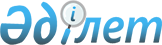 О внесении изменений и дополнений в некоторые законодательные акты Республики Казахстан по вопросам разрешительной системыЗакон Республики Казахстан от 16 мая 2014 года № 203-V ЗРК      Примечание РЦПИ!

      Порядок введения в действие настоящего Закона см. ст.2

      Статья 1. Внести изменения и дополнения в следующие законодательные акты Республики Казахстан:



      1. В Гражданский кодекс Республики Казахстан (Общая часть) от 27 декабря 1994 года (Ведомости Верховного Совета Республики Казахстан, 1994 г., № 23-24 (приложение); 1995 г., № 15-16, ст. 109;  № 20, ст. 121; Ведомости Парламента Республики Казахстан, 1996 г., № 2, ст. 187; № 14, ст. 274; № 19, ст. 370; 1997 г., № 1-2, ст. 8; № 5, ст. 55; № 12, ст. 183, 184; № 13-14, ст. 195, 205; 1998 г., № 2-3, ст. 23; № 5-6, ст. 50; № 11-12, ст. 178; № 17-18, ст. 224, 225; № 23, ст. 429; 1999 г., № 20, ст. 727, 731; № 23, ст. 916; 2000 г., № 18, ст. 336; № 22, ст. 408; 2001 г., № 1, ст. 7; № 8, ст. 52; № 17-18, ст. 240; № 24, ст. 338; 2002 г., № 2, ст. 17; № 10, ст. 102; 2003 г.,  № 1-2, ст. 3; № 11, ст. 56, 57, 66; № 15, ст. 139; № 19-20, ст. 146; 2004 г., № 6, ст. 42; № 10, ст. 56; № 16, ст. 91; № 23, ст. 142; 2005 г, № 10, ст. 31; № 14, ст. 58; № 23, ст. 104; 2006 г., № 1, ст. 4; № 3, ст. 22; № 4, ст. 24; № 8, ст. 45; № 10, ст. 52; № 11, ст. 55; № 13, ст. 85; 2007 г., № 2, ст. 18; № 3, ст. 20, 21; № 4, ст. 28; № 16, ст. 131; № 18, ст. 143; № 20, ст. 153; 2008 г., № 12, ст. 52; № 13-14, ст. 58; № 21, ст. 97; № 23, ст. 114, 115; 2009 г., № 2-3, ст. 7, 16, 18; № 8; ст. 44; № 17, ст. 81; № 19, ст. 88; № 24, ст. 125, 134;  2010 г., № 1-2, ст. 2; № 7, ст. 28; № 15, ст. 71; № 17-18, ст. 112; 2011 г., № 2, ст. 21, 28; № 3, ст. 32; № 4, ст. 37; № 5, ст. 43;  № 6, ст. 50; № 16, ст. 129; № 24, ст. 196; 2012 г., № 1, ст. 5; № 2, ст. 13, 15; № 6, ст. 43; № 8, ст. 64; № 10, ст. 77; № 11, ст. 80; № 20, ст. 121; № 21-22, ст. 124; № 23-24, ст. 125; 2013 г., № 7, ст. 36; № 10-11, ст. 56; № 14, ст. 72; № 15, ст. 76; 2014 г., № 4-5, ст. 24):



      1) в статье 10:



      подпункт 1) пункта 3 изложить в следующей редакции:

      «1) возможностью осуществления предпринимательской деятельности без получения каких-либо разрешений либо направления уведомлений, кроме разрешений и уведомлений, предусмотренных Законом Республики Казахстан «О разрешениях и уведомлениях»;»;



      пункт 4 изложить в следующей редакции:

      «4. Установление разрешительного или уведомительного порядка производится Законом Республики Казахстан «О разрешениях и уведомлениях» в зависимости от уровня опасности деятельности или действия (операции) в целях защиты жизни и здоровья людей, окружающей среды, собственности, обеспечения национальной безопасности и правопорядка. 

      Разрешительный порядок устанавливается в случаях, если предусмотренные законами Республики Казахстан требования к продукции, требования по обязательному подтверждению соответствия недостаточны для достижения целей государственного регулирования.»;



      2) пункт 5 статьи 19 изложить в следующей редакции:

      «5. Если индивидуальный предприниматель осуществляет деятельность, подлежащую лицензированию, он обязан иметь лицензию на право осуществления такой деятельности.

      Лицензия выдается в порядке, установленном законодательством Республики Казахстан о разрешениях и уведомлениях.

      Правительство Республики Казахстан вправе устанавливать упрощенный порядок выдачи лицензий индивидуальным предпринимателям.»;



      3) пункт 2 статьи 35 изложить в следующей редакции:

      «2. Правоспособность юридического лица возникает в момент его создания и прекращается в момент завершения его ликвидации. Правоспособность юридического лица в сфере деятельности, на занятие которой необходимо получение разрешения, возникает с момента получения такого разрешения и прекращается в момент его изъятия, истечения срока действия или признания недействительным в установленном законодательными актами Республики Казахстан порядке.»;



      4) в абзаце третьем подпункта 4) пункта 2 статьи 49 слова «надлежащего разрешения (лицензии)» заменить словами «надлежащей лицензии»;



      5) пункт 1 статьи 159 изложить в следующей редакции:

      «1. Недействительна сделка, совершенная без получения необходимого разрешения либо после окончания срока действия разрешения.».

      2. В Лесной кодекс Республики Казахстан от 8 июля 2003 года (Ведомости Парламента Республики Казахстан, 2003 г., № 16, ст. 140; 2004 г., № 23, ст. 142; 2006 г., № 3, ст. 22; № 16, ст. 97; 2007 г., № 1, ст. 4; № 2, ст. 18; № 3, ст. 20; 2008 г., № 23, ст. 114; 2009 г.,  № 18, ст. 84; 2010 г., № 5, ст. 23; 2011 г., № 1, ст. 2, 3; № 11, ст. 102; 2012 г., № 2, ст. 14; № 3, ст. 27; № 14, ст. 92, 95; № 15, ст. 97; 2013 г., № 9, ст. 51; № 14, ст. 75; Закон Республики Казахстан от 11 апреля 2014 года «О внесении изменений и дополнений в некоторые законодательные акты Республики Казахстан по вопросам гражданской защиты», опубликованный в газетах «Егемен Қазақстан» и «Казахстанская правда» 15 апреля 2014 г.):



      1) статью 12 дополнить подпунктом 17-20) следующего содержания:

      «17-20) утверждает правила выдачи разрешений на ввоз в Республику Казахстан и вывоз за ее пределы объектов растительного мира, их частей и дериватов, в том числе видов растений, отнесенных к категории редких и находящихся под угрозой исчезновения;»;



      2) в пункте 1 статьи 13:



      подпункт 18-2) исключить;



      в подпункте 18-4) слова «и утверждает» исключить.

      3. В Водный кодекс Республики Казахстан от 9 июля 2003 года (Ведомости Парламента Республики Казахстан, 2003 г., № 17, ст. 141; 2004 г., № 23, ст. 142; 2006 г., № 1, ст. 5; № 3, ст. 22; № 15, ст. 95; 2007 г., № 1, ст. 4; № 2, ст. 18; № 19, ст. 147; № 24, ст. 180; 2008 г., № 6-7, ст. 27; № 23, ст. 114; № 24, ст. 129; 2009 г., № 2-3, ст. 15; № 15-16, ст. 76; № 18, ст. 84; 2010 г., № 1-2, ст. 5; № 5, ст. 23; № 24, ст. 146; 2011 г., № 1, ст. 2, 7; № 5, ст. 43; № 6, ст. 50; № 11, ст. 102; № 16, ст. 129; 2012 г., № 3, ст. 27; № 14, ст. 92;  № 15, ст. 97; № 21-22, ст. 124; 2013 г., № 9, ст. 51; № 14, ст. 72, 75;  № 15, ст. 79, 82; № 16, ст. 83; 2014 г., № 1, ст. 4; № 2, ст. 10; Закон Республики Казахстан от 11 апреля 2014 года «О внесении изменений и дополнений в некоторые законодательные акты Республики Казахстан по вопросам гражданской защиты», опубликованный в газетах «Егемен Қазақстан» и «Казахстанская правда» 15 апреля 2014 г.):



      1) статью 36 дополнить подпунктом 20-1) следующего содержания:

      «20-1) утверждает форму заявления на получение разрешения на специальное водопользование и форму разрешения на специальное водопользование;»;



      2) в пункте 1 статьи 37:



      дополнить подпунктом 4-2) следующего содержания:

      «4-2) согласовывает удельные нормы водопотребления и водоотведения;»;



      подпункты 5-1) и 6) исключить;



      подпункт 6-1) изложить в следующей редакции:

      «6-1) разрабатывает форму заявления на получение разрешения на специальное водопользование и форму разрешения на специальное водопользование;»;



      3) в пункте 2 статьи 40:



      подпункт 6) изложить в следующей редакции:

      «6) выдачу, приостановление действия, продление и переоформление разрешения на специальное водопользование, а также прекращение права специального водопользования в порядке, установленном настоящим Кодексом;»; 



      дополнить подпунктом 6-1) следующего содержания:

      «6-1) заверяют налоговую отчетность по плате за пользование водными ресурсами поверхностных источников до представления в налоговый орган;»;



      4) подпункт 2) пункта 1 статьи 51 изложить в следующей редакции:

      «2) вносить предложения о приостановлении действия разрешения на специальное водопользование и прекращении права специального водопользования в порядке, установленном законами Республики Казахстан;»;



      5) в статье 66:



      подпункт 1) пункта 6 изложить в следующей редакции:

      «1) сброс промышленных, коммунально-бытовых, дренажных и других сточных вод в поверхностные водные объекты, водохозяйственные сооружения или рельеф местности;»;



      в пункте 8:



      в абзаце первом:



      слово «очищенных» исключить;



      после слова «объекты» дополнить словами «, водохозяйственные сооружения или рельеф местности»;



      подпункт 3) изложить в следующей редакции:

      «3) перечень вторичных водопользователей с заявками на подачу или прием сточных вод.»;



      в пункте 9:



      подпункт 3) изложить в следующей редакции:

      «3) перечень вторичных водопользователей с заявками на подачу воды;»;



      дополнить подпунктами 5) и 6) следующего содержания:

      «5) санитарно-эпидемиологическое заключение о соответствии санитарно-эпидемиологическим требованиям при заборе подземных вод для хозяйственно-питьевого водоснабжения;

      6) согласование условий водопользования с территориальными подразделениями уполномоченного органа по изучению и использованию недр.»;



      в пункте 10:



      подпункт 1) изложить в следующей редакции:

      «1) заявление о выдаче разрешения на специальное водопользование по форме, установленной Правительством Республики Казахстан;»;



      дополнить подпунктами 6), 7) и 8) следующего содержания:

      «6) расчеты по обоснованию объемов водопотребления и водоотведения;

      7) санитарно-эпидемиологическое заключение о соответствии санитарно-эпидемиологическим требованиям при заборе поверхностных и (или) подземных вод для хозяйственно-питьевого водоснабжения;

      8) перечень вторичных водопользователей с заявками на подачу или прием сточных вод.»;



      дополнить пунктом 10-1 следующего содержания:

      «10-1. Региональные органы уполномоченного органа после получения документов для получения разрешения на специальное водопользование на использование из части недр хозяйственно-питьевых и производственно-технических подземных вод с лимитами изъятия от пятидесяти до двух тысяч кубических метров в сутки в течение трех рабочих дней направляют запрос в соответствующее территориальное подразделение уполномоченного органа по изучению и использованию недр для согласования условий данного водопользования.

      Территориальные подразделения уполномоченного органа по изучению и использованию недр в течение пяти рабочих дней обязаны представить в региональный орган уполномоченного органа положительное либо отрицательное заключение.»;



      пункт 14 изложить в следующей редакции:

      «14. Разрешение на специальное водопользование выдается региональными органами уполномоченного органа не позднее двадцати четырех рабочих дней со дня подачи заявления со всеми необходимыми документами, представленными заявителем в соответствии с настоящим Кодексом.»;



      дополнить пунктом 14-1 следующего содержания:

      «14-1. Срок действия разрешения на специальное водопользование определяется в соответствии со статьей 70 настоящего Кодекса.»;



      пункт 15 изложить в следующей редакции:

      «15. Изменение наименования юридического лица и (или) изменение его места нахождения, изменение фамилии, имени, отчества (при его наличии) физического лица, перерегистрация индивидуального предпринимателя требуют переоформления разрешения на специальное водопользование на основании письменного заявления физического или юридического лица.

      Заявление в региональный орган уполномоченного органа направляется в течение тридцати календарных дней с момента произошедших изменений с приложением подтверждающих документов об изменении наименования юридического лица и (или) изменении его места нахождения, изменении фамилии, имени, отчества (при его наличии) физического лица, перерегистрации индивидуального предпринимателя.

      При переоформлении разрешения на специальное водопользование его номер, условия и срок действия остаются без изменений. В правом верхнем углу разрешительного документа делается отметка «Переоформлено». 

      Изменение условий специального водопользования требует получения нового разрешения на специальное водопользование.»;



      дополнить пунктом 15-1 следующего содержания:

      «15-1. В случае если условия водопользования остаются без изменений, срок действия разрешения на специальное водопользование может быть продлен на основании письменного заявления физического или юридического лица.»;



      пункт 16 изложить в следующей редакции:

      «16. Региональный орган уполномоченного органа, выдавший разрешение на специальное водопользование, приостанавливает его действие в порядке, установленном законами Республики Казахстан, в следующих случаях:

      1) установления недостоверности представленных сведений для получения разрешения на специальное водопользование;

      2) выявления нарушений требований водного и экологического законодательства Республики Казахстан;

      3) ограничения права водопользования, предусмотренного статьей 74 настоящего Кодекса.

      При выявлении в ходе проверки фактов, указанных в подпунктах 1) и 2) части первой настоящего пункта, региональный орган уполномоченного органа выдает предписание об их устранении с указанием сроков. По истечении установленного срока региональный орган уполномоченного органа проводит повторную проверку на предмет установления факта устранения нарушения.

      В случае невыполнения предписания в установленный срок региональный орган уполномоченного органа в течение десяти рабочих дней с момента проведения повторной проверки направляет уведомление о приостановлении действия разрешения на специальное водопользование с указанием причины и срока приостановления.

      В случае приостановления действия разрешения на специальное водопользование на основании подпункта 3) части первой настоящего пункта региональный орган уполномоченного органа ограничивается лишь уведомлением физического или юридического лица с указанием причины приостановления действия разрешения.

      Возобновление действия разрешения на специальное водопользование, приостановленного на основании подпунктов 1) и 2) части первой настоящего пункта, осуществляется после устранения недостоверности представленных сведении и выявленных нарушений или прекращения обстоятельств, обусловленных подпунктом 3) части первой настоящего пункта.»;



      6) статью 75 изложить в следующей редакции:

      «Статья 75. Прекращение права специального водопользования

      1. Право специального водопользования подлежит прекращению в случаях:

      1) отказа водопользователя от права водопользования;

      2) истечения срока водопользования;

      3) смерти физического лица-водопользователя;

      4) ликвидации юридического лица-водопользователя;

      5) естественного или искусственного исчезновения водных объектов;

      6) перехода права пользования водными объектами в порядке, установленном законами Республики Казахстан, другим физическим и юридическим лицам.

      В случае наступления оснований прекращения права специального водопользования, предусмотренных подпунктами 1), 2), 5) и 6) части первой настоящего пункта, региональный орган уполномоченного органа направляет физическому или юридическому лицу письменное извещение о прекращении действия разрешения на специальное водопользование.

      2. Право специального водопользования подлежит прекращению путем лишения разрешения на специальное водопользование в случаях:

      1) неиспользования в течение одного года водных ресурсов, предназначенных для питьевого водоснабжения;

      2) неиспользования водных ресурсов в течение трех лет;

      3) возникновения необходимости использования водных ресурсов для государственных нужд;

      4) неустранения нарушений, явившихся основанием для приостановления действия разрешения на специальное водопользование.

      3. Основания для лишения разрешения на специальное водопользование, предусмотренные подпунктами 1) и 2) пункта 2 настоящей статьи, выявляются в ходе государственного контроля в области использования и охраны водного фонда.

      В случае, предусмотренном подпунктом 4) пункта 2 настоящей статьи, региональный орган уполномоченного органа в течение десяти рабочих дней с даты, до которой необходимо было устранить выявленные нарушения, направляет физическому или юридическому лицу письменное извещение о лишении разрешения на специальное водопользование.

      4. Право специального водопользования считается прекращенным с даты, указанной региональным органом уполномоченного органа в письменном извещении о прекращении права специального водопользования.

      Решение о прекращении права специального водопользования является основанием для расторжения договора водопользования.».

      4. В Экологический кодекс Республики Казахстан от 9 января 2007 года (Ведомости Парламента Республики Казахстан, 2007 г., № 1, ст. 1;  № 20, ст. 152; 2008 г., № 21, ст. 97; № 23, ст. 114; 2009 г., № 11-12, ст. 55; № 18, ст. 84; № 23, ст. 100; 2010 г., № 1-2, ст. 5; № 5, ст. 23; № 24, ст. 146; 2011 г., № 1, ст. 2, 3, 7; № 5, ст. 43; № 11, ст. 102; № 12, ст. 111; № 16, ст. 129; № 21, ст. 161; 2012 г., № 3, ст. 27; № 8, ст. 64; № 14, ст. 92, 95; № 15, ст. 97; № 21-22, ст. 124; 2013 г., № 9, ст. 51; № 12, ст. 57; № 14, ст. 72, 75; 2014 г., № 1, ст. 4; № 2, ст. 10; Закон Республики Казахстан от 11 апреля 2014 года «О внесении изменении и дополнений в некоторые законодательные акты Республики Казахстан по вопросам гражданской защиты», опубликованный в газетах «Егемен Қазақстан» и «Казахстанская правда» 15 апреля 2014 г.):



      1) пункт 2 статьи 21 изложить в следующей редакции:

      «2. Лицензирование деятельности на выполнение работ и оказание услуг в области охраны окружающей среды осуществляет уполномоченный орган в области охраны окружающей среды в соответствии с законодательством Республики Казахстан о разрешениях и уведомлениях.»;



      2) подпункт 4) статьи 171 изложить в следующей редакции:

      «4) разрешительными органами;».

      5. В Кодекс Республики Казахстан от 10 декабря 2008 года «О налогах и других обязательных платежах в бюджет» (Налоговый кодекс) (Ведомости Парламента Республики Казахстан, 2008 г., № 22-I, 22-II, ст. 112; 2009 г., № 2-3, ст. 16, 18; № 13-14, ст. 63; № 15-16, ст. 74; № 17, ст. 82; № 18, ст. 84; № 23, ст. 100; № 24, ст. 134; 2010 г., № 1-2, ст. 5; № 5, ст. 23; № 7, ст. 28, 29; № 11, ст. 58; № 15, ст. 71; № 17-18, ст. 112; № 22, ст. 130, 132; № 24, ст. 145, 146, 149; 2011 г., № 1, ст. 2, 3; № 2, ст. 21, 25; № 4, ст. 37; № 6, ст. 50; № 11, ст. 102; № 12, ст. 111; № 13, ст. 116; № 14, ст. 117; № 15, ст. 120; № 16, ст. 128; № 20, ст. 151; № 21, ст. 161; № 24, ст. 196; 2012 г., № 1, ст. 5; № 2, ст. 11, 15; № 3, ст. 21, 22, 25, 27; № 4, ст. 32; № 5, ст. 35; № 6, ст. 43, 44; № 8, ст. 64; № 10, ст. 77; № 11, ст. 80; № 13, ст. 91; № 14, ст. 92; № 15, ст. 97; № 20, ст. 121; № 21-22, ст. 124; № 23-24, ст. 125; 2013 г., № 1, ст. 3; № 2, ст. 7, 10; № 3, ст. 15; № 4, ст. 21; № 8, ст. 50; № 9, ст. 51; № 10-11, ст. 56; № 12, ст. 57; № 14, ст. 72; № 15, ст. 76, 81, 82; № 16, ст. 83; № 21-22, ст. 114, 115; № 23-24, ст. 116; 2014 г. № 1, ст. 9; № 4-5, ст. 24; Закон Республики Казахстан от 11 апреля 2014 года «О внесении изменений и дополнений в некоторые законодательные акты Республики Казахстан по вопросам гражданской защиты», опубликованный в газетах «Егемен Қазақстан» и «Казахстанская правда» 15 апреля 2014 г.; Закон Республики Казахстан от 17 апреля 2014 года «О внесении изменений и дополнений в некоторые законодательные акты Республики Казахстан по вопросам дорожного движения», опубликованный в газетах «Егемен Қазақстан» и «Казахстанская правда» 19 апреля 2014 г.; Закон Республики Казахстан от 23 апреля 2014 года «О внесении изменений и дополнений в некоторые законодательные акты Республики Казахстан по вопросам деятельности органов внутренних дел», опубликованный в газетах «Егемен Қазақстан» и «Казахстанская правда» 25 апреля 2014 г.):



      1) пункт 1-1 статьи 12 дополнить частью четвертой следующего содержания:

      «Взаимосвязанными сторонами не признаются лица, единственным основанием взаимосвязанности которых является возникшее после 1 января 2009 года участие национального управляющего холдинга в уставном капитале банка в качестве крупного акционера и (или) участие должностных лиц национального управляющего холдинга в органе управления такого банка.»;



      2) в пункте 1 статьи 13:



      подпункт 8) изложить в следующей редакции:

      «8) по налоговому заявлению получать в порядке и сроки, которые установлены настоящим Кодексом, справку о суммах, полученных нерезидентом доходов из источников в Республике Казахстан и удержанных (уплаченных) налогов;»;



      дополнить подпунктом 8-1) следующего содержания:

      «8-1) по запросу получать в порядке и сроки, которые установлены настоящим Кодексом, сведения об отсутствии (наличии) налоговой задолженности, задолженности по обязательным пенсионным взносам, обязательным профессиональным пенсионным взносам и социальным отчислениям;»;



      3) в пункте 1 статьи 20:



      подпункт 12) изложить в следующей редакции:

      «12) по налоговому заявлению налогоплательщика (налогового агента, оператора) представлять в порядке и сроки, установленные настоящим Кодексом, справку о суммах, полученных нерезидентом доходов из источников в Республике Казахстан и удержанных (уплаченных) налогов;»;



      дополнить подпунктом 12-1) следующего содержания:

      «12-1) передавать в порядке и сроки, установленные настоящим Кодексом, сведения об отсутствии (наличии) налоговой задолженности, задолженности по обязательным пенсионным взносам, обязательным профессиональным пенсионным взносам и социальным отчислениям;»; 



      4) пункт 2 статьи 73 изложить в следующей редакции:

      «2. В течение трех рабочих дней с даты получения налогового заявления о приостановлении (продлении, возобновлении) представления налоговой отчетности налоговый орган принимает решение о приостановлении представления налоговой отчетности или об отказе в приостановлении представления налоговой отчетности по форме, разработанной уполномоченным органом и утвержденной Правительством Республики Казахстан.»;



      5) пункт 2 статьи 74 изложить в следующей редакции:

      «2. Решение налогового органа о приостановлении представления налоговой отчетности выносится по форме, разработанной уполномоченным органом и утвержденной Правительством Республики Казахстан, в день подачи налогового заявления.»;



      6) в пункте 2 статьи 90:



      дополнить подпунктом 4-2) следующего содержания:

      «4-2) уступки банком, являющимся национальным институтом развития, контрольный пакет акций которого принадлежит национальному управляющему холдингу, юридическому лицу, определенному Правительством Республики Казахстан, прав требования по кредиту (займу) – в части отрицательной разницы между стоимостью права требования по кредиту (займу), по которой таким банком произведена уступка, и стоимостью требования по кредиту (займу), подлежащей получению от должника, на дату уступки права требования по кредиту (займу) согласно первичным документам банка.

      Настоящий подпункт применяется при наличии решения органа управления банка, являющегося национальным институтом развития, контрольный пакет акций которого принадлежит национальному управляющему холдингу, о проведении уступки прав требования по такому кредиту (займу);»;



      подпункт 6) изложить в следующей редакции:

      «6) уступки банком прав требования по кредиту (займу) в части отрицательной разницы между стоимостью права требования по кредиту (займу), по которой банком произведена уступка, и стоимостью требования по кредиту (займу), подлежащей получению банком от должника, на дату уступки права требования по кредиту (займу) согласно первичным документам банка следующим организациям:

      организации, специализирующейся на улучшении качества кредитных портфелей банков второго уровня, сто процентов голосующих акций которой принадлежат Национальному Банку Республики Казахстан;

      дочерней организации банка, приобретающей права требований банков по кредитам (займам), выданным до 1 января 2012 года и признанным сомнительными и безнадежными активами.»;



      7) статью 91 изложить в следующей редакции:

      «Статья 91. Доход от уступки права требования

      Если иное не установлено настоящей статьей, доходом от уступки права требования является:

      1) для налогоплательщика, приобретающего право требования, – положительная разница между суммой, подлежащей получению от должника по требованию основного долга, в том числе суммы сверх основного долга на дату уступки права требования, и стоимостью приобретения права требования;

      2) для налогоплательщика, уступившего право требования, – положительная разница между стоимостью права требования, по которой произведена уступка, и стоимостью требования, подлежащей получению от должника на дату уступки права требования, согласно первичным документам налогоплательщика.

      Доход от уступки права требования признается в налоговом периоде, в котором произведена уступка права требования.

      Для дочерней организации, приобретающей сомнительные и безнадежные активы родительского банка, доходом от уступки права требования по кредитам (займам), признанным сомнительными и безнадежными активами, является положительная разница между суммой, фактически уплаченной должником, и стоимостью приобретения права требования.»;



      8) часть первую пункта 1 статьи 99 дополнить подпунктом 14-3) следующего содержания:

      «14-3) доходы юридического лица, определенного Правительством Республики Казахстан, от уступки права требования, полученные в связи с выкупом у банка, являющегося национальным институтом развития, контрольный пакет акций которого принадлежит национальному управляющему холдингу, прав требований по кредитам (займам).

      Настоящий подпункт применяется при наличии решения органа управления банка, являющегося национальным институтом развития, контрольный пакет акций которого принадлежит национальному управляющему холдингу, о проведении уступки прав требования по такому кредиту (займу);»;



      9) в статье 103:



      пункт 1 изложить в следующей редакции:

      «1. В целях настоящей статьи вознаграждениями признаются:

      1) вознаграждения, определенные статьей 12 настоящего Кодекса;

      2) неустойка (штраф, пеня) по договору кредита (займа) между взаимосвязанными сторонами;

      3) плата за гарантию взаимосвязанной стороне.»;



      дополнить пунктом 1-1 следующего содержания:

      «1-1. Если иное не установлено настоящим пунктом, сумма вознаграждения, подлежащая отнесению на вычеты, определяется по методу начисления в соответствии с пунктом 2 статьи 57 настоящего Кодекса.

      Вознаграждения в виде выплат по обязательствам лицу, которое вправе создать провизии (резервы), подлежащие отнесению на вычет в соответствии с пунктами 1, 1-1 и 3 статьи 106 настоящего Кодекса, подлежат вычету в размере фактически уплаченных:

      1) в отчетном налоговом периоде в пределах суммы расхода, признанного расходом в отчетном налоговом периоде и (или) в налоговых периодах, предшествующих отчетному налоговому периоду;

      2) в налоговых периодах, предшествующих отчетному налоговому периоду, в пределах суммы расходов, признанных расходом в отчетном налоговом периоде.»;



      пункт 2 изложить в следующей редакции:

      «2. Вычет вознаграждения производится с учетом положений, установленных в пункте 1-1 настоящей статьи, в пределах суммы, исчисляемой по следующей формуле:

      (А + Д) + (СК/СО) * (ПК) * (Б + В + Г),

      где:

      A – сумма вознаграждения, за исключением сумм, включенных в показатели Б, В, Г, Д;

      Б – сумма вознаграждения, выплачиваемого взаимосвязанной стороне, за исключением сумм, включенных в показатель Д;

      В – сумма вознаграждения, выплачиваемого лицам, зарегистрированным в государстве с льготным налогообложением, определяемом в соответствии со статьей 224 настоящего Кодекса, за исключением сумм, включенных в показатель Б; 

      Г – сумма вознаграждения, выплачиваемого независимой стороне по займам, предоставленным под депозит или обеспеченную гарантию, поручительство или иную форму обеспечения взаимосвязанных сторон, в случае исполнения гарантии, поручительства или иной формы обеспечения, за исключением сумм, включенных в показатель В;

      Д – сумма вознаграждения за кредиты (займы), выдаваемые кредитным товариществом, созданным в Республике Казахстан;

      ПК – предельный коэффициент;

      СК – среднегодовая сумма собственного капитала;

      СО – среднегодовая сумма обязательств.

      При исчислении сумм А, Б, В, Г, Д исключаются вознаграждения за кредиты (займы), полученные на строительство и начисленные в период строительства.

      Для целей настоящей статьи независимой стороной признается сторона, не являющаяся взаимосвязанной.»;



      10) пункт 4 статьи 238 изложить в следующей редакции:

      «4. При передаче залогового имущества (товара) залогодателем размер облагаемого оборота у залогодателя определяется исходя из стоимости реализуемого залогового имущества (товара) без включения в них налога на добавленную стоимость.»;



      11) подпункты 3) и 8) пункта 2 статьи 250 изложить в следующей редакции:

      «3) услуги профессиональных участников рынка ценных бумаг, а также лиц, осуществляющих профессиональную деятельность на рынке ценных бумаг без лицензии в соответствии с законодательством Республики Казахстан о разрешениях и уведомлениях;»;

      «8) деятельность по управлению инвестиционным портфелем с правом привлечения добровольных пенсионных взносов (добровольный накопительный пенсионный фонд), а также активами Государственного фонда социального страхования;»;



      12) подпункт 2) части первой пункта 3 статьи 426 изложить в следующей редакции:

      «2) налогоплательщиками при переходе с одного режима налогообложения на иной режим налогообложения, а также вновь созданными (возникшими) юридическими лицами – в уведомлении о применяемом режиме налогообложения по форме, разработанной уполномоченным органом и утвержденной Правительством Республики Казахстан (далее в целях настоящей главы – уведомление о применяемом режиме налогообложения), представляемом налогоплательщиками, за исключением указанных в пункте 5 настоящей статьи.»;



      13) подпункт 12) пункта 3 статьи 557 изложить в следующей редакции:

      «12) государственным органам и (или) лицам, которым законодательством Республики Казахстан предусмотрено предоставление сведений об отсутствии (наличии) налоговой задолженности, задолженности по обязательным пенсионным взносам, обязательным профессиональным пенсионным взносам и социальным отчислениям, составляющими налоговую тайну;»;



      14) часть первую пункта 2 статьи 569 изложить в следующей редакции:

      «2. Налоговый орган в течение пяти рабочих дней со дня подачи налогового заявления для постановки на регистрационный учет по налогу на добавленную стоимость производит постановку налогоплательщика на регистрационный учет по налогу на добавленную стоимость с выдачей свидетельства о постановке на регистрационный учет по налогу на добавленную стоимость или выносит решение об отказе в постановке его на регистрационный учет по налогу на добавленную стоимость по форме, установленной Правительством Республики Казахстан.»;



      15) пункт 5 статьи 574 изложить в следующей редакции:

      «5. Налоговое заявление, указанное в пункте 4 настоящей статьи, представляется в налоговый орган в следующие сроки:

      1) при осуществлении деятельности, указанной в подпунктах 1), 2), 5) (за исключением производства табачных изделий), 8) и 9) пункта 1 настоящей статьи, не позднее трех рабочих дней до начала осуществления отдельных видов деятельности;

      2) при осуществлении деятельности, указанной в подпунктах 3), 4), 5) (за исключением оптовой реализации табачных изделий), 6) и 7) пункта 1 настоящей статьи, не позднее десяти календарных дней с даты выдачи лицензии.

      Налоговое заявление, указанное в пункте 4 настоящей статьи, при осуществлении деятельности, указанной в подпунктах 1), 2) и 4) пункта 1 настоящей статьи, представляется в налоговый орган с приложением копий документов, подтверждающих право собственности, или копии договора аренды производственного объекта производителя нефтепродуктов, базы нефтепродуктов (резервуара), автозаправочной станции, складского помещения при оптовой реализации алкогольной продукции, при заключении одного из данных договоров на период до одного года либо договора переработки нефти с производителем нефтепродуктов.

      В случае непредставления оригинала договора для сверки копии договоров должны быть нотариально засвидетельствованы.»;



      16) в статье 581 подпункты 10) и 13) изложить в следующей редакции:

      «10) при прекращении в соответствии с гражданским законодательством Республики Казахстан обязательств по кредитам (займам), выданным заемщику, являющемуся физическим лицом, состоящим на дату прекращения обязательства на регистрационном учете в качестве индивидуального предпринимателя, или юридическим лицом, уведомить в течение тридцати календарных дней налоговый орган по месту нахождения (жительства) заемщика о размере прекращенного обязательства.

      Положения настоящего подпункта не применяются при прекращении обязательства путем его исполнения;

      13) отказать в открытии банковских счетов (за исключением корреспондентских счетов, а также банковских счетов, предназначенных для получения пособий и социальных выплат, выплачиваемых из государственного бюджета и Государственного фонда социального страхования) бездействующему налогоплательщику, информация о котором размещена на сайте уполномоченного органа, и налогоплательщику, имеющему в данном банке открытый банковский счет, на который органами налоговой службы выставлены инкассовые распоряжения или распоряжения о приостановлении расходных операций по банковским счетам налогоплательщика.

      Для целей настоящей статьи счета государственных учреждений, открытые в уполномоченном государственном органе по исполнению бюджета, приравниваются к банковским счетам, а уполномоченный государственный орган по исполнению бюджета приравнивается к организации, осуществляющей отдельные виды банковских операций.»;



      17) статью 598 изложить в следующей редакции:

      «Статья 598. Порядок представления сведений об отсутствии

                   (наличии) налоговой задолженности, задолженности

                   по обязательным пенсионным взносам, обязательным

                   профессиональным пенсионным взносам и

                   социальным отчислениям

      1. Налогоплательщик (налоговый агент) вправе  подать запрос в налоговый орган по месту регистрационного учета через веб-портал «электронного правительства»; веб-приложение информационных систем налоговых органов; центр обслуживания населения для получения сведений об отсутствии (наличии) налоговой задолженности, задолженности по обязательным пенсионным взносам, обязательным профессиональным пенсионным взносам и социальным  отчислениям (в целях настоящей статьи – сведения об отсутствии (наличии) задолженности).

      2. Налоговый орган передает в электронном виде сведения об отсутствии (наличии) задолженности:

      1) уполномоченному государственному органу, осуществляющему государственную регистрацию, перерегистрацию юридических лиц, государственную регистрацию прекращения деятельности юридических лиц, учетную регистрацию, перерегистрацию, снятие с учетной регистрации структурных подразделений, – на основании сведений Национального реестра бизнес-идентификационных номеров;

      2) государственным органам и (или) лицам, предоставление которым таких сведений предусмотрено законодательством Республики Казахстан, – по запросу такого органа и (или) лица;

      3) налогоплательщику (налоговому агенту) – по запросу налогоплательщика (налогового агента).

      3. Сведения об отсутствии (наличии) задолженности составляются с учетом данных лицевых счетов, открытых в налоговых органах по месту регистрационного учета налогоплательщика (налогового агента).

      4. Сведения об отсутствии (наличии) задолженности удостоверяются электронной цифровой подписью уполномоченного органа.

      5. Сведения об отсутствии (наличии) задолженности составляются:

      1) на основании сведений Национального реестра бизнес-идентификационных номеров – не позднее пяти рабочих дней со дня поступления сведений; 

      2) по запросу государственного органа и (или) лица, предоставление которому таких сведений предусмотрено законодательством Республики Казахстан, – не позднее трех рабочих дней со дня поступления запроса. 

      6. В случае ликвидации юридического лица или прекращения деятельности филиала (представительства) иностранного юридического лица сведения об отсутствии (наличии) задолженности у такого лица и (или) филиала (представительства) передаются на основании сведений Национального реестра бизнес-идентификационных номеров при соблюдении условий, установленных статьями 37 и 37-1 настоящего Кодекса.

      7. При выезде физического лица из Республики Казахстан на постоянное место жительства, в том числе поставленного на регистрационный учет в качестве индивидуального предпринимателя, частного нотариуса, частного судебного исполнителя, адвоката, сведения об отсутствии (наличии) задолженности у такого лица передаются при соблюдении условий, установленных статьями 41, 42 и 43 настоящего Кодекса.»;



      18) в статье 627:



      абзац седьмой части второй пункта 2 изложить в следующей редакции:

      «наличия и подлинности акцизных и учетно-контрольных марок, наличия и подлинности сопроводительных накладных на алкогольную продукцию, нефтепродукты и биотопливо, наличия лицензии, патента, регистрационной карточки, указанной в статье 574 настоящего Кодекса, – налогоплательщик, осуществляющий предпринимательскую деятельность на участке территории, указанном в предписании;»;



      в пункте 5:



      в подпункте 2):



      абзац двадцатой части первой изложить в следующей редакции:

      «наличия и подлинности акцизных и учетно-контрольных марок, наличия и подлинности сопроводительных накладных на алкогольную продукцию, нефтепродукты и биотопливо, наличия лицензии, патента, регистрационной карточки, указанной в статье 574 настоящего Кодекса;»;



      абзац пятый части второй изложить в следующей редакции:

      «наличия и подлинности акцизных и учетно-контрольных марок, наличия и подлинности сопроводительных накладных на алкогольную продукцию, нефтепродукты и биотопливо, наличия лицензии, патента, регистрационной карточки, указанной в статье 574 настоящего Кодекса, могут быть привлечены представители объединений субъектов частного предпринимательства по согласованию с такими объединениями.»;



      абзац двадцать шестой подпункта 2) части первой пункта 9 изложить в следующей редакции:

      «по вопросам наличия и подлинности акцизных и учетно-контрольных марок, наличия и подлинности сопроводительных накладных на алкогольную продукцию, нефтепродукты и биотопливо, наличия лицензии, патента, регистрационной карточки, указанной в статье 574 настоящего Кодекса;»;



      19) в статье 632:



      абзац пятый подпункта 1) пункта 2 изложить в следующей редакции:

      «наличия и подлинности акцизных и учетно-контрольных марок, наличия и подлинности сопроводительных накладных на алкогольную продукцию, нефтепродукты и биотопливо, наличия лицензии, патента, регистрационной карточки, указанной в статье 574 настоящего Кодекса;»;



      подпункт 16) части первой пункта 3 изложить в следующей редакции:

      «16) наличия и подлинности акцизных и учетно-контрольных марок, наличия и подлинности сопроводительных накладных на алкогольную продукцию, нефтепродукты и биотопливо, наличия лицензии, патента, регистрационной карточки, указанной в статье 574 настоящего Кодекса;»;



      абзац пятый пункта 6 изложить в следующей редакции:

      «наличия и подлинности акцизных и учетно-контрольных марок, наличия и подлинности сопроводительных накладных на алкогольную продукцию, нефтепродукты и биотопливо, наличия лицензии, патента, регистрационной карточки, указанной в статье 574 настоящего Кодекса.»;



      20) пункты 3 и 4 статьи 633 изложить в следующей редакции:

      «3. Должностное лицо органа налоговой службы, проводящее налоговую проверку, за исключением тематических проверок по вопросам: постановки на регистрационный учет в налоговых органах; наличия контрольно-кассовых машин; наличия оборудования (устройства), предназначенного для осуществления платежей с использованием платежных карточек; наличия и подлинности акцизных и учетно-контрольных марок, наличия и подлинности сопроводительных накладных на алкогольную продукцию, нефтепродукты и биотопливо, наличия лицензии, патента, регистрационной карточки, указанной в статье 574 настоящего Кодекса, вручает налогоплательщику (налоговому агенту) подлинник предписания. В копии предписания ставятся подпись налогоплательщика (налогового агента) об ознакомлении и получении предписания, дата и время получения предписания.

      4. При проведении тематических проверок по вопросам: постановки на регистрационный учет в налоговых органах; наличия контрольно-кассовых машин; наличия оборудования (устройства), предназначенного для осуществления платежей с использованием платежных карточек; наличия и подлинности акцизных и учетно-контрольных марок, наличия и подлинности сопроводительных накладных на алкогольную продукцию, нефтепродукты и биотопливо, наличия лицензии, патента, регистрационной карточки, указанной в статье 574 настоящего Кодекса, налогоплательщику или его работнику, осуществляющему реализацию товаров и оказывающему услуги, предъявляется подлинник предписания для ознакомления и вручается его копия. В подлиннике ставятся подпись налогоплательщика или его работника, осуществляющего реализацию товаров и оказывающего услуги, об ознакомлении с предписанием и получении копии, дата и время получения копии предписания.»;



      21) подпункт 1) пункта 1 статьи 660 исключить.

      6. В Кодекс Республики Казахстан от 18 сентября 2009 года «О здоровье народа и системе здравоохранения» (Ведомости Парламента Республики Казахстан, 2009 г., № 20-21, ст. 89; 2010 г., № 5, ст. 23;  № 7, ст. 32; № 15, ст. 71; № 24, ст. 149, 152; 2011 г., № 1, ст. 2, 3; № 2, ст. 21; № 11, ст. 102; № 12, ст. 111; № 17, ст. 136; № 21, ст. 161; 2012 г., № 1, ст. 5; № 3, ст. 26; № 4, ст. 32; № 8, ст. 64; № 12, ст. 83; 14, ст. 92, 95; № 15, ст. 97; № 21-22, ст. 124; 2013 г., № 1, ст. 3; № 5-6, ст. 30; № 7, ст. 36; № 9, ст. 51; № 12, ст. 57; № 13, ст. 62; № 14, ст. 72, 75; № 16, ст. 83; 2014 г., № 1, ст. 4; Закон Республики Казахстан от 11 апреля 2014 года «О внесении изменений и дополнений в некоторые законодательные акты Республики Казахстан по вопросам гражданской защиты», опубликованный в газетах «Егемен Қазақстан» и «Казахстанская правда» 15 апреля 2014 г.):



      1) пункт 1 статьи 7 дополнить подпунктом 29-7) следующего содержания:

      «29-7) осуществлению приема уведомлений о начале или прекращении осуществления деятельности в области здравоохранения в порядке, предусмотренном Законом Республики Казахстан «О разрешениях и уведомлениях», а также ведению государственного электронного реестра разрешений и уведомлений;»;



      2) подпункты 11) и 18-2) пункта 2 статьи 9 изложить в следующей редакции:

      «11) осуществляют лицензирование медицинской и фармацевтической деятельности, а также видов деятельности, связанных с оборотом наркотических средств, психотропных веществ и прекурсоров в области здравоохранения, в соответствии с законодательством Республики Казахстан о разрешениях и уведомлениях;»;

      «18-2) осуществляют контроль за соблюдением законодательства Республики Казахстан о разрешениях и уведомлениях по занятию медицинской и фармацевтической деятельностью, а также видов деятельности, связанных с оборотом наркотических средств, психотропных веществ и прекурсоров в области здравоохранения;»;



      3) в статье 13-1:



      подпункт 1) изложить в следующей редакции:

      «1) гигиеническое обучение декретированных групп населения;»;



      дополнить частью второй следующего содержания:

      «Уведомление о начале или прекращении осуществления деятельности, указанной в части первой настоящей статьи, подается в порядке, установленном Законом Республики Казахстан «О разрешениях и уведомлениях».»;



      4) в статье 18:

      пункт 1 изложить в следующей редакции:

      «1. Реклама лекарственных средств, изделий медицинского назначения и медицинской техники осуществляется в порядке, определяемом уполномоченным органом.»



      подпункт 7) пункта 3 изложить в следующей редакции:

      «7) реклама лекарственных средств, изделий медицинского назначения и медицинской техники при отсутствии лицензии на осуществление соответствующего вида деятельности;»;



      пункт 4 исключить;

      пункт 5 изложить в следующей редакции:

      «5. Распространение и размещение рекламы медицинских услуг, методов и средств профилактики, диагностики, лечения и медицинской реабилитации, лекарственных средств, изделий медицинского назначения и медицинской техники допускаются в периодических печатных изданиях, иных средствах массовой информации и в организациях здравоохранения.

      Реклама лекарственных средств, отпускаемых по рецептам, в том числе содержащих наркотические средства, психотропные вещества и прекурсоры, осуществляется в специализированных периодических печатных изданиях, предназначенных для медицинских и фармацевтических работников.»;



      5) в статье 62:



      пункт 1 изложить в следующей редакции:

      «1. Санитарно-эпидемиологическая экспертиза – комплекс органолептических, санитарно-гигиенических, эпидемиологических, микробиологических, вирусологических, паразитологических, санитарно-химических, биохимических, токсикологических, радиологических, радиометрических, дозиметрических замеров физических факторов, других исследований и испытаний, а также экспертиза проектов в целях оценки соответствия проектов, продукции, объектов предпринимательской и (или) иной деятельности нормативным правовым актам в сфере санитарно-эпидемиологического благополучия населения и гигиеническим нормативам.»;



      подпункт 6) пункта 8 изложить в следующей редакции:

      «6) условия производства, транспортировки, хранения, применения и реализации сырья, продуктов питания, питьевой воды, строительных материалов, товаров широкого потребления, токсических, радиоактивных и биологических веществ;»;



      6) пункт 1 статьи 174 изложить в следующей редакции:

      «1. Ввоз на территорию Республики Казахстан из стран, не входящих в Таможенный союз, и вывоз с территории Республики Казахстан в эти страны органов (части органов) и (или) тканей человека, крови и ее компонентов организациями здравоохранения, указанными в пункте 3 статьи 172 и пункте 4 статьи 173 настоящего Кодекса, осуществляются на основании лицензии, выдаваемой в порядке, установленном международными договорами в сфере лицензирования внешней торговли товарами, ратифицированными Республикой Казахстан, и Законом  Республики Казахстан «О разрешениях и уведомлениях».».

      7. В Кодекс Республики Казахстан от 30 июня 2010 года «О таможенном деле в Республике Казахстан» (Ведомости Парламента Республики Казахстан, 2010 г., № 14, ст. 70; № 24, ст. 145; 2011 г., № 1, ст. 3; № 11, ст. 102; № 19, ст. 145; 2012 г., № 2, ст. 15; № 13, ст. 91; № 15, ст. 97; № 21-22, ст. 124; № 23-24, ст. 125; 2013 г., № 1, ст. 3; № 2, ст. 13; № 7, ст. 36; № 10-11, ст. 56; № 14, ст. 72; № 15, ст. 81; № 16, ст. 83; 2014 г., № 4-5, ст. 24):



      1) в пункте 2 статьи 41:



      подпункт 1) исключить;



      подпункт 3) изложить в следующей редакции:

      «3) копии учредительных документов;»;



      2) в пункте 2 статьи 48:



      подпункт 1) исключить;



      подпункт 3) изложить в следующей редакции:

      «3) копии учредительных документов;»;



      3) в пункте 2 статьи 55:



      подпункт 1) исключить;



      подпункт 3) изложить в следующей редакции:

      «3) копии учредительных документов;».

      8. В Закон Республики Казахстан от 2 июля 1992 года «Об охране и использовании объектов историко-культурного наследия» (Ведомости Верховного Совета Республики Казахстан, 1992 г., № 15, ст. 363; 1995 г., № 20, ст. 120; Ведомости Парламента Республики Казахстан, 2004 г.,  № 23, ст. 142; 2007 г., № 2, ст. 18; № 17, ст. 139; 2009 г., № 18, ст. 84; 2010 г., № 5, ст. 23; 2011 г., № 1, ст. 2; № 5, ст. 43; № 11, ст. 102; № 12, ст. 111; 2012 г., № 15, ст. 97; 2013 г., № 14, ст. 75; 2014 г., № 1, ст. 4):



      подпункт 4) статьи 19 изложить в следующей редакции:

      «4) осуществляет лицензирование деятельности по осуществлению археологических и (или) научно-реставрационных работ на памятниках истории и культуры в соответствии с Законом Республики Казахстан «О разрешениях и уведомлениях»;».

      9. В Закон Республики Казахстан от 21 сентября 1994 года «О транспорте в Республике Казахстан» (Ведомости Верховного Совета Республики Казахстан, 1994 г., № 15, ст. 201; Ведомости Парламента Республики Казахстан, 1996 г., № 2, ст. 186; 1998 г., № 24, ст. 447; 2001 г., № 23, ст. 309, 321; № 24, ст. 338; 2003 г., № 10, ст. 54; 2004 г., № 18, ст. 110; № 23, ст. 142; 2005 г., № 15, ст. 63; 2006 г., № 3, ст. 22; № 14, ст. 89; № 24, ст. 148; 2009 г., № 18, ст. 84; 2010 г., № 17-18, ст. 114; № 24, ст. 146; 2011 г., № 1, ст. 2, 3; № 5, ст. 43; № 12, ст. 111; 2012 г., № 2, ст. 14; № 3, ст. 21; № 14, ст. 92, 96; № 15, ст. 97; 2013 г., № 1, ст. 2; № 9, ст. 51; № 14, ст. 72, 75; № 16, ст. 83; Закон Республики Казахстан от 11 апреля 2014 года «О внесении изменений и дополнений в некоторые законодательные акты Республики Казахстан по вопросам гражданской защиты», опубликованный в газетах «Егемен Қазақстан» и «Казахстанская правда» 15 апреля 2014 г.):



      1) в подпункте 9) статьи 1 слова «лицензию или» исключить;



      2) абзац второй части первой статьи 11 изложить в следующей редакции:

      «иметь разрешение, предусмотренное Законом Республики Казахстан «О разрешениях и уведомлениях»;»;



      3) подпункт 6) части второй статьи 25 изложить в следующей редакции:

      «6) разрешительный контроль;».

      10. В Закон Республики Казахстан от 30 марта 1995 года «О Национальном Банке Республики Казахстан» (Ведомости Верховного Совета Республики Казахстан, 1995 г., № 3-4, ст. 23; № 12, ст. 88; № 15-16, ст. 100; № 23, ст. 141; Ведомости Парламента Республики Казахстан, 1996 г., № 2, ст. 184; № 11-12, ст. 262; № 19, ст. 370; 1997 г, № 13-14, ст. 205; № 22, ст. 333; 1998 г., № 11-12, ст. 176; 1999 г., № 20, ст. 727; 2000 г., № 3-4, ст. 66; № 22, ст. 408; 2001 г., № 8, ст. 52; № 10, ст. 123; 2003 г., № 15, ст. 138, 139; 2004 г., № 11-12, ст. 66; № 16, ст. 91; № 23, ст. 142; 2005 г., № 14, ст. 55; № 23, ст. 104; 2006 г., № 4, ст. 24; № 13, ст. 86; 2007 г., № 2, ст. 18; № 3, ст. 20; № 4, ст. 33; 2009 г., № 8, ст. 44; № 13-14, ст. 63; № 17, ст. 81; № 19, ст. 88; 2010 г., № 5, ст. 23; 2011 г., № 1, ст. 2; № 5, ст. 43; № 11, ст. 102; № 13, ст. 116; № 24, ст. 196; 2012 г., № 1, ст. 6;  № 2, ст. 14; № 13, ст. 91; № 20, ст. 121; 2013 г., № 10-11, ст. 56):



      1) часть вторую статьи 15 дополнить подпунктами 55-4) и 55-5) следующего содержания:

      «55-4) перечень (виды) финансовых продуктов, требующих согласия Национального Банка Казахстана, для предложения финансовыми организациями потребителям финансовых услуг;

      55-5) правила выдачи согласия Национального Банка Казахстана для предложения финансовых продуктов финансовыми организациями потребителям финансовых услуг, а также микрокредитов микрофинансовыми организациями их потребителям;»;



      2) подпункты 5), 6) и 7) части первой статьи 56 изложить в следующей редакции:

      «5) устанавливает порядок лицензирования и выдает лицензии и (или) приложения к лицензиям на осуществление деятельности по организации обменных операций с наличной иностранной валютой;

      6) устанавливает порядок открытия обменных пунктов и выдает свидетельства обменных пунктов уполномоченных банков;

      7) устанавливает квалификационные требования к осуществлению деятельности по организации обменных операций с наличной иностранной валютой;»;



      3) подпункт 4) статьи 62-5 изложить в следующей редакции:

      «4) осмотра обменных пунктов уполномоченных организаций на соответствие квалификационным требованиям;».

      11. В Закон Республики Казахстан от 31 августа 1995 года «О банках и банковской деятельности в Республике Казахстан» (Ведомости Верховного Совета Республики Казахстан, 1995 г., № 15-16, ст. 106; Ведомости Парламента Республики Казахстан, 1996 г., № 2, ст. 184; № 15, ст. 281; № 19, ст. 370; 1997 г., № 5, ст. 58; № 13-14, ст. 205; № 22, ст. 333; 1998 г., № 11-12, ст. 176; № 17-18, ст. 224; 1999 г., № 20, ст. 727; 2000 г., № 3-4, ст. 66; № 22, ст. 408; 2001 г., № 8, ст. 52; № 9, ст. 86; 2002 г., № 17, ст. 155; 2003 г., № 5, ст. 31; № 10, ст. 51; № 11, ст. 56, 67; № 15, ст. 138, 139; 2004 г., № 11-12, ст. 66; № 15, ст. 86; № 16, ст. 91; № 23, ст. 140; 2005 г., № 7-8, ст. 24; № 14, ст. 55, 58; № 23, ст. 104; 2006 г., № 3, ст. 22; № 4, ст. 24; № 8, ст. 45; № 11, ст. 55; № 16, ст. 99; 2007 г., № 2, ст. 18; № 4, ст. 28, 33; 2008 г., № 17-18, ст. 72; № 20, ст. 88; № 23, ст. 114; 2009 г., № 2-3, ст. 16, 18, 21; № 17, ст. 81; № 19, ст. 88; № 24, ст. 134; 2010 г., № 5, ст. 23; № 7, ст. 28; № 17-18, ст. 111; 2011 г., № 3, ст. 32; № 5, ст. 43; № 6, ст. 50; № 12, ст. 111; № 13, ст. 116; № 14, ст. 117; № 24, ст. 196; 2012 г., № 2, ст. 15; № 8, ст. 64; № 10, ст. 77; № 13, ст. 91; № 20, ст. 121; № 21-22, ст. 124; № 23-24, ст. 125; 2013 г., № 10-11, ст. 56; № 15, ст. 76; 2014 г., № 1, ст. 9; № 4-5, ст. 24; № 6, ст. 27):



      1) статью 5 дополнить частью второй следующего содержания:

      «Организации, осуществляющие отдельные виды банковских операций, обязаны получить предварительное согласие уполномоченного органа для предложения финансовых продуктов потребителям финансовых услуг в случаях и порядке, предусмотренных нормативными правовыми актами уполномоченного органа.»;



      2) в пункте 2 статьи 26:



      подпункт 3) изложить в следующей редакции:

      «3) нотариально засвидетельствованную копию устава заявителя;»;



      подпункт 4) исключить;



      3) подпункт 1) пункта 2, подпункт 2) части первой пункта 8 и подпункт 1) пункта 11 статьи 29 исключить;



      4) в статье 30:



      подпункт 9) пункта 2 изложить в следующей редакции:

      «9) организация обменных операций с иностранной валютой, включая организацию обменных операций с наличной иностранной валютой;»; 



      пункт 6 дополнить частью третьей следующего содержания:

      «Лицензия на банковскую операцию, предусмотренную подпунктом 9) пункта 2 настоящей статьи, в части организации обменных операций с наличной иностранной валютой выдается юридическим лицам, для которых эта деятельность является исключительной.»;



      5) статью 31 дополнить пунктом 1-1 следующего содержания:

      «1-1. Банки обязаны получить предварительное согласие уполномоченного органа для предложения финансовых продуктов потребителям финансовых услуг в случаях и порядке, предусмотренных нормативными правовыми актами уполномоченного органа.»;



      6) дополнить статьей 31-1 следующего содержания:

      «Статья 31-1. Согласование финансовых продуктов банка,

                    организации, осуществляющей отдельные виды

                    банковских операций

      1. Банк, организация, осуществляющая отдельные виды банковских операций, обязаны получить согласие уполномоченного органа для предложения финансовых продуктов потребителям финансовых услуг в порядке и согласно перечню (видам) финансовых продуктов, предусмотренных нормативными правовыми актами уполномоченного органа. 

      2. Уполномоченный орган письменно уведомляет банк, организацию, осуществляющую отдельные виды банковских операций, о принятом решении.

      3. Уполномоченный орган отказывает банку, организации, осуществляющей отдельные виды банковских операций, в выдаче согласия для предложения финансовых продуктов потребителям финансовых услуг в случае представления неполного пакета документов либо несоответствия представленных документов требованиям, предусмотренным нормативными правовыми актами уполномоченного органа.

      4. Уполномоченный орган ведет учет выданных банкам, организациям, осуществляющим отдельные виды банковских операций, согласий для предложения финансовых продуктов потребителям финансовых услуг.»;



      7) в статье 48:



      заголовок изложить в следующей редакции:

      «Статья 48. Основания для приостановления, прекращения действия

                  либо лишения лицензии и (или) приложения к лицензии

                  на проведение всех или отдельных

                  банковских операций»;



      в пункте 1:



      абзац первый и подпункт к-1) изложить в следующей редакции:

      «1. Приостановление либо лишение лицензии и (или) приложения к ней на проведение всех или отдельных банковских операций производится по любому из следующих оснований:»;

      «к-1) неосуществление банком, организацией, осуществляющей отдельные виды банковских операций, в соответствии с выданной им лицензией и (или) приложением к ней деятельности в течение двенадцати последовательных календарных месяцев с даты ее (его) выдачи;»;



      дополнить подпунктом к-2) следующего содержания:

      «к-2) неосуществление юридическим лицом, исключительным видом деятельности которого является организация обменных операций с наличной иностранной валютой, в течение двенадцати последовательных календарных месяцев деятельности в соответствии с выданной ему лицензией и (или) приложением к ней;»;



      пункт 1-4 изложить в следующей редакции:

      «1-4. Прекращение действия лицензии и (или) приложения к лицензии на проведение всех или отдельных банковских операций осуществляется по основаниям, предусмотренным Законом Республики Казахстан «О разрешениях и уведомлениях», и при исключении лицензиата из перечня лиц, правомочных на проведение всех или отдельных банковских операций и подлежащих лицензированию в соответствии с законами Республики Казахстан.».

      12. В Закон Республики Казахстан от 14 апреля 1997 года «Об использовании атомной энергии» (Ведомости Парламента Республики Казахстан, 1997 г., № 7, ст. 83; 2004 г., № 23, ст. 142; 2007 г., № 1, ст. 4; № 2, ст. 18; № 8, ст. 52; 2009 г., № 18, ст. 84; 2010 г., № 5, ст. 23; 2011 г., № 1, ст. 2; 2012 г., № 15, ст. 97; 2014 г., № 1, ст. 4):



      1) абзац второй статьи 1 изложить в следующей редакции:

      «государственное регулирование – деятельность уполномоченного органа по разработке, утверждению и введению в действие норм и правил по ядерной и радиационной безопасности, лицензированию видов деятельности в сфере использования атомной энергии и разрешительного контроля;»;



      2) подпункт 1) статьи 7 изложить в следующей редакции:

      «1) государственное регулирование безопасного использования атомной энергии, контроль и лицензирование видов деятельности в сфере использования атомной энергии и разрешительного контроля;»;



      3) подпункт 3) статьи 8 изложить в следующей редакции:

      «3) осуществление лицензирования в сфере использования атомной энергии и разрешительного контроля в соответствии с законодательством Республики Казахстан о разрешениях и уведомлениях;»;



      4) статью 11 изложить в следующей редакции:

      «Статья 11. Лицензирование деятельности, связанной с

                  использованием атомной энергии

      Деятельность, связанная с использованием атомной энергии, подлежит обязательному лицензированию в порядке, установленном законодательством Республики Казахстан о разрешениях и уведомлениях.

      Уполномоченный орган имеет право приостанавливать действие лицензий на виды деятельности в сфере использования атомной энергии на срок не более шести месяцев в следующих случаях при:

      1) радиационных авариях и (или) аварийных ситуациях;

      2) нарушении требований ядерной и (или) радиационной безопасности при обращении, хранении, транспортировке, учете и контроле ядерных материалов, радиоактивных отходов, источников ионизирующего излучения, выявленных в результате проверок;

      3) обнаружении недостоверных сведений;

      4) невыполнении предписаний уполномоченного органа в установленные сроки.

      При приостановлении действия лицензии уполномоченный орган направляет лицензиату решение о приостановлении действия лицензии с указанием причин приостановления и сроков устранения нарушений.»;



      5) пункт 2 статьи 12 изложить в следующей редакции:

      «2. Эксплуатирующая организация обязана извещать уполномоченный орган о любой аварии и (или) аварийной ситуации, связанных с деятельностью в сфере использования атомной энергии, в сроки, установленные законодательством Республики Казахстан о гражданской защите.».

      13. В Закон Республики Казахстан от 14 июля 1997 года «О нотариате» (Ведомости Парламента Республики Казахстан, 1997 г., № 13-14, ст. 206; 1998 г., № 22, ст. 307; 2000 г., № 3-4, ст. 66; 2001 г., № 15-16, ст. 236; № 24, ст. 338; 2003 г., № 10, ст. 48; № 12, ст. 86; 2004 г., № 23, ст. 142; 2006 г., № 11, ст. 55; 2007 г., № 2, ст. 18; 2009 г., № 8, ст. 44; № 17, ст. 81; № 19, ст. 88; № 23, ст. 100; 2010 г., № 17-18, ст. 111; 2011 г., № 11, ст. 102; № 21, ст. 172; 2012 г., № 8, ст. 64; № 10, ст. 77; № 12, ст. 84; 2013 г., № 1, ст. 3; № 14, ст. 72; 2014 г., № 1, ст. 4):



      пункт 1 статьи 9 изложить в следующей редакции:

      «1. Основания отказа в выдаче лицензии нотариуса устанавливаются Законом Республики Казахстан «О разрешениях и уведомлениях».».

      14. В Закон Республики Казахстан от 5 декабря 1997 года «Об адвокатской деятельности» (Ведомости Парламента Республики Казахстан, 1997 г., № 22, ст. 328; 2001 г., № 15-16, ст. 236; 2003 г., № 11, ст. 65; 2004 г., № 23, ст. 142; 2007 г., № 2, ст. 18; № 9, ст. 67; № 10, ст. 69; 2009 г., № 8, ст. 44; № 19, ст. 88; № 24, ст. 130; 2010 г., № 5, ст. 23; 2011 г., № 23, ст. 179; 2012 г., № 4, ст. 32; № 6, ст. 44;  № 10, ст. 77; 2013 г., № 14, ст. 72, 74; № 15, ст. 76):



      1) статью 10 изложить в следующей редакции:

      «Статья 10. Отказ в выдаче лицензии

      В выдаче лицензии отказывается по основаниям, предусмотренным Законом Республики Казахстан «О разрешениях и уведомлениях».»;



      2) пункт 2 статьи 12 изложить в следующей редакции:

      «2. Прекращение действия лицензии на занятие адвокатской деятельностью осуществляется в порядке, предусмотренном законодательством Республики Казахстан о разрешениях и уведомлениях.»;



      3) подпункт 5) пункта 1 статьи 29 изложить в следующей редакции:

      «5) подать в порядке и на условиях, которые установлены законодательством Республики Казахстан о разрешениях и уведомлениях, заявление лицензиару о переоформлении лицензии на занятие адвокатской деятельностью в случае изменения фамилии, имени, отчества (при его наличии);».

      15. В Закон Республики Казахстан от 24 марта 1998 года «О нормативных правовых актах» (Ведомости Парламента Республики Казахстан, 1998 г., № 2-3, ст. 25; 2001 г., № 20, ст. 258; 2002 г., № 5, ст. 50; 2004 г., № 5, ст. 29; № 13, ст. 74; 2005 г., № 17-18, ст. 73; 2006 г., № 3, ст. 22; № 24, ст. 148; 2007 г., № 2, ст. 18; № 12, ст. 86; № 13, ст. 100; № 19, ст. 147; 2008 г., № 13-14, ст. 55; № 21, ст. 97; 2009 г., № 15-16, ст. 74; № 18, ст. 84; № 22, ст. 94; 2010 г., № 5, ст. 23; № 7, ст. 29; № 24, ст. 146; 2011 г., № 1, ст. 7; № 7, ст. 54; № 11, ст. 102; № 12, ст. 111; 2012 г., № 8, ст. 64; № 15, ст. 97; 2013 г., № 5-6, ст. 30; № 14, ст. 72; № 15, ст. 81):



      пункт 4-1 статьи 36 изложить в следующей редакции:

      «4-1. Нормативные правовые акты, регламентирующие порядок получения разрешения, утверждающие разрешительные или квалификационные требования и (или) перечень документов, подтверждающих соответствие заявителей таким требованиям, не могут быть введены в действие до истечения двадцати одного календарного дня после дня их первого официального опубликования.».

      16. В Закон Республики Казахстан от 9 июля 1998 года «О племенном животноводстве» (Ведомости Парламента Республики Казахстан, 1998 г., № 16, ст. 220; 2001 г., № 23, ст. 318; 2004 г., № 23, ст. 142; 2006 г., № 1, ст. 5; № 3, ст. 22; 2008 г., № 15-16, ст. 60; 2009 г., № 18, ст. 84; 2010 г., № 5, ст. 23; 2011 г., № 1, ст. 2; № 11, ст. 102; 2012 г., № 2, ст. 16; № 15, ст. 97; № 21-22, ст. 124; 2013 г., № 9, ст. 51; № 14, ст. 75; 2014 г., № 2, ст. 10):



      1) подпункт 13-1) статьи 13 изложить в следующей редакции:

      «13-1) осуществляет прием уведомлений от физических и юридических лиц о начале деятельности в области племенного животноводства в соответствии с Законом Республики Казахстан «О разрешениях и уведомлениях»;»;



      2) подпункт 7) пункта 3 статьи 16 изложить в следующей редакции:

      «7) принимать от физических и юридических лиц уведомления о начале деятельности в области племенного животноводства в порядке, установленном Законом Республики Казахстан «О разрешениях и уведомлениях».»;



      3) пункт 1 статьи 16-2 изложить в следующей редакции:

      «1. Физические и юридические лица до начала деятельности в области племенного животноводства обязаны уведомить об этом уполномоченный орган в порядке, установленном Законом Республики Казахстан «О разрешениях и уведомлениях».».

      17. В Закон Республики Казахстан от 9 июля 1998 года «О естественных монополиях и регулируемых рынках» (Ведомости Парламента Республики Казахстан, 1998 г., № 16, ст. 214; 1999 г., № 19, ст. 646; 2000 г., № 3-4, ст. 66; 2001 г., № 23, ст. 309; 2002 г., № 23-24, ст. 193; 2004 г., № 14, ст. 82; № 23, ст. 138, 142; 2006 г., № 2, ст. 17;  № 3, ст. 22; № 4, ст. 24; № 8, ст. 45; № 13, ст. 87; 2007 г., № 3, ст. 20; № 19, ст. 148; 2008 г., № 15-16, ст. 64; № 24, ст. 129; 2009 г., № 11-12, ст. 54; № 13-14, ст. 62; № 18, ст. 84; 2010 г., № 5, ст. 20, 23; 2011 г., № 1, ст. 2; № 11, ст. 102; № 12, ст. 111; № 13, ст. 112;  № 16, ст. 129; 2012 г., № 2, ст. 9, 15; № 3, ст. 21; № 4, ст. 30; № 11, ст. 80; № 12, ст. 85; № 15, ст. 97; 2013 г., № 4, ст. 21; № 10-11, ст. 56; № 15, ст. 79, 82; № 16, ст. 83; 2014 г., № 1, ст. 4; № 4-5, ст. 24):



      1) подпункт 5-7) пункта 1 статьи 13 изложить в следующей редакции:

      «5-7) выдает разрешения, предусмотренные Законом Республики Казахстан «О разрешениях и уведомлениях», с учетом исключений, предусмотренных подпунктом 7) пункта 2 статьи 3 Закона Республики Казахстан «О разрешениях и уведомлениях»;»;



      2) пункт 1 статьи 14 дополнить подпунктом 13-4) следующего содержания:

      «13-4) осуществлять разрешительный контроль;»;



      3) в пункте 1 статьи 18-1:



      подпункт 1) изложить в следующей редакции:

      «1) совершение сделок с имуществом субъекта естественной монополии, предназначенным для производства и предоставления регулируемых услуг (товаров, работ), если балансовая стоимость отчуждаемого имущества либо имущества субъекта естественной монополии, в отношении которого совершаются иные сделки, учтенная в бухгалтерском балансе на начало текущего года, превышает 0,05 процента от балансовой стоимости его активов в соответствии с бухгалтерским балансом на начало текущего года, при условии, что они не повлекут за собой повышения тарифов (цен, ставок сборов) или их предельных уровней на регулируемые услуги (товары, работы) субъекта естественной монополии, нарушения договоров с потребителями, нарушения неразрывно связанной технологической системы, прерывания либо существенного снижения объемов предоставляемых регулируемых услуг (производимых товаров, работ);»;



      подпункт 2) исключить.

      18. В Закон Республики Казахстан от 20 ноября 1998 года «Об аудиторской деятельности» (Ведомости Парламента Республики Казахстан, 1998 г., № 22, ст. 309; 2000 г., № 22, ст. 408; 2001 г., № 1, ст. 5; № 8, ст. 52; 2002 г., № 23-24, ст. 193; 2003 г., № 11, ст. 56; № 12, ст. 86; № 15, ст. 139; 2004 г., № 23, ст. 138; 2005 г., № 14, ст.  58; 2006 г., № 8, ст. 45; 2007 г., № 2, ст. 18; № 4, ст. 28; 2009 г.,  № 2-3, ст. 21; № 17, ст. 79; № 18, ст. 84; № 19, ст. 88; 2010 г., № 5, ст. 23; № 17-18, ст. 112; 2011 г., № 1, ст. 2; № 5, ст. 43; № 11, ст. 102; № 12, ст. 111; № 24, ст. 196; 2012 г., № 2, ст. 15; № 8, ст. 64;  № 10, ст. 77; № 13, ст. 91; № 15, ст. 97; 2013 г., № 10-11, ст. 56; № 15, ст. 79; 2014 г., № 1, ст. 4):



      1) часть вторую пункта 2 статьи 3 изложить в следующей редакции:

      «Если в соответствии с Законом Республики Казахстан «О разрешениях и уведомлениях» оказание отдельных видов услуг по профилю своей деятельности, предусмотренных настоящим пунктом, требует получения разрешений или направления уведомлений, аудиторские организации не вправе оказывать эти услуги без наличия разрешений или направления уведомлений.»;



      2) исключен Законом РК от 29.09.2014 № 239-V (порядок введения в действие см. ст. 3);



      3) исключен Законом РК от 29.09.2014 № 239-V (порядок введения в действие см. ст. 3);



      4) пункты 1 и 3 статьи 10 изложить в следующей редакции:

      «1. Аккредитация профессиональной организации подтверждается свидетельством об аккредитации по форме, утвержденной Правительством Республики Казахстан. Свидетельство об аккредитации действительно на всей территории Республики Казахстан.»; 

      «3. Структура и рабочие органы профессиональных организаций, соответствующие порядку аккредитации профессиональных организаций, определяются их уставами.»;



      5) пункты 1 и 2 статьи 16 изложить в следующей редакции:

      «1. Аудиторская деятельность подлежит лицензированию в порядке, установленном законодательством Республики Казахстан о разрешениях и уведомлениях.

      2. Лицензия прекращает свое действие только в случаях, предусмотренных Законом Республики Казахстан «О разрешениях и уведомлениях».».

      19. В Закон Республики Казахстан от 30 декабря 1998 года «О государственном контроле за оборотом отдельных видов оружия» (Ведомости Парламента Республики Казахстан, 1998 г., № 24, ст. 448; 2002 г., № 4, ст. 34; 2004 г., № 23, ст. 140, 142; 2006 г., № 24, ст. 148; 2007 г., № 2, ст. 18; № 19, ст. 150; № 20, ст. 152; 2010 г., № 8, ст. 41; № 24, ст. 149; 2011 г., № 1, ст. 7; № 11, ст. 102; № 12, ст. 111; 2013 г., № 12, ст. 57; Закон Республики Казахстан от 23 апреля 2014 года «О внесении изменений и дополнений в некоторые законодательные акты Республики Казахстан по вопросам деятельности органов внутренних дел», опубликованный в газетах «Егемен Қазақстан» и «Казахстанская правда» 25 апреля 2014 г.):



      1) подпункт 1) пункта 2 статьи 7 изложить в следующей редакции:

      «1) хранение или использование вне спортивных объектов спортивного огнестрельного оружия с нарезным стволом либо спортивного пневматического оружия с дульной энергией свыше 7,5 Дж и калибра более 4,5 мм, а также спортивного холодного клинкового оружия; хранение и использование вне спортивных объектов метательного оружия силой натяжения тетивы свыше 14 кг без разрешения на его хранение и ношение, за исключением хранения и использования луков и арбалетов для проведения научно-исследовательских и профилактических работ, связанных с иммобилизацией и инъецированием объектов животного мира;»;



      2) в статье 10:



      пункт 4 изложить в следующей редакции:

      «4. Лицензия выдается на основании документов, перечень которых определен законодательством Республики Казахстан о разрешениях и уведомлениях.»;



      подпункт 3) пункта 5 изложить в следующей редакции:

      «3) другие основания, предусмотренные Законом Республики Казахстан «О разрешениях и уведомлениях».»;



      3) часть первую пункта 2 статьи 14 изложить в следующей редакции:

      «2. Приобретенное оружие подлежит регистрации в соответствующем органе внутренних дел в недельный срок со дня его приобретения. При регистрации оружия выдается разрешение на хранение и ношение этого оружия сроком на пять лет на основании документов, подтверждающих законность приобретения оружия.»;



      4) статью 19 изложить в следующей редакции:

      «Статья 19. Приостановление, возобновление и прекращение

                  действия разрешений, а также отказ в их выдаче

      1. Разрешения на хранение или хранение и ношение оружия органами внутренних дел приостанавливаются в случаях, если лицо: 

      1) не имеет постоянного места жительства;

      2) не имеет надлежащих условий для хранения оружия.

      В случае привлечения лица к уголовной ответственности действие разрешения приостанавливается до принятия решения судом.

      Принятию решения о приостановлении действия разрешения по основаниям, предусмотренным настоящим Законом, должно предшествовать предварительное письменное предупреждение владельца разрешения органом внутренних дел, выдавшим разрешение. В предупреждении указывается, какие именно правовые нормы и правила нарушены или не исполнены, и назначается срок не более тридцати календарных дней для устранения допущенных нарушений.

      2. При устранении нарушений, явившихся основанием для приостановления действия разрешения, владелец разрешения вправе до истечения срока приостановления действия разрешения подать в орган внутренних дел заявление об устранении нарушений с приложением копий подтверждающих документов.

      Возобновление и инициирование прекращения действия разрешения осуществляются в порядке и по основаниям, установленным Законом Республики Казахстан «О разрешениях и уведомлениях».

      3. В случае непредставления владельцем разрешения заявления об устранении нарушений, явившихся основанием для приостановления действия разрешения, до истечения срока приостановления орган внутренних дел инициирует процедуру прекращения действия разрешения.

      В процессе рассмотрения вопроса о прекращении действия разрешения владелец разрешения вправе доказывать факт устранения нарушения. В этом случае разрешительный орган должен руководствоваться пунктом 2 настоящей статьи.

      4. Прекращение действия разрешений на хранение или хранение и ношение оружия без предварительного приостановления производится органами внутренних дел в случаях:

      1) добровольного отказа от разрешения либо смерти собственника оружия;

      2) наличия не погашенной или не снятой в установленном законом порядке судимости за совершение преступления;

      3) освобождения от уголовной ответственности по нереабилитирующим основаниям до истечения срока нижнего предела наказания в виде лишения свободы, предусмотренного соответствующей частью статьи Особенной части Уголовного кодекса Республики Казахстан;

      4) совершения повторно в течение года административного правонарушения, предусмотренного статьями 111, 111-1, 112, 298, 330, 330-1, 332, 333, 334, 335, 336, 336-1, 336-2, 336-3, 336-4, 338, 340, 341, 341-1, 344, 355, 356, 356-2, 357, 362, 362-1, 363, 365, 367, 368, 369, 370, 371, 372, 374, 374-1, 375, 377, 378, 387, 388 Кодекса Республики Казахстан об административных правонарушениях;

      5) совершения административного правонарушения, предусмотренного статьями 79-1, 79-5 и 355-1 Кодекса Республики Казахстан об административных правонарушениях;

      6) возникновения обстоятельств, предусмотренных законодательством Республики Казахстан, исключающих возможность получения разрешений;

      7) конструктивной переделки владельцем гражданского или служебного оружия, повлекшей за собой изменение баллистических и других технических характеристик указанного оружия;

      8) несоответствия гражданского и служебного оружия техническим регламентам в сфере оборота гражданского и служебного оружия и патронов к нему, а также криминалистическим требованиям;

      9) если лицо состоит на учете органов внутренних дел и (или) национальной безопасности по линии борьбы с экстремизмом, терроризмом или организованной преступностью.

      Решение органа внутренних дел о прекращении действия разрешения на хранение или хранение и ношение оружия может быть обжаловано в суд.

      В случае прекращения действия разрешения повторное обращение за его получением возможно по истечении трех лет со дня прекращения действия. В случае добровольного отказа от разрешения сроки для повторного обращения за его получением не устанавливаются.

      5. Органы внутренних дел отказывают в выдаче разрешений на приобретение, хранение или хранение и ношение оружия в случаях, предусмотренных пунктами 1 и 4 настоящей статьи.»;



      5) абзац третий подпункта 1) части первой статьи 20 изложить в следующей редакции:

      «приостановления действия или лишения указанных лицензий и разрешений в установленном порядке;»;



      6) часть первую статьи 21 изложить в следующей редакции:

      «Производство оружия, его основных частей, сборка, переделка или ремонт оружия с целью возврата ему утраченных поражающих свойств, а также патронов к нему подлежат лицензированию в соответствии с законодательством Республики Казахстан о разрешениях и уведомлениях.».

      20. В Закон Республики Казахстан от 15 марта 1999 года «О государственных секретах» (Ведомости Парламента Республики Казахстан, 1999 г., № 4, ст. 102; 2001 г., № 8, ст. 53; 2002 г., № 15, ст. 147; 2004 г., № 6, ст. 41; 2007 г., № 2, ст. 18; № 9, ст. 67; № 20, ст. 152; 2009 г., № 24, ст. 122, 128; 2010 г., № 3-4, ст. 11; № 7, ст. 32; 2011 г., № 1, ст. 7; № 11, ст. 102; № 12, ст. 111; 2012 г., № 8, ст. 63; 2013 г., № 14, ст. 72, 75; 2014 г., № 1, ст. 4): 



      подпункт 3) статьи 9 изложить в следующей редакции:

      «3) осуществляют лицензирование видов деятельности в соответствии с законодательством Республики Казахстан о разрешениях и уведомлениях;».

      21. В Закон Республики Казахстан от 16 июля 1999 года «О государственном регулировании производства и оборота этилового спирта и алкогольной продукции» (Ведомости Парламента Республики Казахстан, 1999 г., № 20, ст. 720; 2004 г., № 5, ст. 27; № 23, ст. 140, 142; 2006 г., № 23, ст. 141; 2007 г., № 2, ст. 18; № 12, ст. 88; 2009 г., № 17, ст. 82; 2010 г., № 15, ст. 71; № 22, ст. 128; 2011 г., № 11, ст. 102; № 12, ст. 111; 2012 г., № 15, ст. 97; 2013 г., № 14, ст. 72):



      1) подпункт 2) пункта 2 статьи 4 исключить;



      2) статью 6 исключить;



      3) в статье 10:



      пункты 1 и 1-1 изложить в следующей редакции:

      «1. Импорт этилового спирта или виноматериала на территорию Республики Казахстан осуществляется при наличии лицензии на производство алкогольной продукции и внешнеторгового договора (контракта), приложения и (или) дополнения к нему.

      Импорт алкогольной продукции (кроме виноматериала) на территорию Республики Казахстан осуществляется при наличии лицензии на осуществление деятельности по хранению и оптовой реализации алкогольной продукции, за исключением деятельности по хранению и оптовой реализации алкогольной продукции на территории ее производства и внешнеторгового договора (контракта), приложения и (или) дополнения к нему.

      1-1. Импорт алкогольной продукции допускается по видам, указанным в пункте 1 статьи 5 настоящего Закона, и их наименованиям в соответствии с единой товарной номенклатурой внешнеэкономической деятельности.

      Качество ввозимых в Республику Казахстан этилового спирта и алкогольной продукции должно соответствовать техническим регламентам и стандартам.»;



      часть вторую пункта 2 изложить в следующей редакции:

      «Наличие лицензии на осуществление деятельности по производству алкогольной продукции или деятельности по хранению и оптовой реализации алкогольной продукции, за исключением деятельности по хранению и оптовой реализации алкогольной продукции на территории ее производства, дает право на экспорт алкогольной продукции.»;



      4) в статье 12:



      пункт 1 изложить в следующей редакции:

      «1. Производитель вправе осуществлять оптовую реализацию алкогольной продукции лицам, имеющим лицензии на осуществление деятельности по:

      1) хранению и оптовой реализации алкогольной продукции, за исключением деятельности по хранению и оптовой реализации алкогольной продукции на территории ее производства;

      2) хранению и розничной реализации алкогольной продукции, за исключением деятельности по хранению и розничной реализации алкогольной продукции на территории ее производства.»;

      дополнить пунктом 1-1 следующего содержания:

      «1-1. Производитель вправе осуществлять розничную реализацию алкогольной продукции через фирменные специализированные магазины.»;



      пункт 2 изложить в следующей редакции:

      «2. Лица, имеющие лицензии на осуществление деятельности по хранению и оптовой реализации алкогольной продукции, за исключением деятельности по хранению и оптовой реализации алкогольной продукции на территории ее производства, вправе реализовывать алкогольную продукцию исключительно лицам, имеющим лицензии на осуществление деятельности, указанной в подпунктах 1) и 2) пункта 1 настоящей статьи.»;



      5) в статье 15:



      подпункт 2) пункта 1 изложить в следующей редакции:

      «2) территориальными подразделениями уполномоченного органа по областям, городам республиканского значения и столицы – на хранение и оптовую реализацию алкогольной продукции, за исключением хранения и оптовой реализации алкогольной продукции на территории ее производства, а также на хранение и розничную реализацию алкогольной продукции, за исключением хранения и розничной реализации алкогольной продукции на территории ее производства.»;



      пункт 1-1 исключить;



      пункты 2, 3, 4 и 6 изложить в следующей редакции:

      «2. Лицензии в сфере производства и оборота этилового спирта и алкогольной продукции являются неотчуждаемыми, не передаваемыми лицензиатом другим физическим и юридическим лицам, за исключением случая, предусмотренного частью второй настоящего пункта.

      Лицензия на хранение и розничную реализацию алкогольной продукции, за исключением деятельности по хранению и розничной реализации алкогольной продукции на территории ее производства, является отчуждаемой.

      3. Лицензия выдается на каждый объект деятельности по конкретному адресу.

      Лицензия выдается со дня представления заявления с документами не позднее пятнадцати рабочих дней.

      4. Хранение и реализация этилового спирта без лицензии на производство этилового спирта запрещаются, за исключением случаев, установленных частью второй настоящего пункта.

      Лицензия на производство алкогольной продукции дает право производителю на:

      хранение этилового спирта, предназначенного для производства алкогольной продукции, в складских помещениях в месте нахождения производства алкогольной продукции, указанного в лицензии;

      хранение алкогольной продукции собственного производства в месте нахождения производства, указанного в лицензии, и оптовую реализацию лицам, имеющим лицензию на осуществление деятельности по хранению и оптовой реализации алкогольной продукции, за исключением деятельности по хранению и оптовой реализации алкогольной продукции на территории ее производства.

      Деятельность по хранению и оптовой реализации алкогольной продукции на территории ее производства, а также по хранению и розничной реализации алкогольной продукции на территории ее производства лицензированию не подлежит.»;

      «6. Лицензированию подлежат отдельные виды деятельности, связанные с производством и оборотом этилового спирта и алкогольной продукции, в соответствии с законодательством Республики Казахстан о разрешениях и уведомлениях.»;



      6) статью 19 изложить в следующей редакции:

      «Статья 19. Приостановление действия или лишение лицензии

      Приостановление действия или лишение лицензии в сфере производства и оборота этилового спирта и алкогольной продукции осуществляется в порядке, предусмотренном Кодексом Республики Казахстан об административных правонарушениях.»;



      7) статью 20 исключить.

      22. В Закон Республики Казахстан от 21 июля 1999 года «О сельской потребительской кооперации в Республике Казахстан» (Ведомости Парламента Республики Казахстан, 1999 г., № 21, ст. 770; 2006 г., № 8, ст. 45; 2007 г., № 9, ст. 67; 2012 г., № 8, ст. 64; № 21-22, ст. 124):



      пункт 2 статьи 7 изложить в следующей редакции:

      «2. Отдельными видами деятельности или действиями (операциями), установленными Законом Республики Казахстан «О разрешениях и уведомлениях», сельская потребительская кооперация может заниматься только на основании разрешения либо направления уведомления.».

      23. В Закон Республики Казахстан от 23 июля 1999 года «О средствах массовой информации» (Ведомости Парламента Республики Казахстан, 1999 г., № 21, ст. 771; 2001 г, № 10, ст. 122; 2003 г., № 24, ст. 175; 2005 г., № 13, ст. 53; 2006 г., № 1, ст. 5; № 3, ст. 22;  № 12, ст. 77; 2007 г., № 12, ст. 88; 2009 г., № 2-3, ст. 7; № 15-16, ст. 74; 2010 г., № 5, ст. 23; № 22, ст. 130; 2011 г., № 1, ст. 2; № 11, ст. 102; 2012 г., № 2, ст. 13; № 3, ст. 25; № 15, ст. 97; 2013 г., № 1, ст. 2; № 10-11, ст. 56; № 14, ст. 75; 2014 г., № 2, ст. 11):



      пункт 2 статьи 11 изложить в следующей редакции:

      «2. Предъявление иных разрешительных требований при постановке на учет периодического печатного издания и (или) информационного агентства запрещается.».

      24. Исключен Законом РК от 29.09.2014 № 239-V (порядок введения в действие см. ст. 3);

      25. В Закон Республики Казахстан от 19 октября 2000 года «Об охранной деятельности» (Ведомости Парламента Республики Казахстан, 2000 г., № 14-15, ст. 281; 2002 г., № 4, ст. 34; № 17, ст. 155; 2004 г., № 23, ст. 142; 2007 г., № 2, ст. 18; № 8, ст. 52; 2008 г., № 12, ст. 51; 2009 г., № 18, ст. 84; № 24, ст. 122; 2010 г., № 24, ст. 149; 2011 г., № 1, ст. 2; № 11, ст. 102; 2012 г., № 4, ст. 32; № 5, ст. 35; № 15, ст. 97; № 21-22, ст. 124; 2013 г., № 1, ст. 2; Закон Республики Казахстан от 23 апреля 2014 года «О внесении изменений и дополнений в некоторые законодательные акты Республики Казахстан по вопросам деятельности органов внутренних дел», опубликованный в газетах «Егемен Қазақстан» и «Казахстанская правда» 25 апреля 2014 г.):



      1) часть первую пункта 1 статьи 5 изложить в следующей редакции:

      «1. Охранная деятельность подлежит лицензированию в порядке, определяемом Законом Республики Казахстан «О разрешениях и уведомлениях», с учетом особенностей, предусмотренных настоящим Законом. Юридическим лицам, не имеющим лицензии на осуществление охранной деятельности, запрещается оказывать охранные услуги.»; 



      2) пункт 2 статьи 15-1 изложить в следующей редакции:

      «2. Уведомительный порядок осуществляется в соответствии с Законом Республики Казахстан «О разрешениях и уведомлениях».»;



      3) в статье 18:



      пункты 3 и 4 изложить в следующей редакции:

      «3. Приобретенное оружие подлежит регистрации в соответствующем органе внутренних дел в недельный срок со дня его приобретения. При регистрации оружия выдается разрешение на хранение, хранение и ношение этого оружия сроком на пять лет на основании документов, подтверждающих законность приобретения оружия.

      Форма разрешения и порядок продления срока его действия утверждаются Правительством Республики Казахстан.

      4. Охранник частной охранной организации в установленном законодательством Республики Казахстан порядке должен получить разрешение на право хранения и ношения оружия и специальных средств.»;



      4) пункт 2 статьи 19 изложить в следующей редакции:

      «2. Охранники частных охранных организаций имеют право применять оружие и специальные средства в пределах, установленных законодательством Республики Казахстан, для:

      1) отражения нападений на охраняемый объект или его сотрудников;

      2) отражения нападения на охраняемое лицо;

      3) задержания нарушителей, в том числе если они оказывают сопротивление, для их доставления в органы внутренних дел, если имеются достаточные основания полагать, что они могут совершить побег или причинить вред окружающим или себе;

      4) защиты от нападения животных;

      5) подачи сигналов тревоги или вызова помощи;

      6) случаев необходимой обороны и крайней необходимости.

      Запрещено применение специальных средств и оружия для целей, не предусмотренных настоящим Законом и иными законодательными актами Республики Казахстан.

      Лицо, допустившее использование специальных средств или оружия для иных целей, а также с превышением полномочий, пределов необходимой обороны, несет ответственность, предусмотренную законами Республики Казахстан.

      Применение специальных средств или оружия с превышением полномочий, пределов необходимой обороны влечет за собой аннулирование документов охранника частной охранной организации.».

      26. В Закон Республики Казахстан от 27 ноября 2000 года «Об административных процедурах» (Ведомости Парламента Республики Казахстан, 2000 г., № 20, ст. 379; 2004 г., № 5, ст. 29; 2007 г., № 12, ст. 86; № 19, ст. 147; 2008 г., № 21, ст. 97; 2009 г., № 15-16, ст. 74; № 18, ст. 84; 2010 г., № 5, ст. 23; № 7, ст. 29; № 17-18, ст. 111; 2011 г., № 1, ст. 2; № 7, ст. 54; № 11, ст. 102; № 12, ст. 111; № 15, ст. 118; 2012 г., № 8, ст. 64; № 13, ст. 91; № 15, ст. 97; 2013 г., № 1, ст. 3; № 5-6, ст. 30; № 14, ст. 72): 



      1) пункты 4 и 5 статьи 1 исключить;



      2) абзац четвертый части первой статьи 9-2 изложить в следующей редакции:

      «реализационными являются функции, направленные на исполнение плановых документов, нормативных правовых актов, достижение целей и задач, предусмотренных плановыми документами государственного органа, оказание государственных услуг, в том числе выдачу, продление, переоформление, возобновление и осуществление других предусмотренных законодательством Республики Казахстан действий в отношении разрешений, а также приложений к ним;»;



      3) статью 15-3 исключить;



      4) в статье 21:



      подпункт 4) пункта 1 изложить в следующей редакции:

      «4) содержать в себе автоматическую выдачу разрешений в случае непредставления государственным органом мотивированного отказа в сроки, установленные законодательством Республики Казахстан о разрешениях и уведомлениях.»;



      подпункт 2) пункта 2 изложить в следующей редакции:

      «2) выдачей разрешений;».

      27. В Закон Республики Казахстан от 30 ноября 2000 года «Об оценочной деятельности в Республике Казахстан» (Ведомости Парламента Республики Казахстан, 2000 г., № 20, ст. 381; 2001 г., № 24, ст. 338; 2003 г., № 3, ст. 19; № 10, ст. 54; 2004 г., № 23, ст. 142; 2007 г., № 2, ст. 18; 2009 г., № 23, ст. 97; 2010 г., № 5, ст. 23; 2011 г., № 3, ст. 32; № 5, ст. 43; № 6, ст. 49; № 11, ст. 102; 2012 г., № 14, ст. 95; № 15, ст. 97; 2014 г., № 1, ст. 4): 



      1) пункты 2 и 3 статьи 4 изложить в следующей редакции:

      «2. Оценщики – физические лица вправе заниматься оценочной деятельностью в соответствии с настоящим Законом на основании трудового договора с юридическим лицом, осуществляющим оценочную деятельность, либо самостоятельно в качестве индивидуального предпринимателя на основании лицензии, предусмотренной Законом Республики Казахстан «О разрешениях и уведомлениях».

      3. Оценщики – юридические лица вправе заниматься оценочной деятельностью на основании лицензии, предусмотренной Законом  Республики Казахстан «О разрешениях и уведомлениях».»;



      2) пункт 1 статьи 20 изложить в следующей редакции:

      «1. Лицензирование оценочной деятельности осуществляется в соответствии с законодательством Республики Казахстан о разрешениях и уведомлениях.».

      28. В Закон Республики Казахстан от 18 декабря 2000 года «О страховой деятельности» (Ведомости Парламента Республики Казахстан, 2000 г., № 22, ст. 406; 2003 г., № 11, ст. 56; № 12, ст. 85; № 15, ст. 139; 2004 г., № 11-12, ст. 66; 2005 г., № 14, ст. 55, 58; № 23, ст. 104; 2006 г., № 3, ст. 22; № 4, ст. 25; № 8, ст. 45; № 13, ст. 85; № 16, ст. 99; 2007 г., № 2, ст. 18; № 4, ст. 28, 33; № 8, ст. 52;  № 18, ст. 145; 2008 г., № 17-18, ст. 72; № 20, ст. 88; 2009 г., № 2-3, ст. 18; № 17, ст. 81; № 19, ст. 88; № 24, ст. 134; 2010 г., № 5, ст. 23; № 17-18, ст. 112; 2011 г., № 11, ст. 102; № 12, ст. 111; № 24, ст. 196; 2012 г., № 2, ст. 15; № 8, ст. 64; № 13, ст. 91; № 21-22, ст. 124; № 23-24, ст. 125; 2013 г., № 10-11, ст. 56; 2014 г., № 4-5, ст. 24):



      1) статью 11-1 дополнить пунктом 1-1 следующего содержания:

      «1-1. Страховая (перестраховочная) организация обязана получить предварительное согласие уполномоченного органа для предложения финансовых продуктов в случаях и порядке, предусмотренных нормативными правовыми актами уполномоченного органа.»;



      2) дополнить статьей 31-1 следующего содержания:

      «Статья 31-1. Согласование финансовых продуктов страховой

                    (перестраховочной) организации

      1. Страховая (перестраховочная) организация обязана получить согласие уполномоченного органа для предложения финансовых продуктов потребителям финансовых услуг в порядке и согласно перечню (видам) финансовых продуктов, предусмотренных нормативным правовым актом уполномоченного органа.

      2. Уполномоченный орган письменно уведомляет страховую (перестраховочную) организацию о принятом решении.

      3. Уполномоченный орган отказывает страховой (перестраховочной) организации в выдаче согласия для предложения финансовых продуктов потребителям финансовых услуг в случае представления неполного пакета документов либо несоответствия представленных документов требованиям, предусмотренным нормативными правовыми актами уполномоченного органа.

      4. Уполномоченный орган ведет учет выданных страховым (перестраховочным) организациям согласий для предложения финансовых продуктов потребителям финансовых услуг.»;



      3) подпункт 9) пункта 4 статьи 32 исключить;



      4) в статье 33:



      подпункт 1) пункта 2 исключить;



      подпункт 2) части первой пункта 7 исключить;



      подпункт 1) пункта 10 исключить;



      5) в статье 37:



      подпункты 3) и 4) части первой пункта 1 исключить;



      подпункт 2) пункта 8 исключить.

      29. В Закон Республики Казахстан от 25 декабря 2000 года «О сельскохозяйственных товариществах и их ассоциациях (союзах)» (Ведомости Парламента Республики Казахстан, 2000 г., № 23, ст. 413; 2006 г., № 8, ст. 45; 2007 г., № 9, ст. 67; 2011 г., № 6, ст. 49):



      пункт 2 статьи 11 изложить в следующей редакции:

      «2. Правоспособность сельскохозяйственного товарищества в сфере деятельности, на занятие которой необходимо получение разрешения, возникает с момента получения такого разрешения.».

      30. В Закон Республики Казахстан от 19 января 2001 года «О зерне» (Ведомости Парламента Республики Казахстан, 2001 г., № 2, ст. 12; № 15-16, ст. 232; 2003 г., № 19-20, ст. 148; 2004 г., № 23, ст. 142; 2006 г., № 1, ст. 5; № 24, ст. 148; 2007 г., № 2, ст. 18; № 3, ст. 20; № 9, ст. 67; № 18, ст. 145; 2008 г., № 13-14, ст. 58; № 20, ст. 89; 2009 г., № 18, ст. 84; № 24, ст. 129; 2010 г., № 5, ст. 23; № 15, ст. 71; 2011 г, № 1, ст. 2; № 11, ст. 102; № 12, ст. 111; 2012 г., № 2, ст. 14; № 14, ст. 94; № 15, ст. 97; № 21-22, ст. 124; 2013 г., № 9, ст. 51; № 14, ст. 75; 2014 г., № 1, ст. 4; № 4-5, ст. 24):



      часть вторую пункта 2 статьи 13 изложить в следующей редакции:

      «Юридическое лицо вправе получить лицензию на право осуществления деятельности по оказанию услуг по складской деятельности с выдачей зерновых расписок на одном или нескольких зернохранилищах (элеваторах, хлебоприемных пунктах) в порядке, установленном законодательством Республики Казахстан о разрешениях и уведомлениях.».

      31. В Закон Республики Казахстан от 23 января 2001 года «О местном государственном управлении и самоуправлении в Республике Казахстан» (Ведомости Парламента Республики Казахстан, 2001 г., № 3, ст. 17; № 9, ст. 86; № 24, ст. 338; 2002 г., № 10, ст. 1033; 2004 г.,  № 10, ст. 56; № 17, ст. 97; № 23, ст. 142; № 24, ст. 144; 2005 г., № 7-8, ст. 23; 2006 г., № 1, ст. 5; № 13, ст. 86, 87; № 15, ст. 92, 95;  № 16, ст. 99; № 18, ст. 113; № 23, ст. 141; 2007 г., № 1, ст. 4; № 2, ст. 14; № 10, ст. 69; № 12, ст. 88; № 17, ст. 139; № 20, ст. 152; 2008 г., № 21, ст. 97; № 23, ст. 114, 124; 2009 г., № 2-3, ст. 9; № 24, ст. 133; 2010 г., № 1-2, ст. 2; № 5, ст. 23; № 7, ст. 29, 32; № 24, ст. 146; 2011 г., № 1, ст. 3, 7; № 2, ст. 28; № 6, ст. 49; № 11, ст. 102; № 13, ст. 115; № 15, ст. 118; № 16, ст. 129; 2012 г., № 2, ст. 11; № 3, ст. 21; № 5, ст. 35; № 8, ст. 64; № 14, ст. 92; № 23-24, ст. 125; 2013 г., №. 1, ст. 2, 3; № 8, ст. 50; № 9, ст. 51; № 14, ст. 72, 75; № 15, ст. 81; № 20, ст. 113; № 21-22, ст. 115; 2014 г., № 2, ст. 10; № 3, ст. 21; Закон Республики Казахстан от 11 апреля 2014 года «О внесении изменений и дополнений в некоторые законодательные акты Республики Казахстан по вопросам гражданской защиты», опубликованный в газетах «Егемен Қазақстан» и «Казахстанская правда» 15 апреля 2014 г.; Закон Республики Казахстан от 23 апреля 2014 года «О внесении изменений и дополнений в некоторые законодательные акты Республики Казахстан по вопросам деятельности органов внутренних дел», опубликованный в газетах «Егемен Қазақстан» и «Казахстанская правда» 25 апреля 2014 г.):



      1) исключен Законом РК от 29.09.2014 № 239-V (порядок введения в действие см. ст. 3);



      2) в статье 27:



      подпункт 22-3) пункта 1 изложить в следующей редакции:

      «22-3) осуществляет лицензирование, разрешительные процедуры, прием уведомлений в соответствии с законодательством Республики Казахстан о разрешениях и уведомлениях;»;



      дополнить пунктом 1-3 следующего содержания:

      «1-3. Акимат области, города республиканского значения, столицы на основании типовых правил, утвержденных Правительством Республики Казахстан, разрабатывает правила застройки территорий городов и населенных пунктов, правила содержания и защиты зеленых насаждений, правила благоустройства территорий городов и населенных пунктов.»;



      3) подпункт 22) пункта 1 статьи 31 изложить в следующей редакции:

      «22) осуществляет лицензирование в случаях и порядке, установленных законодательством Республики Казахстан о разрешениях и уведомлениях;».

      32. В Закон Республики Казахстан от 8 мая 2001 года «О потребительском кооперативе» (Ведомости Парламента Республики Казахстан, 2001 г., № 10, ст. 138; 2006 г., № 8, ст. 45; № 13, ст. 85; 2007 г., № 9, ст. 67; 2012 г., № 8, ст. 64; № 21-22, ст. 124; 2014 г., № 4-5, ст. 24): 



      пункт 2 статьи 6 изложить в следующей редакции:

      «2. Отдельными видами деятельности или действиями (операциями), установленными Законом Республики Казахстан «О разрешениях и уведомлениях», потребительский кооператив может заниматься только на основании разрешения либо направления уведомления.».

      33. В Закон Республики Казахстан от 13 июня 2001 года «О туристской деятельности в Республике Казахстан» (Ведомости Парламента Республики Казахстан, 2001 г., № 13-14, ст. 175; 2002 г., № 4, ст. 33; 2003 г., № 23, ст. 168; 2004 г., № 23, ст. 142; 2006 г., № 3, ст. 22; 2007 г., № 2, ст. 18; № 17, ст. 139; 2008 г., № 13-14, ст. 57; 2009 г., № 18, ст. 84; 2010 г., № 5, ст. 23; 2011 г., № 1, ст. 2; № 11, ст. 102; № 12, ст. 111; 2012 г., № 15, ст. 97; 2013 г., № 14, ст. 75; 2014 г., № 1, ст. 4; Закон Республики Казахстан от 11 апреля 2014 года «О внесении изменений и дополнений в некоторые законодательные акты Республики Казахстан по вопросам гражданской защиты», опубликованный в газетах «Егемен Қазақстан» и «Казахстанская правда» 15 апреля 2014 г.):



      1) в пункте 3 статьи 9:



      подпункт 3) изложить в следующей редакции:

      «3) лицензирования туристской деятельности в соответствии с Законом Республики Казахстан «О разрешениях и уведомлениях»;»; 



      дополнить подпунктом 3-1) следующего содержания:

      «3-1) стандартизации в области туристской деятельности в соответствии с законодательством Республики Казахстан о техническом регулировании;»;



      2) подпункт 5) статьи 11 изложить в следующей редакции:

      «5) осуществляет лицензирование туроператорской деятельности в соответствии с Законом Республики Казахстан «О разрешениях и уведомлениях»;»;



      3) часть первую пункта 2 статьи 15 изложить в следующей редакции:

      «2. В соответствии с законодательством Республики Казахстан о разрешениях и уведомлениях туроператорская деятельность является лицензируемым видом деятельности.».

      34. В Закон Республики Казахстан от 16 июля 2001 года «Об архитектурной, градостроительной и строительной деятельности в Республике Казахстан» (Ведомости Парламента Республики Казахстан, 2001 г., № 17-18, ст. 243; 2004 г., № 23, ст. 142; 2005 г., № 6, ст. 10; № 7-8, ст. 19; 2006 г., № 1 ст. 5; № 3, ст. 22; № 15, ст. 95; № 23, ст. 144; № 24, ст. 148; 2007 г., № 1, ст. 4; № 2, ст. 18; № 16, ст. 129; 2008 г., № 21, ст. 97; № 24, ст. 129; 2009 г., № 15-16, ст. 76; № 18, ст. 84; 2010 г., № 5, ст. 23; 2011 г., № 1, ст. 2; № 6, ст. 50; № 11, ст. 102; № 12, ст. 111; 2012 г., № 3, ст. 21, 27; № 4, ст. 32; № 8, ст. 64; № 14, ст. 92, 95; № 15, ст. 97; 2013 г., № 9, ст. 51; № 13, ст. 63; № 14, ст. 72, 75; № 21-22, ст. 114; 2014 г., № 1, ст. 4, 6; № 2, ст. 10, 12; Закон Республики Казахстан от 11 апреля 2014 года «О внесении изменений и дополнений в некоторые законодательные акты Республики Казахстан по вопросам гражданской защиты», опубликованный в газетах «Егемен Қазақстан» и «Казахстанская правда» 15 апреля 2014 г.; Закон Республики Казахстан от 17 апреля 2014 года «О внесении изменений и дополнений в некоторые законодательные акты Республики Казахстан по вопросам дорожного движения», опубликованный в газетах «Егемен Қазақстан» и «Казахстанская правда» 19 апреля 2014 г.):



      1) подпункт 5) части второй пункта 1 статьи 17 изложить в следующей редакции:

      «5) производство строительно-монтажных работ без уведомления органов, осуществляющих государственный архитектурно-строительный контроль и надзор, в порядке, установленном Законом Республики Казахстан «О разрешениях и уведомлениях»;»;



      2) пункт 1 статьи 32 изложить в следующей редакции:

      «1. Отдельные виды деятельности в сфере архитектуры, градостроительства и строительства подлежат лицензированию в соответствии с законодательством Республики Казахстан о разрешениях и уведомлениях.»;



      3) пункт 11 статьи 68 изложить в следующей редакции:

      «11. До начала производства строительно-монтажных работ заказчик не менее чем за десять рабочих дней обязан уведомить органы, осуществляющие государственный архитектурно-строительный контроль, о начале осуществления деятельности по производству строительно-монтажных работ в порядке, установленном Законом Республики Казахстан «О разрешениях и уведомлениях».».

      35. В Закон Республики Казахстан от 17 июля 2001 года «Об автомобильных дорогах» (Ведомости Парламента Республики Казахстан, 2001 г., № 17-18, ст. 246; 2004 г., № 23, ст. 142; 2006 г., № 1, ст. 5; № 14, ст. 89; № 24, ст. 148; 2007 г., № 16, ст. 129; 2008 г., № 15-16, ст. 64; № 23, ст. 114; 2009 г., № 18, ст. 84; 2010 г., № 24, ст. 146; 2011 г., № 5, ст. 43; № 15, ст. 125; 2012 г., № 14, ст. 92; № 23-24, ст. 125; 2013 г., № 9, ст. 51; № 13, ст. 63; № 14, ст. 72, 75; № 21-22, ст. 115; 2014 г., № 13, ст. 4; Закон Республики Казахстан от 17 апреля 2014 года «О внесении изменений и дополнений в некоторые законодательные акты Республики Казахстан по вопросам дорожного движения», опубликованный в газетах «Егемен Қазақстан» и «Казахстанская правда» 19 апреля 2014 г.):



      пункт 1 статьи 16 изложить в следующей редакции:

      «1. Лицензирование дорожной деятельности осуществляется в соответствии с законодательством Республики Казахстан о разрешениях и уведомлениях.».

      36. В Закон Республики Казахстан от 17 января 2002 года «О торговом мореплавании» (Ведомости Парламента Республики Казахстан, 2002 г., № 2, ст. 16; 2004 г., № 20, ст. 116; № 23, ст. 142; 2005 г.,  № 11, ст. 36; 2006 г., № 3, ст. 22; № 24, ст. 148; 2007 г., № 9, ст. 67; № 18, ст. 143; 2009 г., № 24, ст. 134; 2010 г., № 5, ст. 23; № 24, ст. 146; 2011 г., № 1, ст. 2, 3; № 5, ст. 43; № 6, ст. 50; № 12, ст. 111; 2012 г., № 8, ст. 64; №  14, ст. 95, 96; № 15, ст. 97; 2013 г., № 2, ст. 10; № 14, ст. 72, 75; № 16, ст. 83; 2014 г., № 1, ст. 4;  Закон Республики Казахстан от 11 апреля 2014 года «О внесении изменений и дополнений в некоторые законодательные акты Республики Казахстан по вопросам гражданской защиты», опубликованный в газетах «Егемен Қазақстан» и «Казахстанская правда» 15 апреля 2014 г.):



      1) пункт 3 статьи 4 дополнить подпунктами 54-1) и 54-2) следующего содержания:

      «54-1) утверждение порядка выдачи свидетельства о минимальном составе экипажа судна;

      54-2) разработка и утверждение формы свидетельства о минимальном составе экипажа судна;



      2) пункт 7 статьи 8-3 изложить в следующей редакции:

      «7. Судоводители самоходных судов, подлежащих государственной регистрации в судовой книге, должны пройти обучение по программе подготовки судоводителей и иметь при себе удостоверение на право управления самоходным маломерным судном.

      Выдача удостоверения на право управления маломерным судном, согласование программы подготовки судоводителей и учет курсов по подготовке судоводителей маломерных судов осуществляются местными исполнительными органами в соответствии с Правилами аттестации судоводителей на право управления маломерным судном.

      Организации при открытии курсов по подготовке судоводителей маломерных судов направляют в местный исполнительный орган уведомление о начале деятельности с приложением:

      1) копии дипломов высшего или среднего технического образования по специальностям в области водного транспорта преподавательского состава;

      2) учебной программы по подготовке судоводителей маломерных судов, разработанной на основании типовой программы подготовки судоводителей маломерных судов согласно правилам аттестации судоводителей на право управления маломерным судном;

      3) копии документа, подтверждающего наличие помещения на праве собственности или арендованного для организации учебного процесса.

      Уведомление о начале или прекращении осуществления деятельности по подготовке судоводителей маломерных судов подается в порядке, установленном Законом Республики Казахстан «О разрешениях и уведомлениях».

      Организации, открывшие курсы по подготовке судоводителей маломерных судов, обязаны направлять в территориальное подразделение списки лиц, успешно прошедших обучение по программе подготовки судоводителей маломерных судов. Порядок предоставления информации о лицах, прошедших обучение, определяется правилами аттестации судоводителей на право управления маломерным судном.»;



      3) исключен Законом РК от 29.09.2014 № 239-V (порядок введения в действие см. ст. 3);

      37. В Закон Республики Казахстан от 18 марта 2002 года «Об органах юстиции» (Ведомости Парламента Республики Казахстан, 2002 г.,  № 6, ст. 67; 2004 г., № 23, ст. 142; № 24, ст. 154; 2005 г., № 7-8, ст. 23; 2006 г., № 3, ст. 22; № 10, ст. 52; № 13, ст. 86; 2007 г., № 2, ст. 14, 18; № 5-6, ст. 40; № 9, ст. 67; № 10, ст. 69; № 18, ст. 143; 2008 г., № 10-11, ст. 39; 2009 г., № 8, ст. 44; № 15-16, ст. 75;  № 18, ст. 84; № 19, ст. 88; № 24, ст. 128; 2010 г., №  1-2, ст. 2; № 5, ст. 23; № 17-18, ст. 111; № 24, ст. 145, 149; 2011 г., № 1, ст. 2, 3, 7; № 6, ст. 50; № 11, ст. 102; № 12, ст. 111; № 15, ст. 118; 2012 г., № 3, ст. 26; № 15, ст. 97; № 21-22, ст. 124; 2013 г., № 14, ст. 75):



      1) подпункт 2) статьи 17 изложить в следующей редакции:

      «2) организацию судебно-экспертной деятельности и выдачу лицензий судебным экспертам в порядке, установленном законодательством Республики Казахстан о разрешениях и уведомлениях;»;



      2) подпункты 1) и 3) пункта 1 статьи 19 изложить в следующей редакции:

      «1) подбор, аттестацию и расстановку кадров государственного нотариата, выдачу, приостановление и прекращение (за исключением лишения) лицензий адвокатов и нотариусов в порядке, установленном законодательством Республики Казахстан о разрешениях и уведомлениях;»;

      «3) лицензирование отдельных видов деятельности в соответствии с законодательством Республики Казахстан о разрешениях и уведомлениях;». 

      38. В Закон Республики Казахстан от 3 июля 2002 года «О защите растений» (Ведомости Парламента Республики Казахстан, 2002 г., № 13-14, ст. 140; 2004 г., № 17, ст. 98; № 23, ст. 142; 2006 г., № 1, ст. 5; № 3, ст. 22; № 24, ст. 148; 2007 г., № 2, ст. 18; 2009 г., № 18, ст. 84, 85; 2010 г., № 5, ст. 23; № 15, ст. 71; 2011 г., № 1, ст. 2, 7; № 11, ст. 102; № 12, ст. 111; 2012 г., № 14, ст. 95; № 15, ст. 97; 2013 г., № 9, ст. 51; № 14, ст. 75; 2014 г., № 1, ст. 4):



      1) статьи 14 и 14-1 изложить в следующей редакции:

      «Статья 14. Лицензирование деятельности в области

                  защиты растений

      Лицензирование деятельности в области защиты растений осуществляется в соответствии с законодательством Республики Казахстан о разрешениях и уведомлениях.

      Статья 14-1. Обезвреживание пестицидов (ядохимикатов)

      1. Запрещенные, пришедшие в негодность пестициды (ядохимикаты) и тара из-под пестицидов (ядохимикатов) подлежат обезвреживанию. Порядок обезвреживания пестицидов (ядохимикатов) определяется уполномоченным органом по согласованию с уполномоченными государственными органами в области окружающей среды и водных ресурсов и здравоохранения.

      2. Для обезвреживания пестицидов (ядохимикатов) используются специальные хранилища (могильники).

      3. Разрешение на строительство специальных хранилищ (могильников), а также на обезвреживание пестицидов (ядохимикатов) выдается уполномоченным государственным органом в области окружающей среды и водных ресурсов.

      4. Целесообразность размещения в регионах специальных хранилищ (могильников) и их количество определяются местными исполнительными органами областей, городов республиканского значения и столицы по согласованию с уполномоченными государственными органами в области окружающей среды и водных ресурсов и здравоохранения.»;



      2) подпункт 6) статьи 17 изложить в следующей редакции:

      «6) соблюдением требований, установленных законодательством Республики Казахстан о разрешениях и уведомлениях.»;



      3) пункт 2 статьи 19-2 изложить в следующей редакции:

      «2. Порядок проведения регистрационных и производственных испытаний устанавливается уполномоченным органом по согласованию с уполномоченными государственными органами в области окружающей среды и водных ресурсов и здравоохранения.»;



      4) пункт 2 статьи 19-3 изложить в следующей редакции:

      «2. Порядок обезвреживания пестицидов (ядохимикатов), а также условия содержания специальных хранилищ (могильников) в надлежащем состоянии определяются уполномоченным органом по согласованию с уполномоченными государственными органами в области окружающей среды, водных ресурсов и здравоохранения.».

      39. В Закон Республики Казахстан от 3 июля 2002 года «О геодезии и картографии» (Ведомости Парламента Республики Казахстан, 2002 г., № 13-14, ст. 141; 2004 г., № 23, ст. 142; 2005 г., № 7-8,  ст. 23; 2007 г., № 2, ст. 18; 2011 г., № 5, ст. 43; № 11, ст. 102; № 12, ст. 111; 2012 г., № 15, ст. 97; 2013 г., № 14, ст. 75; 2014 г., № 1, ст. 4):



      1) заголовок и пункт 1 статьи 7 изложить в следующей редакции:

      «Статья 7. Уведомление в области геодезии и (или) картографии

      1. Следующие виды геодезической и (или) картографической деятельности осуществляются по уведомлению о начале или прекращении осуществления деятельности, подаваемому в порядке, установленном Законом Республики Казахстан «О разрешениях и уведомлениях»:

      1) производство геодезических работ;

      2) производство картографических работ.»;



      2) заголовок статьи 7-1 изложить в следующей редакции:

      «Статья 7-1. Требования, предъявляемые к субъектам,

                   осуществляющим производство геодезических и (или)

                   картографических работ».

      40. В Закон Республики Казахстан от 10 июля 2002 года «О ветеринарии» (Ведомости Парламента Республики Казахстан, 2002 г., № 15, ст. 148; 2004 г., № 23, ст. 142; 2005 г., № 7-8, ст. 23; 2006 г.,  № 1, ст. 5; № 3, ст. 22; № 24, ст. 148; 2007 г., № 2, ст. 18; № 20, ст. 152; 2008 г., № 24, ст. 129; 2009 г., № 18, ст. 84, 86; 2010 г., № 1-2, ст. 1; № 15, ст. 71; 2011 г., № 1, ст. 2, 3, 7; № 6, ст. 49; № 11, ст. 102; № 12, ст. 111; 2012 г., № 2, ст. 16; № 8, ст. 64; № 14, ст. 95; № 15, ст. 97; 2013 г., № 9, ст. 51; № 14, ст. 72, 75; 2014 г., № 2, ст. 10):



      1) в статье 8:



      подпункт 46) исключить;



      подпункт 46-9) изложить в следующей редакции:

      «46-9) лицензирование производства препаратов ветеринарного назначения в соответствии с законодательством Республики Казахстан о разрешениях и уведомлениях;»;



      2) в статье 10:



      подпункт 4) пункта 1 изложить в следующей редакции:

      «4) лицензирование ветеринарно-санитарной экспертизы продукции и сырья животного происхождения в соответствии с законодательством Республики Казахстан о разрешениях и уведомлениях;»;



      в пункте 1-1:



      подпункт 4) изложить в следующей редакции:

      «4) лицензирование ветеринарно-санитарной экспертизы продукции и сырья животного происхождения в соответствии с законодательством Республики Казахстан о разрешениях и уведомлениях;»;



      дополнить подпунктом 4-1) следующего содержания:

      «4-1) прием уведомлений от физических и юридических лиц о начале или прекращении осуществления предпринимательской деятельности в области ветеринарии, а также ведение государственного электронного реестра разрешений и уведомлений в соответствии с Законом Республики Казахстан «О разрешениях и уведомлениях»;»;



      пункт 2 дополнить подпунктом 20-7) следующего содержания:

      «20-7) прием уведомлений от физических и юридических лиц о начале или прекращении осуществления предпринимательской деятельности в области ветеринарии, а также ведение государственного электронного реестра разрешений и уведомлений в соответствии с Законом Республики Казахстан «О разрешениях и уведомлениях»;»;



      3) пункт 2 статьи 11 изложить в следующей редакции:

      «2. Государственные ветеринарные организации осуществляют лицензируемые виды деятельности на основе лицензии, выданной в соответствии с законодательством Республики Казахстан о разрешениях и уведомлениях.»;



      4) статью 12 изложить в следующей редакции:

      «Статья 12. Лицензирование деятельности в области ветеринарии

      Лицензирование деятельности в области ветеринарии осуществляется в порядке, установленном законодательством Республики Казахстан о разрешениях и уведомлениях.»;



      5) пункт 2 статьи 13 изложить в следующей редакции:

      «2. Право на занятие предпринимательской деятельностью в области ветеринарии имеют лица с высшим, послесредним или техническим и профессиональным образованием по специальностям ветеринарии.

      Физические и юридические лица, осуществляющие предпринимательскую деятельность в области ветеринарии, уведомляют о начале или прекращении своей деятельности в порядке, предусмотренном статьей 13-1 настоящего Закона.»;



      6) главу 2 дополнить статьей 13-1 следующего содержания:

      «Статья 13-1. Уведомления о начале или прекращении

                    осуществления предпринимательской деятельности в

                    области ветеринарии

      1. Уведомлению подлежат следующие виды предпринимательской деятельности в области ветеринарии:

      1) ветеринарная лечебно-профилактическая деятельность;

      2) реализация лекарственных средств для ветеринарных целей, биологических препаратов, изделий и атрибутов ветеринарного и зоогигиенического назначения;

      3) проведение дезинфекции, дезинсекции, дератизации, дегельминтизации.

      2. Физические и юридические лица до начала осуществления или прекращения предпринимательской деятельности в области ветеринарии обязаны уведомить об этом местный исполнительный орган города республиканского значения, столицы, районов, городов областного значения в порядке, установленном Законом Республики Казахстан «О разрешениях и уведомлениях».

      3. Физические и юридические лица, уведомившие местный исполнительный орган города республиканского значения, столицы, районов, городов областного значения о начале ветеринарной лечебно-профилактической деятельности, обязаны:

      1) владеть набором оборудования, необходимым для осуществления деятельности;

      2) иметь в штате работников по соответствующим специальностям в области ветеринарии (юридические лица);

      3) иметь диплом об образовании по соответствующей специальности в области ветеринарии (физические лица).

      4. Физические и юридические лица, уведомившие местный исполнительный орган города республиканского значения, столицы, районов, городов областного значения о начале ветеринарной лечебно-профилактической деятельности, к уведомлению прилагают:

      1) сводную таблицу, включающую фамилию, имя, отчество, образование, номер и дату выдачи диплома, подписанную первым руководителем и скрепленную печатью организации (юридические лица);

      2) копию диплома об образовании по соответствующей специальности в области ветеринарии (физические лица);

      3) сертификат о прохождении специализации или усовершенствования и других видов повышения квалификации;

      4) копию ветеринарно-санитарного заключения.

      5. Физические и юридические лица, уведомившие местный исполнительный орган города республиканского значения, столицы, районов, городов областного значения о начале деятельности по реализации лекарственных средств для ветеринарных целей, биологических препаратов, изделий и атрибутов ветеринарного и зоогигиенического назначения, обязаны:

      1) владеть на праве собственности или ином законном основании помещениями и набором оборудования, необходимыми для осуществления деятельности; 

      2) иметь в штате работников по соответствующим специальностям в области ветеринарии (юридические лица);

      3) иметь диплом об образовании по соответствующей специальности в области ветеринарии (физические лица).

      К уведомлению прилагаются документы, предусмотренные подпунктами 1), 2) и 3) пункта 4 настоящей статьи, а также копии:

      1) подтверждения о присвоении учетного номера на объект;

      2) правоустанавливающих документов, подтверждающих наличие соответствующих помещений на праве собственности или ином законном основании.

      6. Физические и юридические лица, уведомившие местный исполнительный орган города республиканского значения, столицы, районов, городов областного значения о начале деятельности по проведению дезинфекции, дезинсекции, дератизации, дегельминтизации, обязаны:

      1) владеть на праве собственности или ином законном основании помещениями, набором оборудования и техникой, которые необходимы для осуществления деятельности;

      2) иметь в штате работников по соответствующим специальностям в области ветеринарии (юридические лица);

      3) иметь диплом об образовании по соответствующей специальности в области ветеринарии (физические лица).

      К уведомлению прилагаются документы, предусмотренные подпунктами 1), 2), 3) и 4) пункта 4 настоящей статьи, а также копии правоустанавливающих документов, подтверждающих наличие соответствующих помещений на праве собственности или ином законном основании.

      7. Представление документов, предусмотренных настоящей статьей, не требуется при наличии возможности получения информации, содержащейся в них из государственных информационных систем и (или) из формы сведений.

      При подаче документов через веб-портал «электронного правительства» или центр обслуживания населения документы представляются в электронной форме.».

      41. В Закон Республики Казахстан от 8 февраля 2003 года «О семеноводстве» (Ведомости Парламента Республики Казахстан, 2003 г., № 3, ст. 16; 2004 г., № 23, ст. 142; 2006 г., № 1, ст. 5; № 3, ст. 22; № 24, ст. 148; 2009 г., № 18, ст. 84; № 24, ст. 129; 2010 г., № 5, ст. 23; 2011 г., № 1, ст. 2, 7; № 11, ст. 102; № 12, ст. 111; 2012 г., № 14, ст. 92; № 15, ст. 97; 2013 г., № 9, ст. 51; № 14, ст. 75):



      1) подпункт 3) статьи 1 изложить в следующей редакции:

      «3) свидетельство об аттестации – документ, выданный в пределах компетенции местным исполнительным органом области (города республиканского значения, столицы), свидетельствующий о признании государством деятельности аттестованных субъектов в области семеноводства;»;

      2) подпункт 5) статьи 4 изложить в следующей редакции:



      «5) разрешительного контроля;»;



      3) подпункт 30) пункта 1 статьи 6 исключить;



      4) подпункт 5) статьи 6-1 изложить в следующей редакции:

      «5) ведут государственный электронный реестр разрешений и уведомлений;»;



      5) подпункт 3) пункта 2 статьи 9 изложить в следующей редакции:

      «3) контроль за деятельностью аттестованных субъектов семеноводства на соответствие их разрешительным требованиям, утвержденным Правительством Республики Казахстан;».

      42. В Закон Республики Казахстан от 8 апреля 2003 года «О сельском потребительском кооперативе водопользователей» (Ведомости Парламента Республики Казахстан, 2003 г., № 6, ст. 35; 2006 г., № 1, ст. 5; 2010 г., № 5, ст. 23; 2011 г., № 6, ст. 49; 2014 г., № 2, ст. 10): 



      пункт 2 статьи 6 изложить в следующей редакции:

      «2. Отдельными видами деятельности или действиями (операциями), установленными Законом Республики Казахстан «О разрешениях и уведомлениях», сельский потребительский кооператив водопользователей может заниматься только на основании разрешения либо направления уведомления.».

      43. В Закон Республики Казахстан от 13 мая 2003 года «Об акционерных обществах» (Ведомости Парламента Республики Казахстан, 2003 г., № 10, ст. 55; № 21-22, ст. 160; 2004 г., № 23, ст. 140; 2005 г., № 14, ст. 58; 2006 г., № 10, ст. 52; № 16, ст. 99; 2007 г., № 4, ст. 28, 33; № 9, ст. 67; № 20, ст. 153; 2008 г., № 13-14, ст. 56; № 17-18, ст. 72; № 21, ст. 97; 2009 г., № 2-3, ст. 18; № 17, ст. 81; № 24, ст. 133; 2010 г., № 5, ст. 23; 2011 г., № 2, ст. 21; № 3, ст. 32;  № 5, ст. 43; № 6, ст. 50; № 24, ст. 196; 2012 г., № 2, ст. 11, 14; № 4, ст. 30; № 13, ст. 91; № 21-22, ст. 124; 2013 г., № 10-11; ст. 56; № 15, ст. 81; 2014., № 4-5, ст. 24; № 6, ст. 27):



      1) подпункт 5) пункта 1 статьи 79 изложить в следующей редакции:

      «5) получение обществом разрешений на осуществление каких-либо видов деятельности, приостановление или прекращение действия ранее полученных обществом разрешений на осуществление каких-либо видов деятельности;»;



      2) подпункт 6) части второй пункта 1 статьи 80 изложить в следующей редакции:

      «6) разрешения на занятие обществом определенными видами деятельности и (или) совершение определенных действий (операций);».

      44. В Закон Республики Казахстан от 12 июня 2003 года «О государственном регулировании производства и оборота табачных изделий» (Ведомости Парламента Республики Казахстан, 2003 г., № 12, ст. 88; 2004 г., № 23, ст. 142; 2006 г., № 23, ст. 141; 2007 г., № 2, ст. 18; 2011 г., № 11, ст. 102; № 12, ст. 111; 2014 г., № 1, ст. 4):



      1) подпункт 4) статьи 4 изложить в следующей редакции:

      «4) утверждает квалификационные требования и перечень документов, подтверждающих соответствие им, к деятельности по производству табачных изделий;»;



      2) подпункт 3) статьи 5 изложить в следующей редакции:

      «3) выдает лицензии на производство табачных изделий в соответствии с законодательством Республики Казахстан о разрешениях и уведомлениях;»;



      3) статью 9 изложить в следующей редакции:

      «Статья 9. Лицензирование деятельности по производству

                 табачных изделий

      Деятельность по производству табачных изделий подлежит лицензированию в соответствии с законодательством Республики Казахстан о разрешениях и уведомлениях.»;



      4) в пункте 1 статьи 10:



      в абзаце первом слово «законодательством» заменить словом «законами»;



      подпункт 1) изложить в следующей редакции:

      «1) нарушения норм, установленных статьями 6, 7 и 8 настоящего Закона, и законодательства Республики Казахстан о разрешениях и уведомлениях;». 

      45. В Закон Республики Казахстан от 1 июля 2003 года «Об обязательном страховании гражданско-правовой ответственности владельцев транспортных средств» (Ведомости Парламента Республики Казахстан, 2003 г., № 14, ст. 104; 2006 г., № 3, ст. 22; № 4, ст. 25; 2007 г., № 8, ст. 52; 2008 г., № 6-7, ст. 27; 2009 г., № 17, ст. 81; № 24, ст. 134; 2010 г., № 1-2, ст. 1; № 15, ст. 71; № 17-18, ст. 112; 2011 г., № 2, ст. 25; 2012 г., № 13, ст. 91; №  21-22; ст. 124; Закон Республики Казахстан от 17 апреля 2014 года «О внесении изменений и дополнений в некоторые законодательные акты Республики Казахстан по вопросам дорожного движения», опубликованный в газетах «Егемен Қазақстан» и «Казахстанская правда» 19 апреля 2014 г.):



      в статье 18-1:



      в пункте 1:



      подпункты 2) и 3) исключить;



      подпункт 4) изложить в следующей редакции:

      «4) копии учредительных документов;»;



      подпункт 5) исключить;



      пункт 3 изложить в следующей редакции:

      «3. Срок рассмотрения документов и принятия решения о выдаче свидетельства об аккредитации или решения об отказе в аккредитации не должен превышать десять рабочих дней со дня представления заявления.».

      46. В Закон Республики Казахстан от 2 июля 2003 года «О рынке ценных бумаг» (Ведомости Парламента Республики Казахстан, 2003 г., № 14, ст. 119; 2004 г., № 16, ст. 91; № 23, ст. 142; 2005 г., № 7-8, ст. 24; № 14, ст. 58; № 23, ст. 104; 2006 г., № 3, ст. 22; № 4, ст. 24; № 8, ст. 45; № 10, ст. 52; № 11, ст. 55; 2007 г., № 2, ст. 18; № 4, ст. 28; № 9, ст. 67; № 17, ст. 141; 2008 г., № 15-16, ст. 64; № 17-18, ст. 72; № 20, ст. 88; № 21, ст. 97; № 23, ст. 114; 2009 г., № 2-3, ст. 16, 18; № 17, ст. 81; № 19, ст. 88; 2010 г., № 5, ст. 23; № 7, ст. 28; № 17-18, ст. 111; 2011 г., № 3, ст. 32; № 5, ст. 43; № 11, ст. 102; № 15, ст. 125; № 24, ст. 196; 2012 г., № 2, ст. 14, 15; № 10, ст. 77; № 13, ст. 91; № 20, ст. 121; № 21-22, ст. 124; 2013 г., № 10-11, ст. 56; 2014 г., № 6, ст. 27):



      1) подпункт 4) пункта 3 статьи 11 и подпункт 5) пункта 1 статьи 12 исключить;



      2) дополнить статьей 31-1 следующего содержания:

      «Статья 31-1. Согласование финансовых продуктов лицензиатов

      1. Лицензиат обязан получить согласие уполномоченного органа для предложения финансовых продуктов потребителям финансовых услуг в порядке и согласно перечню (видам) финансовых продуктов, предусмотренных нормативным правовым актом уполномоченного органа.

      2. Уполномоченный орган письменно уведомляет лицензиата о принятом решении.

      3. Уполномоченный орган отказывает лицензиату в выдаче согласия для предложения финансовых продуктов потребителям финансовых услуг в случае представления неполного пакета документов либо несоответствия представленных документов требованиям, предусмотренным нормативными правовыми актами уполномоченного органа.

      4. Уполномоченный орган ведет учет выданных лицензиатам согласий для предложения финансовых продуктов потребителям финансовых услуг.»;



      3) в статье 32-6:



      пункт 7 изложить в следующей редакции:

      «7. Добровольная реорганизация или ликвидация исламской специальной финансовой компании может быть осуществлена после утверждения отчета об итогах погашения выпуска исламских ценных бумаг, выпущенных исламской специальной финансовой компанией.»; 



      пункт 8 исключить;



      4) пункт 4-1 статьи 45 дополнить частью третьей следующего содержания:

      «Лицензиат обязан получить предварительное согласие уполномоченного органа для предложения финансовых продуктов в случаях и порядке, предусмотренных нормативными правовыми актами уполномоченного органа.»; 



      5) пункт 5 статьи 51 изложить в следующей редакции:

      «5. Действие лицензии прекращается по основаниям, установленным законодательством Республики Казахстан о разрешениях и уведомлениях.»;



      6) в статье 81:



      пункт 1 изложить в следующей редакции:

      «1. Свод правил центрального депозитария определяет взаимоотношения центрального депозитария с субъектами рынка ценных бумаг. 

      Соблюдение свода правил центрального депозитария является обязательным для всех субъектов, пользующихся услугами центрального депозитария. Свод правил центрального депозитария утверждается советом директоров центрального депозитария.»;



      дополнить пунктом 3 следующего содержания:

      «3. Центральный депозитарий в течение десяти рабочих дней со дня принятия свода правил либо внесения в них изменений и (или) дополнений уведомляет об этом уполномоченный орган с приложением данных документов.»;



      7) в статье 85:



      пункт 1 изложить в следующей редакции:

      «1. Правила организатора торгов разрабатываются его исполнительным органом, утверждаются советом директоров организатора торгов.»;



      пункт 2 исключить;



      дополнить пунктом 6 следующего содержания:

      «6. Организатор торгов в течение десяти рабочих дней со дня принятия правил либо внесения в них изменений и (или) дополнений уведомляет об этом уполномоченный орган с приложением данных документов.».

      47. В Закон Республики Казахстан от 4 июля 2003 года «О государственном регулировании, контроле и надзоре финансового рынка и финансовых организаций» (Ведомости Парламента Республики Казахстан, 2003 г., № 15, ст. 132; 2004 г, № 11-12, ст. 66; № 16, ст. 91; 2005 г., № 14, ст. 55; № 23, ст. 104; 2006 г., № 3, ст. 22; № 4, ст. 24; № 8, ст. 45; № 13, ст. 85; № 15, ст. 95; 2007 г., № 4, ст. 28; 2008 г.,  № 17-18, ст. 72; 2009 г., № 17, ст. 81; № 19, ст. 88; 2010 г., № 5, ст. 23; № 17-18, ст. 111, 112; 2011 г., № 11, ст. 102; № 24, ст. 196; 2012 г., № 13, ст. 91; 2013 г., № 10-11, ст. 56):



      1) статью 1 дополнить подпунктом 7) следующего содержания:

      «7) финансовый продукт – это услуга, разработанная финансовой организацией для предложения потребителям финансовых услуг в рамках осуществления профессиональной деятельности на финансовом рынке.»; 



      2) в пункте 1 статьи 9:



      подпункт 3) изложить в следующей редакции:

      «3) устанавливает порядок выдачи, приостановления и лишения лицензий на осуществление профессиональной деятельности на финансовом рынке в случаях, предусмотренных законодательством Республики Казахстан о разрешениях и уведомлениях, выдает, приостанавливает действие и лишает указанных лицензий;»;



      дополнить подпунктами 12-1) и 12-2) следующего содержания:

      «12-1) устанавливает перечень (виды) финансовых продуктов, требующих согласия уполномоченного органа, для предложения финансовыми организациями потребителям финансовых услуг; 

      12-2) в случаях, предусмотренных законодательными актами Республики Казахстан, выдает согласие финансовым организациям для предложения ими финансовых продуктов потребителям финансовых услуг, а также определяет порядок выдачи указанного согласия.».

      48. В Закон Республики Казахстан от 4 июля 2003 года «Об автомобильном транспорте» (Ведомости Парламента Республики Казахстан, 2003 г., № 15, ст. 134; 2004 г., № 23, ст. 142; 2005 г., № 7-8, ст. 19; 2006 г., № 3, ст. 22; № 24, ст. 148; 2007 г., № 2, ст. 18; № 16, ст. 129; 2008 г., № 23, ст. 114; 2009 г., № 18, ст. 84; 2010 г., № 1-2, ст. 1; № 5, ст. 23; № 15, ст. 71; № 24, ст. 146; 2011 г., № 1, ст. 2, 3; № 11, ст. 102; № 12, ст. 111; 2012 г., № 15, ст. 97; 2013 г., № 9, ст. 51; № 14, ст. 72, 75; № 16, ст. 83; 2014 г., № 1, ст. 4;  Закон Республики Казахстан от 17 апреля 2014 года «О внесении изменений и дополнений в некоторые законодательные акты Республики Казахстан по вопросам дорожного движения», опубликованный в газетах «Егемен Қазақстан» и «Казахстанская правда» 19 апреля 2014 г.):



      1) пункты 5 и 6 статьи 9 изложить в следующей редакции:

      «5. Физические или юридические лица перед началом осуществления деятельности по установке и обслуживанию тахографов обязаны направить уведомление установленной формы в местные исполнительные органы в порядке, установленном Законом Республики Казахстан «О разрешениях и уведомлениях». 

      6. Физические или юридические лица перед началом осуществления деятельности по изготовлению и выдаче электронных карточек к электронным (цифровым) тахографам обязаны направить уведомление установленной формы в уполномоченный орган в порядке, установленном Законом Республики Казахстан «О разрешениях и уведомлениях».»;



      2) исключен Законом РК от 29.09.2014 № 239-V (порядок введения в действие см. ст. 3);



      3) исключен Законом РК от 29.09.2014 № 239-V (порядок введения в действие см. ст. 3);



      4) подпункт 10-1) пункта 2 статьи 14 изложить в следующей редакции:

      «10-1) осуществляют лицензирование в соответствии с законодательством Республики Казахстан о разрешениях и уведомлениях;»;



      5) статью 16 изложить в следующей редакции:

      «Статья 16. Лицензирование в сфере автомобильного транспорта

      Отдельные виды предпринимательской деятельности в сфере автомобильного транспорта осуществляются на основании лицензии, выдаваемой в соответствии с законодательством Республики Казахстан о разрешениях и уведомлениях.»;



      6) подпункт 3) пункта 1 статьи 19-6 изложить в следующей редакции:

      «3) на перевозку опасных грузов (специальным разрешением на перевозку опасного груза классов 1, 6 и 7 по территории Республики Казахстан, выданным уполномоченным органом, бланком маршрута перевозки опасного груза, свидетельством о допуске водителя автотранспортного средства к перевозке опасного груза, свидетельством о допущении транспортного средства к перевозке опасных грузов в международном сообщении);»;



      7) в статье 19-7:



      в части первой:



      подпункт 2) изложить в следующей редакции:

      «2) контроль за соблюдением законодательства Республики Казахстан о разрешениях и уведомлениях в сфере автомобильного транспорта;»;



      дополнить подпунктом 24) следующего содержания:

      «24) выдачу свидетельства о допущении транспортного средства к перевозке опасных грузов в международном сообщении.»;



      части вторую и третью изложить в следующей редакции:

      «Контрольные функции, за исключением предусмотренных подпунктами 1), 2), 8), 9), 11), 15), 20), 21), 22), 23) и 24) части первой настоящей статьи, в автомобильных пунктах пропуска через Государственную границу Республики Казахстан, совпадающую с таможенной границей Таможенного союза, осуществляются таможенными органами Республики Казахстан.

      Контрольные функции, предусмотренные подпунктами 2) (в части контроля за наличием лицензии), 4), 8), 9) и 10) части первой настоящей статьи, на автомобильных дорогах Республики Казахстан осуществляются уполномоченным органом по обеспечению безопасности дорожного движения Республики Казахстан.»;



      8) пункт 1 статьи 26 изложить в следующей редакции:

      «1. Индивидуальные предприниматели или юридические лица перед началом осуществления деятельности в качестве перевозчика такси обязаны направить в местный исполнительный орган уведомление о начале деятельности в порядке, установленном Законом Республики Казахстан «О разрешениях и уведомлениях».»;



      9) подпункт 4) пункта 4 статьи 32 изложить в следующей редакции:

      «4) представить перевозчику товарно-транспортную накладную, а в необходимых случаях, предусмотренных законодательством Республики Казахстан, и иные документы, необходимые для перевозки груза (сертификат, соответствующее разрешение, ветеринарные документы, таможенные декларации).»;



      10) в статье 37:



      пункт 6 изложить в следующей редакции:

      «6. Индивидуальный предприниматель или юридическое лицо перед началом осуществления деятельности по специальной подготовке водителей автотранспортных средств, осуществляющих перевозки опасных грузов в международном и внутриреспубликанском сообщениях, обязаны направить уведомление установленной формы в уполномоченный орган в порядке, установленном Законом Республики Казахстан «О разрешениях и уведомлениях».»;



      пункт 7 дополнить подпунктом 6) следующего содержания:

      «6) порядок выдачи свидетельства о допущении транспортного средства к перевозке опасных грузов в международном сообщении.»;



      дополнить пунктом 8 следующего содержания:

      «8. Свидетельство о допущении транспортного средства к перевозке опасных грузов в международном сообщении выдается уполномоченным органом на основании диагностической карты технического осмотра, в котором указан срок прохождения следующего обязательного технического осмотра в соответствии с установленной периодичностью прохождения обязательного технического осмотра.

      Свидетельство о допущении транспортного средства к перевозке опасных грузов в международном сообщении выдается на срок действия диагностической карты технического осмотра.».

      49. В Закон Республики Казахстан от 12 апреля 2004 года «О регулировании торговой деятельности» (Ведомости Парламента Республики Казахстан, 2004 г., № 6, ст. 44; 2006 г., № 1, ст. 5; № 3, ст. 22; № 23, ст. 141; 2009 г., № 17, ст. 80; № 18, ст. 84; № 24, ст. 129; 2010 г., № 15, ст. 71; 2011 г., № 2, ст. 26; № 11, ст. 102; 2012 г., № 2, ст. 11, 14; № 15, ст. 97; 2013 г., № 14, ст. 75; № 15, ст. 81; № 21-22, ст. 114; 2014 г., № 1, ст. 4):



      1) часть третью пункта 3 статьи 16-1 изложить в следующей редакции:

      «Порядок и сроки выдачи лицензий определяются законодательством Республики Казахстан о разрешениях и уведомлениях.»;



      2) пункт 3 статьи 18 изложить в следующей редакции:

      «3. Количественные ограничения вывоза и (или) ввоза отдельных товаров вводятся в соответствии с законодательством Республики Казахстан и осуществляются путем лицензирования в соответствии с Законом Республики Казахстан «О разрешениях и уведомлениях».».

      50. В Закон Республики Казахстан от 5 июля 2004 года «О связи» (Ведомости Парламента Республики Казахстан, 2004 г., № 14, ст. 81; 2006 г., № 3, ст. 22; № 15, ст. 95; № 24, ст. 148; 2007 г., № 2, ст. 18; № 3, ст. 20; № 19, ст. 148; 2008 г., № 20, ст. 89; № 24, ст. 129; 2009 г., № 15-16, ст. 74; № 18, ст. 84; № 24, ст. 121; 2010 г., № 5, ст. 23; № 24, ст. 146, 150; 2011 г., № 1, ст. 2; № 11, ст. 102; № 12, ст. 111; 2012 г., № 3, ст. 25; № 8, ст. 63, 64; № 11, ст. 92, 95; № 15, ст. 97; 2013 г., № 12, ст. 57; № 14, ст. 72, 75; 2014 г., № 1, ст. 4; Закон Республики Казахстан от 11 апреля 2014 года «О внесении изменений и дополнений в некоторые законодательные акты Республики Казахстан по вопросам гражданской защиты», опубликованный в газетах «Егемен Қазақстан» и «Казахстанская правда» 15 апреля 2014 г.; Закон Республики Казахстан от 17 апреля 2014 года «О внесении изменений и дополнений в некоторые законодательные акты Республики Казахстан по вопросам дорожного движения», опубликованный в газетах «Егемен Қазақстан» и «Казахстанская правда» 19 апреля 2014 г.; Закон Республики Казахстан от 23 апреля 2014 года «О внесении изменений и дополнений в некоторые законодательные акты Республики Казахстан по вопросам деятельности органов внутренних дел», опубликованный в газетах «Егемен Қазақстан» и «Казахстанская правда» 25 апреля 2014 г.):



      1) статью 17 изложить в следующей редакции:

      «Статья 17. Лицензирование деятельности в области связи

      Лицензирование деятельности в области связи осуществляет уполномоченный орган в соответствии с законодательством Республики Казахстан о разрешениях и уведомлениях.»;



      2) пункт 1 статьи 17-1 изложить в следующей редакции:

      «1. Ввоз на территорию Республики Казахстан из стран, не входящих в Таможенный союз, ограниченных радиоэлектронных средств и высокочастотных устройств, в том числе встроенных либо входящих в состав других товаров, осуществляется на основании лицензии, выдаваемой органом, уполномоченным Правительством Республики Казахстан, в соответствии с международными договорами в сфере лицензирования внешней торговли товарами, ратифицированными Республикой Казахстан, и Законом Республики Казахстан «О разрешениях и уведомлениях», за исключением случаев, предусмотренных пунктом 2  настоящей статьи.»;



      3) в статье 26:



      подпункт 4) пункта 4 изложить в следующей редакции:

      «4) иные виды услуг связи при условии получения соответствующих лицензий в порядке, установленном Законом Республики Казахстан «О разрешениях и уведомлениях».»;



      подпункт 3) пункта 5 изложить в следующей редакции:

      «3) иные виды услуг связи при условии получения соответствующих лицензий в порядке, установленном Законом Республики Казахстан «О разрешениях и уведомлениях».»;



      подпункт 3) пункта 6 изложить в следующей редакции:

      «3) иные виды услуг связи при условии получения соответствующих лицензий в порядке, установленном Законом Республики Казахстан «О разрешениях и уведомлениях».».

      51. В Закон Республики Казахстан от 6 июля 2004 года «О кредитных бюро и формировании кредитных историй в Республике Казахстан» (Ведомости Парламента Республики Казахстан, 2004 г., № 15, ст. 87; 2005 г., № 23, ст. 104; 2006 г., № 3, ст. 22; 2007 г., № 2, ст. 18; № 3, ст. 20; № 18, ст. 143; № 19, ст. 149; 2008 г., № 17-18, ст. 72; 2009 г., № 24, ст. 134; 2010 г., № 5, ст. 23; 2011 г., № 3, ст. 32; № 6, ст. 50; № 11, ст. 102; № 24, ст. 196; 2012 г., № 2, ст. 14; № 13, ст. 91; № 20, ст. 121; № 21-22, ст. 124):



      подпункты 2) и 2-1) пункта 1 статьи 9 исключить.

      52. В Закон Республики Казахстан от 6 июля 2004 года «О внутреннем водном транспорте» (Ведомости Парламента Республики Казахстан, 2004 г., № 15, ст. 88; 2006 г., № 3, ст. 22; № 23, ст. 141; № 24, ст. 148; 2007 г., № 9, ст. 67; № 18, ст. 143; № 20, ст. 152; 2009 г., № 18, ст. 84; 2010 г., № 5, ст. 23; № 24, ст. 146; 2011 г., № 1, ст. 2, 3; № 5, ст. 43; № 6, ст. 50; № 11, ст. 102; № 12, ст. 111; 2012 г., № 14, ст. 92, 95; № 15, ст. 97; 2013 г., № 14, ст. 72, 75; № 16, ст. 83):



      1) пункт 6 статьи 15-4 изложить в следующей редакции:

      «6. Судоводители самоходных судов, подлежащих государственной регистрации в судовой книге, должны пройти обучение по программе подготовки судоводителей и иметь при себе удостоверение на право управления самоходным маломерным судном.

      Выдача удостоверения на право управления маломерным судном, согласование программы подготовки судоводителей и учет курсов по подготовке судоводителей маломерных судов осуществляются местными исполнительными органами в соответствии с Правилами аттестации судоводителей на право управления маломерным судном.

      Организации при открытии курсов по подготовке судоводителей маломерных судов направляют в местный исполнительный орган уведомление о начале деятельности с приложением:

      1) копий дипломов высшего или среднего технического образования по специальности водного транспорта для преподавательского состава; 

      2) учебной программы по подготовке судоводителей маломерных судов, разработанной на основании типовой программы подготовки судоводителей маломерных судов, согласно правилам аттестации судоводителей на право управления маломерным судном;

      3) копии документа, подтверждающего наличие помещения на праве собственности или арендованного для организации учебного процесса.

      Уведомление о начале или прекращении осуществления деятельности по подготовке судоводителей маломерных судов подается в порядке, установленном Законом Республики Казахстан «О разрешениях и уведомлениях».

      Организации, открывшие курсы по подготовке судоводителей маломерных судов, обязаны направлять в территориальное подразделение списки лиц, успешно прошедших обучение по программе подготовки судоводителей маломерных судов. Порядок предоставления информации о лицах, прошедших обучение, определяется правилами аттестации судоводителей на право управления маломерным судном.»;



      2) пункт 1-1 статьи 34 исключить.

      53. В Закон Республики Казахстан от 9 июля 2004 года «Об охране, воспроизводстве и использовании животного мира» (Ведомости Парламента Республики Казахстан, 2004 г., № 18, ст. 107; 2006 г., № 3, ст. 22; 2007 г., № 1, ст. 4; 2008 г., № 23, ст. 114; 2009 г., № 18, ст. 84; 2010 г., № 1-2, ст. 5; № 5, ст. 23; 2011 г., № 1, ст. 2, 7; № 11, ст. 102; № 12, ст. 111; № 21, ст. 161; 2012 г., № 3, ст. 27;  № 15, ст. 97; 2013 г., № 9, ст. 51; № 12, ст. 57; № 14, ст. 75): 



      1) в статье 8:



      подпункт 24-2) исключить;



      дополнить подпунктами 24-14), 24-15), 24-16), 24-17) и 24-18) следующего содержания:

      «24-14) утверждает порядок маркирования икры осетровых видов рыб для торговли на внутреннем и внешнем рынках;

      24-15) утверждает типовую форму договоров на рыболовство и ведение рыбного хозяйства;

      24-16) утверждает перечень разрешенных к применению промысловых и непромысловых видов орудий и способов рыболовства;

      24-17) утверждает требования к рыбозащитным устройствам водозаборных сооружений;

      24-18) утверждает правила регистрации в административном органе физических и юридических лиц, осуществляющих искусственное разведение животных, виды которых включены в приложения I и II Конвенции о международной торговле видами дикой фауны и флоры, находящимися под угрозой исчезновения;»;



      2) в части первой пункта 1 статьи 9:



      подпункты 12), 15), 16), 17), 21) и 29) изложить в следующей редакции:

      «12) разрабатывает порядок маркирования икры осетровых видов рыб для торговли на внутреннем и внешнем рынках;»;

      «15) выдает согласование на вывоз объектов животного мира, их частей и дериватов, в том числе видов животных, отнесенных к категории редких и находящихся под угрозой исчезновения;»;

      «16) разрабатывает порядок подготовки биологического обоснования на пользование животным миром;

      17) устанавливает и разрабатывает типовую форму договоров на рыболовство и ведение рыбного хозяйства;»;

      «21) разрабатывает перечень разрешенных к применению промысловых и непромысловых видов орудий и способов рыболовства;»;

      «29) разрабатывает требования к рыбозащитным устройствам на водозаборных сооружениях и согласовывает их установку;»;



      подпункт 48) исключить;



      подпункт 51-10) изложить в следующей редакции:

      «51-10) разрабатывает правила регистрации в административном органе физических и юридических лиц, осуществляющих искусственное разведение животных, виды которых включены в приложения I и II Конвенции о международной торговле видами дикой фауны и флоры, находящимися под угрозой исчезновения;»;



      3) статью 20-1 исключить;



      4) в статье 52:



      подпункт 7-1) пункта 1 изложить в следующей редакции:

      «7-1) осуществлять осмотр водозаборных сооружений на предмет оборудования их соответствующими рыбозащитными устройствами;»;



      подпункт 7) пункта 2 изложить в следующей редакции:

      «7) соблюдением порядка осуществления интродукции, реинтродукции, гибридизации животных;».

      54. В Закон Республики Казахстан от 9 июля 2004 года «Об электроэнергетике» (Ведомости Парламента Республики Казахстан, 2004 г., № 17, ст. 102; 2006 г., № 3, ст. 22; № 7, ст. 38; № 13, ст. 87; № 24, ст. 148; 2007 г., № 19, ст. 148; 2008 г., № 15-16, ст. 64; № 24, ст. 129; 2009 г., № 13-14, ст. 62; № 15-16, ст. 74; № 18, ст. 84; 2010 г., № 5, ст. 23; 2011 г, № 1, ст. 2; № 5, ст. 43; № 11, ст. 102;  № 12, ст. 111; № 16, ст. 129; 2012 г., № 3, ст. 21; № 12, ст. 85; № 14, ст. 92; № 15, ст. 97; 2013 г., № 4, ст. 21; № 14, ст. 75; № 15, ст. 79):



      1) статью 4 дополнить подпунктами 38-8) и 38-9) следующего содержания:

      «38-8) утверждает правила аккредитации организаций на проведение энергетической экспертизы;

      38-9) утверждает правила аттестации руководителей и специалистов энергетических организаций;»;



      2) подпункты 23) и 24) статьи 5 изложить в следующей редакции:

      «23) разрабатывает правила аккредитации организаций на проведение энергетической экспертизы;

      24) разрабатывает правила аттестации руководителей и специалистов энергетических организаций;»;



      3) статью 7-1 изложить в следующей редакции:

      «Статья 7-1. Лицензирование в сфере электроэнергетики

      Отдельные виды деятельности в сфере электроэнергетики подлежат лицензированию в соответствии с законодательством Республики Казахстан о разрешениях и уведомлениях.»;



      4) пункт 1 статьи 9 изложить в следующей редакции:

      «1. Проектирование и строительство дублирующих (шунтирующих) линий электропередачи и подстанций осуществляются с предварительного согласования с уполномоченным органом, государственным органом, осуществляющим руководство в сферах естественных монополий и на регулируемых рынках, и системным оператором.»;



      5) пункт 4 статьи 22 изложить в следующей редакции:

      «4. Купля-продажа, передача в аренду или в доверительное управление объектов электроэнергетики и (или) его отдельных частей осуществляются с предварительного уведомления уполномоченного органа и государственного органа, осуществляющего руководство в сферах естественных монополий и на регулируемых рынках.».

      55. В Закон Республики Казахстан от 9 ноября 2004 года «О техническом регулировании» (Ведомости Парламента Республики Казахстан, 2004 г., № 21, ст. 124; 2006 г., № 3, ст. 22; № 15, ст. 92; № 24, ст. 148; 2008 г., № 15-16, ст. 60; 2009 г., № 17, ст. 80; № 18, ст. 84; 2010 г., № 5, ст. 23; 2011 г., № 1, ст. 2; № 2, ст. 26; № 11, ст. 102; 2012 г., № 5, ст. 41; № 14, ст. 92, 95; № 15, ст. 97; 2013 г., № 4, ст. 21; № 14, ст. 75; № 15, ст. 81; № 21-22, ст. 114):



      1) статью 6 дополнить подпунктом 14-2) следующего содержания:

      «14-2) утверждение порядка подготовки, переподготовки, повышения квалификации экспертов-аудиторов по подтверждению соответствия, аккредитации, определению страны происхождения товара, статуса товара Таможенного союза или иностранного товара и их аттестации, а также установление разрешительных требований к ним;»;



      2) в статье 7:



      подпункт 11) части первой изложить в следующей редакции:

      «11) разрабатывает порядок и организует подготовку, переподготовку, повышение квалификации экспертов-аудиторов по подтверждению соответствия, аккредитации, определению страны происхождения товара, статуса товара Таможенного союза или иностранного товара и их аттестацию, а также разрабатывает разрешительные требования к ним;»;



      в части третьей:



      подпункт 3) изложить в следующей редакции:

      «3) устанавливает формы сертификата соответствия, декларации о соответствии, сертификата по определению страны происхождения товара и организует их изготовление;»;



      подпункт 3-1) исключить;



      подпункт 8) изложить в следующей редакции:

      «8) ведет реестр иностранных и международных организаций, уведомивших о начале или прекращении осуществления деятельности по выдаче документов в сфере подтверждения соответствия иностранного образца на территории Республики Казахстан.»;



      3) в статье 12:



      подпункт 4) пункта 3 изложить в следующей редакции:

      «4) регистрируют декларации о соответствии;»;



      подпункт 3) пункта 5 изложить в следующей редакции:

      «3) осуществлять электронный учет данных о зарегистрированных декларациях о соответствии, выданных сертификатах соответствия, об отказах в сертификации и их передачу в порядке, установленном уполномоченным органом;»;



      пункт 6 изложить в следующей редакции:

      «6. Органы по подтверждению соответствия и эксперты-аудиторы за нарушение правил обязательного подтверждения соответствия и неправомерную выдачу сертификата соответствия, регистрацию деклараций о соответствии несут ответственность в соответствии с законами Республики Казахстан.»;



      4) часть вторую пункта 4 статьи 16-1 изложить в следующей редакции:

      «Аттестация экспертов-аудиторов по определению страны происхождения товара, статуса товара Таможенного союза или иностранного товара осуществляется один раз в пять лет в порядке, определяемом Правительством Республики Казахстан.»;



      5) пункт 6 статьи 26 изложить в следующей редакции:

      «6. Иностранные и международные организации, выдающие документы в сфере подтверждения соответствия иностранного образца, вправе осуществлять деятельность на территории Республики Казахстан с уведомлением уполномоченного органа о начале деятельности в порядке, установленном Законом Республики Казахстан «О разрешениях и уведомлениях».».

      56. В Закон Республики Казахстан от 13 июня 2005 года «О валютном регулировании и валютном контроле» (Ведомости Парламента Республики Казахстан, 2005 г., № 11, ст. 38; 2007 г., № 3, ст. 20; 2008 г., № 23, ст. 114; 2009 г., № 13-14, ст. 63; 2010 г., № 15, ст. 71; 2012 г., № 1, ст. 6; № 13, ст. 91; № 21-22, ст. 124):



      1) подпункты 1) и 13) статьи 1 изложить в следующей редакции:

      «1) обменные пункты – специально оборудованные места проведения обменных операций с наличной иностранной валютой;»;

      «13) уполномоченные организации – юридические лица, созданные в соответствии с законодательством Республики Казахстан, исключительным видом деятельности которых является организация обменных операций с наличной иностранной валютой;»;



      2) подпункт 1) части первой пункта 4 статьи 5 изложить в следующей редакции:

      «1) порядок и требования к осуществлению деятельности по организации обменных операций с наличной иностранной валютой;»;



      3) статью 6 изложить в следующей редакции:

      «Статья 6. Требования к осуществлению деятельности по

                 организации обменных операций с наличной

                 иностранной валютой

      1. Организация обменных операций с наличной иностранной валютой на территории Республики Казахстан осуществляется уполномоченными банками, имеющими право на организацию обменных операций с иностранной валютой, в соответствии с выданной им лицензией или правом, предоставленным законами Республики Казахстан, и уполномоченными организациями. 

      2. Уполномоченная организация осуществляет деятельность через свои обменные пункты на основании выданных Национальным Банком Республики Казахстан лицензии на осуществление деятельности по организации обменных операций с наличной иностранной валютой и приложения (приложений) к ней, в котором (которых) указывается обменный пункт (обменные пункты) уполномоченной организации.

      Наличие у уполномоченной организации обменного пункта обязательно для получения лицензии.

      3. Национальный Банк Республики Казахстан устанавливает правила организации обменных операций с наличной иностранной валютой в Республике Казахстан, включая порядок и условия лицензирования уполномоченных организаций, требования к деятельности по организации обменных операций с наличной иностранной валютой, а также порядок уведомления уполномоченным банком об открытии, приостановлении, возобновлении деятельности, закрытии обменных пунктов.

      4. Квалификационные требования для уполномоченных организаций включают требования к составу учредителей, организационно-правовой форме, размеру и порядку формирования уставного капитала, к помещению, оборудованию и персоналу обменных пунктов, а также ограничения по созданию подразделений и участию в других юридических лицах.

      5. Уполномоченные организации для получения лицензии и (или) приложения к лицензии, помимо документов, определенных в соответствии с Законом Республики Казахстан «О разрешениях и уведомлениях», представляют в Национальный Банк Республики Казахстан документы из предусмотренных в подпунктах 8), 9) части первой статьи 10 настоящего Закона на условиях и в порядке, установленных нормативным правовым актом Национального Банка Республики Казахстан.

      6. Выдача лицензии (включая приложение к ней) на осуществление деятельности по организации обменных операций с наличной иностранной валютой или отказ в выдаче лицензии осуществляются в течение тридцати рабочих дней со дня представления уполномоченной организацией полного пакета документов.

      Выдача приложения к действительной лицензии или переоформление лицензии и (или) приложения к ней или отказ в выдаче таких документов осуществляются в течение десяти рабочих дней со дня представления уполномоченной организацией полного пакета документов.

      При отказе в выдаче, переоформлении лицензии и (или) приложения к ней заявителю дается мотивированный ответ в письменной форме.

      7. Основаниями для отказа в выдаче лицензии и (или) приложения к лицензии являются:

      1) непредставление документов либо сведений, предусмотренных в соответствии с настоящим Законом;

      2) несоответствие заявителя требованиям, установленным в соответствии с настоящим Законом;

      3) иные основания, предусмотренные законами Республики Казахстан.

      8. Уполномоченные банки уведомляют Национальный Банк Республики Казахстан об открытии, приостановлении, возобновлении деятельности, закрытии обменных пунктов.

      Уведомление об открытии обменного пункта осуществляется уполномоченным банком не позднее даты начала проведения операций обменным пунктом. Уведомление подтверждается Национальным Банком Республики Казахстан в течение десяти рабочих дней с даты уведомления с выдачей документа установленного образца – свидетельства обменного пункта уполномоченного банка.

      Нормативным правовым актом Национального Банка Республики Казахстан устанавливаются формы и порядок предоставления информации по деятельности по организации обменных операций с наличной иностранной валютой.»;



      4) пункт 6 статьи 8 исключить;



      5) абзац первый части первой статьи 10 изложить в следующей редакции:

      «Резиденты в соответствии с требованиями, предъявляемыми к осуществлению деятельности по организации обменных операций с наличной иностранной валютой, а также в соответствии с требованиями режимов валютного регулирования, установленными настоящим Законом, представляют в Национальный Банк Республики Казахстан:»;



      6) в статье 30:



      пункт 1 изложить в следующей редакции:

      «Национальный Банк Республики Казахстан при выявлении нарушений валютного законодательства Республики Казахстан уполномоченными банками и уполномоченными организациями вправе применить меры воздействия и санкции, предусмотренные законами Республики Казахстан.»;



      пункт 2 исключить;



      7) пункт 2 статьи 32 изложить в следующей редакции:

      «2. Специальный валютный режим вводится актом Президента Республики Казахстан, подготовленным на основе совместных консультаций с Правительством Республики Казахстан и Национальным Банком Республики Казахстан.

      На разрешения и уведомления, устанавливаемые актом Президента Республики Казахстан о введении специального валютного режима, не распространяется действие Закона Республики Казахстан «О разрешениях и уведомлениях».».

      57. В Закон Республики Казахстан от 31 января 2006 года «О частном предпринимательстве» (Ведомости Парламента Республики Казахстан, 2006 г., № 3, ст. 21; № 16, ст. 99; № 23, ст. 141; 2007 г., № 2, ст. 18; № 3, ст. 20; № 17, ст. 136; 2008 г, № 13-14, ст. 57, 58; № 15-16, ст. 60; № 23, ст. 114; № 24, ст. 128, 129; 2009 г., № 2-3, ст. 18, 21; № 9-10, ст. 47, 48; № 11-12, ст. 54; № 15-16, ст. 74, 77; № 17, ст. 82; № 18, ст. 84, 86; № 19, ст. 88; № 23, ст. 97; № 24, ст. 125, 134; 2010 г., № 5, ст. 23; № 7, ст. 29; № 15, ст. 71; № 22, ст. 128; № 24, ст. 149; 2011 г., № 1, ст. 2; № 2, ст. 26; № 6, ст. 49; № 11, ст. 102; 2012 г., № 15, ст. 97; № 20, ст. 121; № 21-22, ст. 124; 2013 г., № 1, ст. 3; № 5-6, ст. 30; № 14, ст. 75; № 15, ст. 81; № 21-22, ст. 115; 2014 г., № 1, ст. 4; № 4-5, ст. 24):



      1) в статье 6:



      пункты 2 и 5 изложить в следующей редакции:

      «2. Субъекты частного предпринимательства относятся к следующим категориям: 

      1) субъекты малого предпринимательства, в том числе субъекты микропредпринимательства;

      2) субъекты среднего предпринимательства;

      3) субъекты крупного предпринимательства.»;

      «5. Субъектами малого предпринимательства являются индивидуальные предприниматели без образования юридического лица и юридические лица, осуществляющие частное предпринимательство, со среднегодовой численностью работников не более ста человек и среднегодовым доходом не свыше трехсоттысячекратного месячного расчетного показателя, установленного законом о республиканском бюджете и действующего на 1 января соответствующего финансового года.»;



      дополнить пунктом 5-1 следующего содержания:

      «5-1. Субъектами микропредпринимательства являются субъекты малого предпринимательства, осуществляющие частное предпринимательство, со среднегодовой численностью работников не более пятнадцати человек или среднегодовым доходом не свыше тридцатитысячекратного месячного расчетного показателя, установленного законом о республиканском бюджете и действующего на 1 января соответствующего финансового года.»;



      абзац первый части первой пункта 6 изложить в следующей редакции:

      «6. Для целей государственной поддержки и применения иных норм законодательства Республики Казахстан субъектами малого предпринимательства, в том числе микропредпринимательства, не могут быть признаны индивидуальные предприниматели и юридические лица, осуществляющие:»;



      2) подпункт 3) пункта 2 статьи 8 изложить в следующей редакции:

      «3) получать лицензии и разрешения на осуществление видов частного предпринимательства, для которых введен разрешительный порядок в соответствии с Законом Республики Казахстан «О разрешениях и уведомлениях»;»; 



      3) подпункт 2) пункта 3 статьи 19 изложить в следующей редакции:

      «2) организации кредитования через банки второго уровня и микрокредитования;»;



      4) статью 34 изложить в следующей редакции:

      «Статья 34. Осуществление лицензирования и разрешительных

                  процедур в сфере частного предпринимательства

      Лицензирование и разрешительные процедуры отдельных видов частного предпринимательства осуществляются в соответствии с законодательством Республики Казахстан о разрешениях и уведомлениях.».

      58. В Закон Республики Казахстан от 7 июля 2006 года «О долевом участии в жилищном строительстве» (Ведомости Парламента Республики Казахстан, 2006 г., № 16, ст. 101; 2007 г., № 2, ст. 18; 2009 г., № 17, ст. 79; № 23, ст. 100; 2010 г., № 5, ст. 23; 2011 г., № 6, ст. 50; № 11, ст. 102; № 12, ст. 111; 2012 г., № 15, ст. 97; № 21-22, ст. 124; 2013 г., № 14, ст. 72; 2014 г., № 1, ст. 4): 



      пункт 1 статьи 6-1 изложить в следующей редакции:

      «1. Лицензирование деятельности по организации строительства жилых зданий за счет привлечения денег дольщиков осуществляется в соответствии с настоящим Законом и законодательством Республики Казахстан о разрешениях и уведомлениях.».

      59. В Закон Республики Казахстан от 15 декабря 2006 года «О культуре» (Ведомости Парламента Республики Казахстан, 2006 г., № 24, ст. 147; 2008 г., № 23, ст. 124; 2010 г., № 5, ст. 23; № 10, ст. 49; № 15, ст. 71; № 24, ст. 149; 2011 г., № 5, ст. 43; № 11, ст. 102; 2012 г., № 2, ст. 13; № 3, ст. 25; № 15, ст. 97; 2013 г., № 9, ст. 51; № 14, ст. 75; 2014 г., № 1, ст. 4): 



      1) исключен Законом РК от 29.09.2014 № 239-V (порядок введения в действие см. ст. 3);



      2) пункт 2 статьи 28-2 изложить в следующей редакции:

      «2. Выдачу прокатного удостоверения на фильм осуществляет уполномоченный орган по форме, утвержденной Правительством Республики Казахстан.».

      60. В Закон Республики Казахстан от 12 января 2007 года «Об игорном бизнесе» (Ведомости Парламента Республики Казахстан, 2007 г.,  № 2, ст. 15; 2009 г., № 9-10, ст. 48; № 18, ст. 84; № 19, ст. 88; 2010 г., № 5, ст. 23; № 17-18, ст. 111; № 22, ст. 132; 2011 г., № 1, ст. 2; № 11, ст. 102; № 19, ст. 145; 2012 г., № 15, ст. 97; 2014 г., № 1, ст. 4, 9): 



      1) пункт 1 статьи 9 изложить в следующей редакции:

      «1. Лицензирование деятельности в сфере игорного бизнеса осуществляется в соответствии с настоящим Законом и законодательством Республики Казахстан о разрешениях и уведомлениях.»;



      2) пункт 2 статьи 13 изложить в следующей редакции:

      «2. Для получения каждой лицензии на право занятия деятельностью в сфере игорного бизнеса в Республике Казахстан заявитель представляет в уполномоченный орган (лицензиару) документы, подтверждающие его соответствие квалификационным требованиям, установленным настоящим Законом.».

      61. В Закон Республики Казахстан от 28 февраля 2007 года «О бухгалтерском учете и финансовой отчетности» (Ведомости Парламента Республики Казахстан, 2007 г., № 4, ст. 32; 2008 г., № 17-18, ст. 72,  № 21, ст. 97; № 23, ст. 114; 2009 г., № 18, ст. 84; 2010 г., № 5, ст. 23; № 15, ст. 71; 2011 г, № 1, ст. 2; № 11, ст. 102; № 14, ст. 117; № 24, ст. 196; 2012 г., № 2, ст. 15; № 13, ст. 91; № 15, ст. 97; № 20, ст. 121; № 23-24, ст. 125; 2014 г., № 1, ст. 4):



      1) подпункты 1), 3) и 4) статьи 1 изложить в следующей редакции:

      «1) аккредитация – признание уполномоченным органом правомочий профессиональных организаций бухгалтеров и организаций по профессиональной сертификации бухгалтеров, предусмотренных настоящим Законом, подтвержденных свидетельством по форме, утвержденной Правительством Республики Казахстан;»;

      «3) аккредитованная организация по профессиональной сертификации бухгалтеров (далее – организация по сертификации) – юридическое лицо, осуществляющее сертификацию кандидатов в профессиональные бухгалтеры, аккредитованное в порядке, установленном Правительством Республики Казахстан;

      4) аккредитованная профессиональная организация бухгалтеров (далее – профессиональная организация) – некоммерческая организация, являющаяся объединением бухгалтеров и (или) бухгалтерских организаций, аккредитованная в порядке, установленном Правительством Республики Казахстан;»;



      2) в статье 7:



      пункт 3 изложить в следующей редакции:

      «3. Первичные документы как на бумажных, так и на электронных носителях, формы которых или требования к которым не утверждены в соответствии с пунктом 2 настоящей статьи, индивидуальные предприниматели и организации разрабатывают самостоятельно либо применяют формы или требования, утвержденные в соответствии с законодательством Республики Казахстан, которые должны содержать следующие обязательные реквизиты:

      1) наименование документа (формы);

      2) дату составления;

      3) наименование организации или фамилию и инициалы индивидуального предпринимателя, от имени которых составлен документ;

      4) содержание операции или события;

      5) единицы измерения операции или события (в количественном и стоимостном выражении);

      6) наименование должностей, фамилии, инициалы и подписи лиц, ответственных за совершение операции (подтверждение события) и правильность ее (его) оформления;

      7) идентификационный номер.»;



      дополнить пунктом 3-1 следующего содержания:

      «3-1. В зависимости от характера операции или события, требований нормативных правовых актов Республики Казахстан и способа обработки учетной информации, если это не противоречит законодательству Республики Казахстан, в первичные документы могут быть включены дополнительные реквизиты.»;



      3) пункт 7 статьи 19 изложить в следующей редакции:

      «7. По решению Правительства Республики Казахстан создается депозитарий для организаций публичного интереса, которые обязаны сдавать в него финансовую отчетность в порядке, установленном Правительством Республики Казахстан.»;



      4) в статье 20:



      пункт 1-1 дополнить подпунктами 3-1) и 3-2) следующего содержания:

      «3-1) утверждает национальные стандарты и методические рекомендации к ним;

      3-2) утверждает перечень, формы и периодичность представления отчетности профессиональными организациями, организациями по сертификации;»;



      в пункте 5:



      дополнить подпунктами 11-1) и 12-1) следующего содержания:

      «11-1) утверждает правила проведения сертификации кандидатов в профессиональные бухгалтера;»;

      «12-1) утверждает правила повышения квалификации профессиональных бухгалтеров;»;



      подпункт 15) изложить в следующей редакции:

      «15) разрабатывает перечень, формы и периодичность представления отчетности профессиональными организациями, организациями по сертификации;»;



      дополнить подпунктом 18-1) следующего содержания:

      «18-1) разрабатывает перечень и формы годовой финансовой отчетности для публикации организациями публичного интереса (кроме финансовых организаций);»;



      подпункт 20) изложить в следующей редакции:

      «20) осуществляет государственный контроль в области бухгалтерского учета и финансовой отчетности и за деятельностью профессиональных организаций и организаций по сертификации;»;



      5) в статье 21:



      абзац первый пункта 5 изложить в следующей редакции:

      «5. Профессиональная организация должна отвечать следующим разрешительным требованиям:»;



      дополнить пунктом 10 следующего содержания:

      «10. Организация по сертификации обязана:

      1) соблюдать законодательство Республики Казахстан о бухгалтерском учете и финансовой отчетности;

      2) представлять в уполномоченный орган отчетность о своей деятельности в установленном порядке;

      3) предоставлять информацию о принятых мерах по полному устранению нарушений и недостатков.»;



      6) абзац первый части первой пункта 3 статьи 22 изложить в следующей редакции:

      «3. Организация по сертификации должна отвечать следующим разрешительным требованиям:».

      62. В Закон Республики Казахстан от 21 июля 2007 года «Об экспортном контроле» (Ведомости Парламента Республики Казахстан, 2007 г., № 16, ст. 132; 2009 г., № 18, ст. 84; 2010 г., № 5, ст. 23; № 15, ст. 71; 2011 г., № 1, ст. 2; № 11, ст. 102; 2012 г., № 15, ст. 97; 2014 г., № 1, ст. 4):



      1) пункт 3 статьи 9 изложить в следующей редакции:

      «3. Лицензирование экспорта и импорта продукции осуществляется в соответствии с законодательством Республики Казахстан о разрешениях и уведомлениях.»;



      2) пункт 2 статьи 10 изложить в следующей редакции:

      «2. Участники внешнеэкономической деятельности (заявители) обязаны получить в порядке, установленном законодательством Республики Казахстан о разрешениях и уведомлениях, лицензию уполномоченного органа на осуществление внешнеэкономических сделок с продукцией, результатами интеллектуальной творческой деятельности, не подпадающими под действие статьи 8 настоящего Закона, в тех случаях, когда: 

      1) они были информированы уполномоченным органом или иным государственным органом Республики Казахстан системы экспортного контроля о том, что данная продукция и результаты интеллектуальной творческой деятельности могут быть использованы в целях, указанных в пункте 1 настоящей статьи;

      2) они имеют основание предполагать, что данная продукция и результаты интеллектуальной творческой деятельности могут быть использованы в целях, указанных в пункте 1 настоящей статьи.».

      63. В Закон Республики Казахстан от 21 июля 2007 года «О безопасности химической продукции» (Ведомости Парламента Республики Казахстан, 2007 г., № 17, ст. 134; 2009 г., № 18, ст. 84; 2010 г., № 5, ст. 23; 2011 г., № 1, ст. 2; № 11, ст. 102; 2012 г., № 15, ст. 97; 2013 г., № 14, ст. 75; 2014 г., № 1, ст. 4; Закон Республики Казахстан от 11 апреля 2014 года «О внесении изменений и дополнений в некоторые законодательные акты Республики Казахстан по вопросам гражданской защиты», опубликованный в газетах «Егемен Қазақстан» и «Казахстанская правда» 15 апреля 2014 г.):



      1) подпункт 5) статьи 7 изложить в следующей редакции:

      «5) утверждение порядка учета химической продукции;»;



      2) подпункт 8) статьи 8 изложить в следующей редакции:

      «8) утверждение порядка учета отдельных видов химической продукции;»;



      3) подпункт 4) пункта 2 статьи 14 исключить.

      64. В Закон Республики Казахстан от 21 июля 2007 года «О государственных закупках» (Ведомости Парламента Республики Казахстан, 2007 г., № 17, ст. 135; 2008 г., № 13-14, ст. 58; № 20, ст. 87; № 21, ст. 97; № 24, ст. 128; 2009 г., № 2-3, ст. 21; № 9-10, ст. 47, 49; № 15-16, ст. 74; № 17, ст. 78, 82; № 24, ст. 129, 133; 2010 г., № 5, ст. 23; № 7, ст. 28, 29; № 15, ст. 71; № 17-18, ст. 108; № 24, ст. 146; 2011 г., № 2, ст. 26; № 4, ст. 37; № 6, ст. 49; № 11, ст. 102; № 13, ст. 115; № 20, ст. 151; № 21, ст. 161, 171; 2012 г., № 2, ст. 11; № 3, ст. 22; № 6, ст. 43; № 8, ст. 64; № 12, ст. 83; № 13, ст. 91; № 14, ст. 92, 94; № 15, ст. 97; № 23-24, ст. 125; 2013 г., № 1, ст. 2; № 10-11, ст. 56; № 14, ст. 75; № 15, ст. 76; 2014 г., № 1, ст. 4, 6, 9; № 4-5, ст. 24):



      1) часть третью пункта 6 статьи 8 изложить в следующей редакции:

      «В случае отсутствия сведений в государственной информационной системе потенциальный поставщик представляет нотариально засвидетельствованную копию соответствующей лицензии, выданной в соответствии с законодательством Республики Казахстан о разрешениях и уведомлениях.»;



      2) часть четвертую пункта 3 статьи 16 исключить.

      65. В Закон Республики Казахстан от 27 июля 2007 года «Об образовании» (Ведомости Парламента Республики Казахстан, 2007 г., № 20, ст. 151; 2008 г., № 23, ст. 124; 2009 г., № 18, ст. 84; 2010 г., № 5, ст. 23; № 24, ст. 149; 2011 г., № 1, ст. 2; № 2, ст. 21; № 5, ст. 43; № 11, ст. 102; № 12, ст. 111; № 16, ст. 128; № 18, ст. 142; 2012 г., № 2, ст. 11; № 4, ст. 32; № 15, ст. 97; 2013 г., № 2, ст. 7;  № 7, ст. 34; № 9, ст. 51; № 14, ст. 72, 75; № 15, ст. 81; 2014 г., № 1, ст. 4, 6; № 3, ст. 21): 



      1) статью 5 дополнить подпунктами 8-1), 8-2) и 8-3) следующего содержания:

      «8-1) осуществляет прием уведомлений о начале или прекращении осуществления деятельности по дошкольному воспитанию и обучению; 

      8-2) ведет реестр организаций образования, подавших уведомления о начале или прекращении осуществления деятельности по дошкольному воспитанию и обучению; 

      8-3) исключает организацию образования из реестра уведомлений о начале или прекращении осуществления деятельности по дошкольному воспитанию и обучению в случаях, предусмотренных законами Республики Казахстан;»;



      2) в статье 40:



      пункт 1 изложить в следующей редакции:

      «1. Организациями образования являются юридические лица, которые реализуют одну или несколько образовательных учебных программ и (или) обеспечивают содержание и воспитание обучающихся, воспитанников независимо от формы собственности и организационной правовой формы, индивидуальные предприниматели без образования юридического лица, реализующие программы дошкольного воспитания и обучения.

      Организации образования создаются физическими и юридическими лицами (учредителями) в соответствии с законодательством Республики Казахстан.

      Деятельность организаций образования регулируется типовыми правилами деятельности организаций образования соответствующего типа и разработанными на их основе уставами.

      Деятельность индивидуальных предпринимателей без образования юридического лица, реализующих образовательные программы дошкольного воспитания и обучения, регулируется типовыми правилами деятельности организаций образования соответствующего типа.»;



      пункт 2 дополнить подпунктом 3) следующего содержания:

      «3) для подвидов образовательной деятельности, для которых предусмотрен уведомительный порядок с момента подачи уведомления и прекращается с момента исключения организации образования из реестра уведомлений в порядке, установленном законами Республики Казахстан.»;



      3) статью 57 изложить в следующей редакции:

      «Статья 57. Лицензирование образовательной деятельности

      1. Образовательная деятельность юридических лиц (далее – лицензиат) подлежит лицензированию в соответствии с законодательством Республики Казахстан о разрешениях и уведомлениях.

      2. Лицензирование образовательной деятельности юридических лиц, реализующих образовательные учебные программы технического и профессионального, послесреднего образования, производится по квалификациям в соответствии с классификатором специальностей технического и профессионального, послесреднего образования. 

      Лицензирование образовательной деятельности юридических лиц, реализующих образовательные учебные программы высшего и послевузовского образования, производится по специальностям в соответствии с классификатором специальностей высшего и послевузовского образования.

      При этом в приложениях к лицензии указываются шифр, наименование, срок обучения по специальности или квалификации.

      3. Лицензиар создает консультативно-совещательный орган для коллегиального и гласного рассмотрения вопросов выдачи лицензии, переоформления лицензии в связи с реорганизацией организации образования.

      4. Действие лицензии на образовательную деятельность ограничивается пределами административно-территориальной единицы по месту регистрации лицензиата (согласно юридическому адресу).

      5. Лицензиар имеет право приостановить действие лицензии на право занятия образовательной деятельностью на срок до шести месяцев в порядке, предусмотренном законодательством Республики Казахстан об административных правонарушениях.

      6. В случае реорганизации организации образования путем изменения ее вида имеющиеся у нее лицензия и (или) приложение к лицензии подлежат переоформлению в случае подтверждения соответствия вновь возникшей в результате реорганизации организации образования квалификационным требованиям, предъявляемым при лицензировании соответствующего вида и (или) подвида образовательной деятельности.

      В случае реорганизации организаций образования, финансируемых за счет средств бюджета, лицензиар проводит проверку соответствия реорганизуемой организации образования квалификационным требованиям до проведения реорганизации. После проведения реорганизации лицензиат подает заявление на переоформление лицензии, а лицензиар выдает лицензию и приложения к лицензии на основании проведенной ранее лицензиаром проверки на соответствие квалификационным требованиям. 

      Для переоформления лицензии и (или) приложения к лицензии лицензиат подает заявление по форме, утверждаемой Правительством Республики Казахстан, документ, подтверждающий уплату лицензионного сбора, а также: 

      1) копии документов, содержащих информацию об изменениях, послуживших основанием для переоформления лицензии и (или) приложения к лицензии;

      2) сведения и документы о своем соответствии квалификационным требованиям. 

      Лицензиар отказывает в переоформлении лицензии и (или) приложения к лицензии, инициированном по основанию, предусмотренному настоящим пунктом, в случае:

      1) непредставления или ненадлежащего оформления документов, указанных в части третьей настоящего пункта;

      2) несоответствия заявителя квалификационным требованиям.

      Лицензия и приложения к ней переоформляются в течение тридцати календарных дней со дня представления заявления с соответствующими документами.

      До переоформления лицензии лицензиат осуществляет деятельность на основании лицензии, подлежащей переоформлению.»;



      4) дополнить статьей 57-1 следующего содержания:

      «Статья 57-1. Уведомление о начале или прекращении

                    осуществления деятельности в сфере дошкольного

                    воспитания и обучения

      1. Деятельность организации образования, реализующей программы дошкольного воспитания и обучения, осуществляется в уведомительном порядке в соответствии с законодательством Республики Казахстан о разрешениях и уведомлениях.

      2. Прием уведомлений о начале или прекращении осуществления деятельности в сфере дошкольного воспитания и обучения осуществляется уполномоченным органом в области образования.»;



      5) в статье 59:



      пункты 1 и 8 изложить в следующей редакции:

      «1. Государственный контроль в системе образования направлен на обеспечение государством права на образование и соблюдение юридическими лицами, а также индивидуальными предпринимателями без образования юридического лица, реализующими образовательные учебные программы, соответствия осуществляемой ими образовательной деятельности требованиям законодательства Республики Казахстан в области образования и законодательства Республики Казахстан о разрешениях и уведомлениях и осуществляется уполномоченным органом в области образования, местными исполнительными органами в пределах их компетенции.»;

      «8. Контроль за соблюдением организациями образования законодательства Республики Казахстан об образовании и о разрешениях и уведомлениях осуществляется в форме проверок и иных формах.»;



      дополнить пунктами 8-1, 8-2, 8-3 и 8-4 следующего содержания:

      «8-1. При приостановлении действия лицензии лицензиат имеет право завершить учебный год обучения с выдачей документа об образовании.

      8-2. При приостановлении действия лицензии лицензиат не вправе:

      1) участвовать в конкурсе на размещение государственного образовательного заказа;

      2) производить действия с лицензией и (или) приложениями к ней (прекращение, переоформление, получение новых лицензий и (или) приложений к приостановленной лицензии).

      8-3. При приостановлении деятельности организаций образования, осуществляющих деятельность в уведомительном порядке, организации образования не вправе:

      1) участвовать в конкурсе на размещение государственного образовательного заказа;

      2) осуществлять деятельность до устранения нарушений и возобновления деятельности уполномоченным органом в области образования.

      8-4. Организации образования, реализующие образовательные программы дошкольного воспитания и обучения, осуществляющие деятельность в уведомительном порядке, подлежат проверке в соответствии с Законом Республики Казахстан «О государственном контроле и надзоре в Республике Казахстан».

      Уполномоченный орган в области образования имеет право приостановить деятельность организаций образования, осуществляющих деятельность в уведомительном порядке, в порядке, предусмотренном законодательством Республики Казахстан об административных правонарушениях.

      При неустранении нарушений, выявленных в результате проверки и (или) государственной аттестации субъектами, предоставляющими услуги по дошкольному воспитанию и обучению, уполномоченный орган в области образования исключает организацию образования из реестра уведомлений о начале или прекращении осуществления деятельности по дошкольному воспитанию и обучению.».

      66. В Закон Республики Казахстан от 5 июля 2008 года «Об аккредитации в области оценки соответствия» (Ведомости Парламента Республики Казахстан, 2008 г., № 15-16, ст. 59; 2009 г., № 15-16, ст. 74; № 18, ст. 84; 2010 г., № 5, ст. 23; 2011 г., № 1, ст. 2; № 11, ст. 102; 2012 г., № 14, ст. 92, 95; № 15, ст. 97; 2014 г., № 1, ст. 4):



      в статье 26:



      заголовок изложить в следующей редакции:

      «Статья 26. Отзыв, прекращение действия, приостановление,

                  лишение аттестата аккредитации»;



      пункт 6 изложить в следующей редакции:

      «6. Лишение аттестата аккредитации производится судом в порядке, установленном законами Республики Казахстан, по заявлению органа по аккредитации в случае выявления предоставления заявителем ложной информации при получении аттестата аккредитации.».

      67. Закон Республики Казахстан от 4 мая 2009 года «О товарных биржах» (Ведомости Парламента Республики Казахстан, 2009 г., № 9-10, ст. 46; № 18, ст. 84; № 19, ст. 88; 2010 г., № 5, ст. 23; 2011 г., № 1, ст. 2; № 11, ст. 102; №  12, ст. 111; 2012 г., № 10, ст. 77; № 15, ст. 97; 2013 г., № 4, ст. 21; № 14, ст. 75; 2014 г., № 1, ст. 4, 9):



      1) подпункты 1-1) и 2) статьи 1 изложить в следующей редакции:

      «1-1) биржевой брокер (далее – брокер) – юридическое лицо, осуществляющее свою деятельность на товарной бирже на основании лицензии, выдаваемой уполномоченным органом в области регулирования торговой деятельности, в соответствии с Законом Республики Казахстан «О разрешениях и уведомлениях», создаваемое в организационно-правовой форме акционерного общества или товарищества с ограниченной ответственностью и совершающее сделки с биржевым товаром по поручению, за счет и в интересах клиента;

      2) биржевой дилер (далее – дилер) – юридическое лицо, осуществляющее свою деятельность на товарной бирже на основании лицензии, выдаваемой уполномоченным органом в области регулирования торговой деятельности, в соответствии с Законом Республики Казахстан «О разрешениях и уведомлениях», создаваемое в организационно-правовой форме акционерного общества или товарищества с ограниченной ответственностью и совершающее сделки с биржевым товаром в своих интересах и за свой счет, а также по поручению клиента;»;



      2) подпункт 4) статьи 3 изложить в следующей редакции:

      «4) утверждает квалификационные требования и перечень документов, подтверждающих соответствие им, к деятельности товарных бирж, биржевых брокеров и дилеров;»;



      3) подпункты 3-5) и 10) статьи 4 изложить в следующей редакции:

      «3-5) разрабатывает квалификационные требования и перечень документов, подтверждающих соответствие им, к деятельности товарных бирж, биржевых брокеров и дилеров;»;

      «10) осуществляет лицензирование деятельности в сфере товарных бирж в порядке, установленном законодательством Республики Казахстан о разрешениях и уведомлениях;»;



      4) статью 5 изложить в следующей редакции:

      «Статья 5. Лицензирование деятельности в сфере товарных бирж

      Лицензирование деятельности в сфере товарных бирж осуществляется в порядке, установленном законодательством Республики Казахстан о разрешениях и уведомлениях.»;



      5) пункт 1 статьи 19 изложить в следующей редакции:

      «1. Брокерская и дилерская деятельность на товарной бирже осуществляется на основании лицензии, выдаваемой уполномоченным органом, в соответствии с Законом Республики Казахстан «О разрешениях и уведомлениях».».

      68. В Закон Республики Казахстан от 20 января 2010 года «О судебно-экспертной деятельности в Республике Казахстан» (Ведомости Парламента Республики Казахстан, 2010 г., № 1-2, ст. 3; 2013 г., № 13, ст. 64):



      1) в статье 13:



      пункт 3 изложить в следующей редакции:

      «3. Правила деятельности и состав квалификационных комиссий определяются Министерством юстиции Республики Казахстан или уполномоченным органом в области здравоохранения.»;



      дополнить пунктом 4 следующего содержания:

      «4. Порядок приема квалификационных экзаменов для присвоения квалификации судебного эксперта определяется Правительством Республики Казахстан.»;



      2) в статье 14:



      пункт 2 изложить в следующей редакции:

      «2. Правила деятельности и состав аттестационных комиссий определяются Министерством юстиции Республики Казахстан или уполномоченным органом в области здравоохранения.»;



      дополнить пунктом 3 следующего содержания:

      «3. Порядок проведения аттестации судебного эксперта, в том числе внеочередной, определяется Правительством Республики Казахстан.»;



      3) пункт 3 статьи 15 изложить в следующей редакции:

      «3. Порядок и условия выдачи, отказа в выдаче лицензии на занятие судебно-экспертной деятельностью устанавливаются законодательством Республики Казахстан о разрешениях и уведомлениях.»;



      4) пункты 1, 2, 3 и 4 статьи 16 изложить в следующей редакции:

      «1. Порядок, основания и условия приостановления, возобновления, прекращения действия и лишения лицензии на занятие судебно-экспертной деятельностью устанавливаются законодательством Республики Казахстан о разрешениях и уведомлениях.

      2. Помимо общих оснований, предусмотренных законодательством Республики Казахстан о разрешениях и уведомлениях, действие лицензии на занятие судебно-экспертной деятельностью физического лица приостанавливается на период:

      1) нахождения его на государственной службе;

      2) исполнения им полномочий депутата Парламента Республики Казахстан, депутата маслихата, осуществляющего свою деятельность на постоянной или освобожденной основе, оплачиваемую за счет бюджетных средств;

      3) работы в должности эксперта в органах судебной экспертизы; 

      4) прохождения срочной воинской службы.

      3. Помимо общих оснований, предусмотренных законодательством Республики Казахстан о разрешениях и уведомлениях, прекращение действия лицензии на занятие судебно-экспертной деятельностью физического лица осуществляется Министерством юстиции Республики Казахстан или уполномоченным органом в области здравоохранения в случаях:

      признания лица по вступившему в законную силу решению суда недееспособным или ограниченно дееспособным, умершим либо безвестно отсутствующим;

      утраты лицом гражданства Республики Казахстан;

      освобождения лица от уголовной ответственности по нереабилитирующим основаниям за совершение умышленного преступления; 

      вступления в законную силу обвинительного приговора суда в отношении лица.

      4. Помимо общих оснований, предусмотренных законодательством Республики Казахстан о разрешениях и уведомлениях, лишение лицензии на занятие судебно-экспертной деятельностью физического лица осуществляется в судебном порядке по иску Министерства юстиции Республики Казахстан или уполномоченного органа в области здравоохранения в случаях: 

      1) грубого либо неоднократного нарушения лицом законодательства Республики Казахстан при осуществлении судебно-экспертной деятельности;

      2) невозможности исполнения лицом обязанностей судебного эксперта вследствие недостаточного уровня профессиональной подготовки, подтвержденного результатами его аттестации;

      3) уклонения лица от прохождения аттестации.

      В указанных случаях комиссия по лицензированию судебно-экспертной деятельности при Министерстве юстиции Республики Казахстан или уполномоченном органе в области здравоохранения обращается к руководителю лицензирующего органа с представлением о подготовке искового заявления о лишении лицензии на занятие судебно-экспертной деятельностью.

      Лишение лицензии на занятие судебно-экспертной деятельностью влечет прекращение ее действия.».

      69. В Закон Республики Казахстан от 2 апреля 2010 года «Об исполнительном производстве и статусе судебных исполнителей» (Ведомости Парламента Республики Казахстан, 2010 г., № 7, ст. 27; № 24, ст. 145; 2011 г., № 1, ст. 3; № 5, ст. 43; № 24, ст. 196; 2012 г., № 6, ст. 43; № 8, ст. 64; № 13, ст. 91; № 21-22, ст. 124; 2013 г., № 2, ст. 10; № 9, ст. 51; № 10-11, ст. 56; № 15, ст. 76; 2014 г.,  № 1, ст. 9; № 4-5, ст. 24; № 6, ст. 27):



      1) пункт 3 статьи 142 изложить в следующей редакции:

      «3. Перечень документов, необходимых для допуска к сдаче квалификационного экзамена, устанавливается положением о квалификационных экзаменах, утверждаемым уполномоченным органом. Сроки и порядок выдачи лицензии частного судебного исполнителя устанавливаются в соответствии с законодательством Республики Казахстан о разрешениях и уведомлениях.»;



      2) в статье 144:



      в пункте 1:



      абзац первый изложить в следующей редакции:

      «1. Помимо общих оснований, предусмотренных законодательством Республики Казахстан о разрешениях и уведомлениях, прекращение действия лицензии частного судебного исполнителя осуществляется в судебном порядке по иску уполномоченного органа в случаях:»;



      подпункт 4) исключить;



      абзац первый пункта 2 изложить в следующей редакции:

      «2. Помимо общих оснований, предусмотренных законодательством Республики Казахстан о разрешениях и уведомлениях, действие лицензии частного судебного исполнителя прекращается по решению уполномоченного органа в случаях:».

      70. В Закон Республики Казахстан от 24 июня 2010 года «О недрах и недропользовании» (Ведомости Парламента Республики Казахстан, 2010 г., № 12, ст. 60; 2011 г., №  1, ст. 2; № 11, ст. 102; № 12, ст. 111; 2012 г., № 2, ст. 11, 14; № 3, ст. 21; № 4, ст. 30; № 6, ст. 46; № 8, ст. 64; № 11, ст. 80; № 15, ст. 97; № 23-24, ст. 125; 2013 г., № 9, ст. 51; № 14, ст. 75; № 15, ст. 81; 2014 г., № 4-5, ст. 24; Закон Республики Казахстан от 11 апреля 2014 года «О внесении изменений и дополнений в некоторые законодательные акты Республики Казахстан по вопросам гражданской защиты», опубликованный в газетах «Егемен Қазақстан» и «Казахстанская правда» 15 апреля 2014 г.):



      1) статью 16 дополнить подпунктом 61-1) следующего содержания:

      «61-1) утверждает формы и сроки отчетности об исполнении программы развития переработки попутного газа;»;



      2) в статье 18:



      подпункт 15) изложить в следующей редакции:

      «15) разработка форм и сроков отчетности об исполнении программы развития переработки попутного газа;»;



      дополнить подпунктом 16-1) следующего содержания:

      «16-1) осуществление лицензирования в сфере нефти и газа;»;



      3) в статье 62:



      в пункте 3:



      часть первую исключить;



      часть вторую изложить в следующей редакции:

      «Проект контракта на недропользование подлежит следующим обязательным экспертизам: правовой, экологической, экономической.»;



      пункты 4 и 5 исключить;



      4) статью 63 изложить в следующей редакции:

      «Статья 63. Рабочая программа

      1. Рабочая программа является обязательной частью (приложением) контракта, составляется на основе разработанных и утвержденных в установленном порядке проектных документов.

      2. При изменении показателей проектных документов, в результате которого изменяются показатели рабочей программы, в рабочую программу должны быть внесены соответствующие изменения. Изменения в рабочую программу вносятся путем подписания дополнительного соглашения к контракту между недропользователем и компетентным органом или местным исполнительным органом области, города республиканского значения, столицы.»; 



      5) пункт 3 статьи 68 изложить в следующей редакции:

      «3. Контракт на недропользование заключается на основании утвержденных в установленном порядке проектных документов, а также получения результатов обязательных экспертиз, позволяющих заключить контракт.»;



      6) пункт 4 статьи 70 изложить в следующей редакции:

      «4. Если при проведении разведки или добычи полезных ископаемых обнаружится, что географические границы обнаружения или месторождения (независимо от расположения на суше или на море) выходят за пределы контрактной территории, указанной в геологическом или горном отводе, то вопрос о ее расширении должен решаться компетентным органом или местным исполнительным органом области, города республиканского значения, столицы при проведении разведки или добычи общераспространенных полезных ископаемых путем изменения условий контракта, без проведения конкурса в порядке и сроки, установленные настоящим Законом, для заключения контракта, в случае, если эта территория свободна от недропользования.»;



      7) пункт 8 статьи 93 изложить в следующей редакции:

      «8. Недропользователь, осуществляющий нефтяные операции на море, не вправе начать строительство или размещение морского сооружения без получения разрешения компетентного органа. Для получения разрешения такой недропользователь обязан обратиться с заявлением в компетентный орган до начала планируемого размещения либо строительства морского сооружения. Заявление должно содержать описание, сроки и местоположение планируемого морского сооружения либо проводимых работ по строительству такого морского сооружения. Компетентный орган обязан рассмотреть заявление недропользователя, осуществляющего нефтяные операции на море, и принять соответствующее решение не позднее тридцати рабочих дней с момента подачи заявления.

      К физическим и юридическим лицам, осуществляющим выполнение работ и (или) предоставление услуг для государственного геологического изучения недр на море, применяются нормы, установленные настоящей статьей.»;



      8) пункт 1 статьи 96 изложить в следующей редакции:

      «1. Недропользователь, осуществляющий строительство и эксплуатацию нефтегазопроводов на море, не вправе начать работы по строительству, монтажу или прокладке нефтегазопроводов без разрешения компетентного органа. Такое разрешение выдается в общем порядке, установленном пунктом 8 статьи 93 настоящего Закона.»;



      9) пункт 1 статьи 100 изложить в следующей редакции:

      «1. Морские научные исследования могут проводиться только с уведомлением компетентного органа о начале исследования в порядке, определяемом Законом Республики Казахстан «О разрешениях и уведомлениях». Правила проведения морских научных исследований утверждаются Правительством Республики Казахстан.».

      71. Исключен Законом РК от 29.09.2014 № 239-V (порядок введения в действие см. ст. 3);

      72. В Закон Республики Казахстан от 6 января 2011 года «О государственном контроле и надзоре в Республике Казахстан» (Ведомости Парламента Республики Казахстан, 2011 г., № 1, ст. 1; № 2, ст. 26; № 11, ст. 102; № 15, ст. 120; 2012 г., № 1, ст. 5; № 2, ст. 9, 14; № 3, ст. 21, 25, 27; № 8, ст. 64; № 10, ст. 77; № 11, ст. 80; № 13, ст. 91; № 14, ст. 92, 95; № 15, ст. 97; № 20, ст. 121; № 23-24, ст. 125; 2013 г., № 2, ст. 11; № 10-11, ст. 56; № 14, ст. 72; № 16, ст. 83; № 21-22, ст. 115; № 23-24, ст. 116; 2014 г., № 4-5, ст. 24; Закон Республики Казахстан от 11 апреля 2014 года «О внесении изменений и дополнений в некоторые законодательные акты Республики Казахстан по вопросам гражданской защиты», опубликованный в газетах «Егемен Қазақстан» и «Казахстанская правда» 15 апреля 2014 г.; Закон Республики Казахстан от 23 апреля 2014 года «О внесении изменений и дополнений в некоторые законодательные акты Республики Казахстан по вопросам деятельности органов внутренних дел», опубликованный в газетах «Егемен Қазақстан» и «Казахстанская правда» 25 апреля 2014 г.):



      1) подпункт 6) части третьей пункта 3 статьи 16 исключить;



      2) подпункт 102) пункта 1 приложения изложить в следующей редакции:

      «102) в области разрешительного контроля;».

      73. В Закон Республики Казахстан от 20 июля 2011 года «О государственном регулировании производства и оборота отдельных видов нефтепродуктов» (Ведомости Парламента Республики Казахстан, 2011 г., № 13, ст. 113; 2012 г., № 2, ст. 14; № 11, ст. 80; № 15, ст. 97; № 21-22, ст. 124; 2013 г., № 4, ст. 21; № 21-22, ст. 115; 2014 г., № 1, ст. 4; Закон Республики Казахстан от 11 апреля 2014 года «О внесении изменений и дополнений в некоторые законодательные акты Республики Казахстан по вопросам гражданской защиты», опубликованный в газетах «Егемен Қазақстан» и «Казахстанская правда» 15 апреля 2014 г.): 



      1) в статье 17:



      заголовок изложить в следующей редакции:

      «Статья 17. Уведомление о начале или прекращении осуществления

                  деятельности, связанной с оптовыми поставками

                  нефтепродуктов»;



      пункты 1 и 3 изложить в следующей редакции:

      «1. Оптовые поставщики нефтепродуктов до начала или прекращения осуществления деятельности, связанной с оптовыми поставками нефтепродуктов, обязаны уведомить об этом уполномоченный орган в области производства нефтепродуктов в порядке, установленном Законом  Республики Казахстан «О разрешениях и уведомлениях».»;

      «3. В случае прекращения права владения и (или) пользования резервуаром или базой нефтепродуктов оптовый поставщик нефтепродуктов подает уведомление о прекращении осуществления деятельности, связанной с оптовыми поставками нефтепродуктов.»;



      2) пункт 3 статьи 21 дополнить частью второй следующего содержания:

      «Хранение и оптовая реализация нефтепродуктов должны осуществляться при условии соблюдения пункта 5 статьи 19 настоящего Закона.».

      74. В Закон Республики Казахстан от 6 января 2012 года «О космической деятельности» (Ведомости Парламента Республики Казахстан, 2012 г., № 1, ст. 4; № 14, ст. 92; 2014 г., № 1, ст. 4; Закон Республики Казахстан от 11 апреля 2014 года «О внесении изменений и дополнений в некоторые законодательные акты Республики Казахстан по вопросам гражданской защиты», опубликованный в газетах «Егемен Қазақстан» и «Казахстанская правда» 15 апреля 2014 г.):



      1) в статье 11:



      часть вторую пункта 3 изложить в следующей редакции:

      «Государственная регистрация осуществляется в срок до пяти рабочих дней со дня поступления заявления в уполномоченный орган.»;



      подпункт 3) пункта 6 исключить;



      пункт 8 изложить в следующей редакции:

      «8. При отказе в государственной регистрации уполномоченный орган не позднее пяти рабочих дней со дня поступления заявления направляет заявителю письменный мотивированный ответ с указанием причин отказа.»; 



      2) статью 13 изложить в следующей редакции:

      «Статья 13. Лицензирование деятельности в сфере использования

                  космического пространства 

      Деятельность физических и юридических лиц в сфере использования космического пространства осуществляется на основании лицензии, выдаваемой в соответствии с законодательством Республики Казахстан о разрешениях и уведомлениях.».

      75. В Закон Республики Казахстан от 9 января 2012 года «О газе и газоснабжении» (Ведомости Парламента Республики Казахстан, 2012 г.,  № 2, ст. 8; № 11, ст. 80; № 14, ст. 92; № 15, ст. 97; 2013 г., № 15, ст. 82; 2014 г., № 1, ст. 4; Закон Республики Казахстан от 11 апреля 2014 года «О внесении изменений и дополнений в некоторые законодательные акты Республики Казахстан по вопросам гражданской защиты», опубликованный в газетах «Егемен Қазақстан» и «Казахстанская правда» 15 апреля 2014 г.):



      1) подпункт 13) статьи 1 изложить в следующей редакции:

      «13) газосетевая организация – юридическое лицо, имеющее свидетельство об аккредитации и осуществляющее эксплуатацию газонаполнительной станции, а также оптовую и розничную реализацию сжиженного нефтяного газа на условиях, установленных настоящим Законом;»;



      2) подпункт 2) пункта 7 статьи 28 изложить в следующей редакции:

      «2) эксплуатация одних и тех же газонаполнительных станций одновременно двумя и более газосетевыми организациями;».

      76. В Закон Республики Казахстан от 18 января 2012 года «О телерадиовещании» (Ведомости Парламента Республики Казахстан, 2012 г., № 3, ст. 24; № 14, ст. 92; № 15, ст. 97; 2013 г., № 14, ст. 72):



      1) подпункт 8) пункта 1 статьи 7 изложить в следующей редакции: 

      «8) осуществляет лицензирование деятельности в области телерадиовещания в порядке, установленном Законом Республики Казахстан «О разрешениях и уведомлениях»;»;



      2) пункт 1 статьи 14 изложить в следующей редакции:

      «1. Лицензирование деятельности в области телерадиовещания осуществляет уполномоченный орган в соответствии с Законом Республики Казахстан «О разрешениях и уведомлениях».».

      77. В Закон Республики Казахстан от 22 июня 2012 года «О магистральном трубопроводе» (Ведомости Парламента Республики Казахстан, 2012 г., № 11, ст. 79; Закон Республики Казахстан от 11 апреля 2014 года «О внесении изменений и дополнений в некоторые законодательные акты Республики Казахстан по вопросам гражданской защиты», опубликованный в газетах «Егемен Қазақстан» и «Казахстанская правда» 15 апреля 2014 г.):



      статью 9 изложить в следующей редакции:

      «Статья 9. Лицензирование деятельности в области

                 магистрального трубопровода

      Отдельные виды деятельности в области магистрального трубопровода подлежат лицензированию в соответствии с законодательством Республики Казахстан о разрешениях и уведомлениях.».

      78. В Закон Республики Казахстан от 26 ноября 2012 года «О микрофинансовых организациях» (Ведомости Парламента Республики Казахстан, 2012 г., № 20, ст. 120; 2014 г., № 4-5, ст. 24):



      1) статью 3 дополнить пунктом 2-1 следующего содержания:

      «2-1. Микрофинансовая организация обязана получить предварительное согласие уполномоченного органа для предложения микрокредитов в порядке, предусмотренном нормативными правовыми актами уполномоченного органа.»;



      2) подпункт 2) пункта 1 статьи 14 исключить;



      3) дополнить статьей 31-1 следующего содержания:

      «Статья 31-1. Согласование услуг микрофинансовой организации

      1. Микрофинансовая организация обязана получить согласие уполномоченного органа для предложения услуг по предоставлению микрокредитов потребителям микрофинансовой организации в порядке, предусмотренном нормативным правовым актом уполномоченного органа.

      2. Уполномоченный орган письменно уведомляет микрофинансовую организацию о принятом решении.

      3. Уполномоченный орган отказывает микрофинансовой организации в выдаче согласия для предложения услуг по предоставлению микрокредитов потребителям микрофинансовой организации в случае представления неполного пакета документов либо несоответствия представленных документов требованиям, предусмотренным нормативным правовым актом уполномоченного органа.

      4. Уполномоченный орган ведет учет выданных микрофинансовым организациям согласий для предложения микрокредитов потребителям микрофинансовой организации.».

      79. В Закон Республики Казахстан от 7 марта 2014 года «О реабилитации и банкротстве» (Ведомости Парламента Республики Казахстан, 2014 г., № 4-5, ст. 23):



      1) в статье 12:



      пункты 4 и 5 изложить в следующей редакции:

      «4. Разрешительные требования, предъявляемые к лицам для осуществления деятельности в качестве администратора:

      1) наличие высшего юридического или экономического образования;

      2) наличие опыта работы не менее трех лет в экономической, финансовой или юридической сферах деятельности;

      3) гражданство Республики Казахстан;

      4) отсутствие сведений о состоянии на учете в наркологическом или психиатрическом диспансере;

      5) отсутствие непогашенной или неснятой судимости;

      6) отсутствие сведений о признании судом недееспособным или ограниченно дееспособным.

      5. Основаниями для регистрации в качестве администратора являются сдача квалификационного экзамена и соответствие разрешительным требованиям.

      Квалификационный экзамен проводится по мере необходимости, но не реже одного раза в квартал.

      Порядок проведения квалификационного экзамена определяется уполномоченным органом.»;



      пункт 6 дополнить частью четвертой следующего содержания:

      «Формы заявлений на регистрацию, снятие с регистрации, внесение изменений в данные зарегистрированного лица, а также формы подтверждения и отказа в регистрации утверждаются уполномоченным органом.»;



      подпункт 2) пункта 7 изложить в следующей редакции:

      «2) несоответствия заявителя разрешительным требованиям, установленным настоящей статьей;»;



      2) статью 15 дополнить подпунктами 23-1) и 23-2) следующего содержания:

      «23-1) разрабатывает формы заявлений на регистрацию, снятие с регистрации, внесение изменений в данные зарегистрированного лица, а также формы подтверждения и отказа в регистрации;

      23-2) разрабатывает порядок проведения квалификационного экзамена;».

      Сноска. Статья 1 с изменениями, внесенными законами РК от 29.09.2014 № 239-V (порядок введения в действие см. ст. 3); от 28.11.2014 № 257 (вводится в действие с 20.11.2014); от 29.12.2014  № 269-V (вводится в действие с 20.11.2014).



      Статья 2. Настоящий Закон вводится в действие по истечении шести месяцев после дня его первого официального опубликования, за исключением:



      1) подпункта 9) пункта 5 статьи 1, который вводится в действие с 1 января 2013 года;



      2) подпунктов 10) и 16) пункта 5 статьи 1, которые вводятся в действие с 1 января 2014 года;



      3) абзацев второго – четвертого подпункта 6), подпункта 8) пункта 5 статьи 1, которые вводятся в действие с 1 января 2014 года и действуют до 1 января 2016 года;



      4) подпункта 1), абзацев пятого, шестого, седьмого и восьмого подпункта 6) пункта 5 статьи 1, которые вводятся в действие с 1 января 2014 года и действуют до 1 января 2017 года;



      5) подпункта 7) пункта 5 статьи 1, который вводится в действие с 1 января 2014 года и действует до 1 января 2027 года.

      Сноска. Статья 2 с изменениями, внесенными Законом РК от 30.11.2016 № 26-VI (вводится в действие с 01.01.2017).      Президент

      Республики Казахстан                        Н. НАЗАРБАЕВ
					© 2012. РГП на ПХВ «Институт законодательства и правовой информации Республики Казахстан» Министерства юстиции Республики Казахстан
				